ПОЯСНИТЕЛЬНАЯ ЗАПИСКАРабочая программа по русскому языку разработана на основе программы «Русский язык» Канакиной В.П., Горецкого В.Г., Бойкиной М.В.,  Дементьевой М.Н.,  Стефаненко Н.А. (Сборник рабочих программ  «Школа России», 1- 4 классы, пособия для учителей общеобразовательных учреждений. – М.: Просвещение, 2011). Данная программа соответствует ФГОС  начального общего образования, Концепции духовно-нравственного развития и воспитания личности гражданина России, планируемым результатам начального общего образования и учебному плану Муниципального бюджетного общеобразовательного учреждения «Никитовская средняя общеобразовательная школа им. А.С. Макаренко» Красногвардейского района Белгородской области. Предмет «Русский язык» играет важную роль в реализации основных целевых установок начального образования: становлении основ гражданской идентичности и мировоззрения; формировании основ умения учиться и способности к организации своей деятельности; духовно-нравственном развитии и воспитании младших школьников.Содержание предмета направлено на формирование функциональной грамотности и коммуникативной компетентности. Русский язык является для младших школьников основой всего процесса обучения, средством развития их мышления, воображения, интеллектуальных и творческих способностей, основным каналом социализации личности. Изучение русского языка в начальных классах — первоначальный этап системы лингвистического образования и речевого развития, обеспечивающий готовность выпускников начальной школы к дальнейшему образованию.Целями изучения предмета «Русский язык» в начальной школе являются:• ознакомление учащихся с основными положениями науки о языке и формирование на этой основе знаково-символического восприятия и логического мышления учащихся; • формирование коммуникативной компетенции учащихся: развитие устной и письменной речи, монологической и диалогической речи, а также навыков грамотного, безошибочного письма как показателя общей культуры человека.ОБЩАЯ ХАРАКТЕРИСТИКА УЧЕБНОГО ПРЕДМЕТА, КУРСА.Программа направлена на реализацию средствами предмета «Русский язык» основных задач образовательной области «Филология»:— формирование первоначальных представлений о единстве и многообразии языкового и культурного пространства России, о языке как основе национального самосознания;— развитие диалогической и монологической устной и письменной речи;— развитие коммуникативных умений;— развитие нравственных и эстетических чувств;— развитие способностей к творческой деятельности. Программа определяет ряд практических задач, решение которых обеспечит достижение основных целей изучения предмета:• развитие речи, мышления, воображения школьников, умения выбирать средства языка в соответствии с целями, задачами и условиями общения; • формирование у младших школьников первоначальных представлений о системе и структуре русского языка: лексике, фонетике, графике, орфоэпии, морфемике (состав слова), морфологии и синтаксисе;• формирование навыков культуры речи во всех её проявлениях, умений правильно писать и читать, участвовать в диалоге, составлять несложные устные монологические высказывания и письменные тексты;• воспитание позитивного эмоционально-ценностного отношения к русскому языку, чувства сопричастности к сохранению его уникальности и чистоты; пробуждение познавательного интереса к языку, стремления совершенствовать свою речь.Курс русского языка начинается с обучения грамоте. Обучение грамоте направлено на формирование навыка чтения и основ элементарного графического навыка, развитие речевых умений, обогащение и активизацию словаря, совершенствование фонематического слуха, осуществление грамматико-орфографической пропедевтики. Задачи обучения грамоте решаются на уроках обучения чтению и на уроках обучения письму. Обучение письму идёт параллельно с обучением чтению с учётом принципа координации устной и письменной речи. Содержание обучения грамоте обеспечивает решение основных задач трёх его периодов: добукварного (подготовительного), букварного (основного) и послебукварного (заключительного).Добукварный период является введением в систему языкового и литературного образования. Его содержание направлено на создание мотивации к учебной деятельности, развитие интереса к самому процессу чтения. Особое внимание на этом этапе уделяется выявлению начального уровня развитости устных форм речи у каждого ученика, особенно слушания и говорения. Стоит и другая задача — приобщение к учебной деятельности, приучение к требованиям школы. Введение детей в мир языка начинается со знакомства со словом, его значением, с осмысления его номинативной функции в различных коммуникативно-речевых ситуациях, с различения в слове его содержания (значения) и формы (фонетической и графической). У первоклассников формируются первоначальные представления о предложении, развивается фонематический слух и умение определять последовательность звуков в словах различной звуковой и слоговой структуры. Они учатся осуществлять звуковой анализ слов с использованием схем-моделей, делить слова на слоги, находить в слове ударный слог, «читать» слова по следам звукового анализа, ориентируясь на знак ударения и букву ударного гласного звука. На подготовительном этапе формируются первоначальные представления о гласных и согласных (твёрдых и мягких звуках), изучаются первые пять гласных звуков и обозначающие их буквы. На уроках письма дети усваивают требования к положению тетради, ручки, к правильной посадке, учатся писать сначала элементы букв, а затем овладевают письмом букв. Содержание букварного периода охватывает изучение первых согласных звуков и их буквенных обозначений; последующих гласных звуков и букв, их обозначающих; знакомство с гласными звуками, обозначающими два звука; знакомство с буквами, не обозначающими звуков. Специфическая особенность данного этапа заключается в непосредственном обучении чтению, усвоению его механизма. Первоклассники осваивают два вида чтения: орфографическое (читаю, как написано) и орфоэпическое (читаю, как говорю); работают со слоговыми таблицами и слогами-слияниями; осваивают письмо всех гласных и согласных букв, слогов с различными видами соединений, слов, предложений, небольших текстов.Послебукварный (заключительный) — повторительно-обобщающий этап. На данном этапе обучения грамоте осуществляется постепенный переход к чтению целыми словами, формируется умение читать про себя, развиваются и совершенствуются процессы сознательного, правильного, темпового и выразительного чтения слов, предложений, текстов. Учащиеся знакомятся с речевым этикетом (словесные способы выражения приветствия, благодарности, прощания и т.д.) на основе чтения и разыгрывания ситуаций общения. Обучение элементам фонетики, лексики и грамматики идёт параллельно с формированием коммуникативно-речевых умений и навыков, с развитием творческих способностей детей. В этот период дети начинают читать литературные тексты и включаются в проектную деятельность по подготовке «Праздника букваря», в ходе которой происходит осмысление полученных в период обучения грамоте знаний. После обучения грамоте начинается раздельное изучение русского языка и литературного чтения. Систематический курс русского языка представлен в программе следующими содержательными линиями:• система языка (основы лингвистических знаний): лексика, фонетика и орфоэпия, графика, состав слова (морфемика), грамматика (морфология и синтаксис); • орфография и пунктуация; • развитие речи. Содержание курса имеет концентрическое строение, предусматривающее изучение одних и тех же разделов и тем в каждом классе. Такая структура программы позволяет учитывать степень подготовки учащихся к восприятию тех или иных сведений о языке, обеспечивает постепенное возрастание сложности материала и организует комплексное изучение грамматической теории, навыков правописания и развития речи. Языковой материал обеспечивает формирование у младших школьников первоначальных представлений о системе и структуре русского языка с учётом возрастных особенностей младших школьников, а также способствует усвоению ими норм русского литературного языка. Изучение орфографии и пунктуации, а также развитие устной и письменной речи учащихся служит решению практических задач общения и формирует навыки, определяющие культурный уровень учащихся. Программа направлена на формирование у младших школьников представлений о языке как явлении национальной культуры и основном средстве человеческого общения, на осознание ими значения русского языка как государственного языка Российской Федерации, языка межнационального общения.В программе выделен раздел «Виды речевой деятельности». Его содержание обеспечивает ориентацию младших школьников в целях, задачах, средствах и значении различных видов речевой деятельности (слушания, говорения, чтения и письма). Развитие и совершенствование всех видов речевой деятельности заложит основы для овладения устной и письменной формами языка, культурой речи. Учащиеся научатся адекватно воспринимать звучащую и письменную речь, анализировать свою и оценивать чужую речь, создавать собственные монологические устные высказывания и письменные тексты в соответствии с задачами коммуникации. Включение данного раздела в программу усиливает внимание к формированию коммуникативных умений и навыков, актуальных для практики общения младших школьников.Содержание систематического курса русского языка представлено в программе как совокупность понятий, правил, сведений, взаимодействующих между собой, отражающих реально существующую внутреннюю взаимосвязь всех сторон языка: фонетической, лексической, словообразовательной и грамматической (морфологической и синтаксической). Знакомясь с единицами языка разных уровней, учащиеся усваивают их роль, функции, а также связи и отношения, существующие в системе языка и речи. Усвоение морфологической и синтаксической структуры языка, правил строения слова и предложения, графической формы букв осуществляется на основе формирования символико-моделирующих учебных действий с языковыми единицами. Через овладение языком — его лексикой, фразеологией, фонетикой и графикой, богатейшей словообразовательной системой, его грамматикой, разнообразием синтаксических структур — формируется собственная языковая способность ученика, осуществляется становление личности. Значимое место в программе отводится темам «Текст», «Предложение и словосочетание». Они наиболее явственно обеспечивают формирование и развитие коммуникативно-речевой компетенции учащихся. Работа над текстом предусматривает формирование речевых умений и овладение речеведческими сведениями и знаниями по языку, что создаст действенную основу для обучения школьников созданию текстов по образцу (изложение), собственных текстов разного типа (текст-повествование, текст-описание, текст-рассуждение) и жанра с учётом замысла, адресата и ситуации общения, соблюдению норм построения текста (логичность, последовательность, связность, соответствие теме и главной мысли и др.), развитию умений, связанных с оценкой и самооценкой выполненной учеником творческой работы.Работа над предложением и словосочетанием направлена на обучение учащихся нормам построения и образования предложений, на развитие умений пользоваться предложениями в устной и письменной речи, на обеспечение понимания содержания и структуры предложений в чужой речи. На синтаксической основе школьники осваивают нормы произношения, процессы словоизменения, формируются грамматические умения, орфографические и речевые навыки.Программа предусматривает формирование у младших школьников представлений о лексике русского языка. Освоение знаний о лексике способствует пониманию материальной природы языкового знака (слова как единства звучания и значения); осмыслению роли слова в выражении мыслей, чувств, эмоций; осознанию словарного богатства русского языка и эстетической функции родного слова; овладению умением выбора лексических средств в зависимости от цели, темы, основной мысли, адресата, ситуаций и условий общения; осознанию необходимости пополнять и обогащать собственный словарный запас как показатель интеллектуального и речевого развития личности. Серьёзное внимание уделяется в программе формированию фонетико-графических представлений о звуках и буквах русского языка. Чёткое представление звуковой и графической формы важно для формирования всех видов речевой деятельности: аудирования, говорения, чтения и письма.Важная роль отводится формированию представлений о грамматических понятиях: словообразовательных, морфологических, синтаксических. Усвоение грамматических понятий становится процессом умственного и речевого развития: у школьников развиваются интеллектуальные умения анализа, синтеза, сравнения, сопоставления, классификации, обобщения, что служит основой для дальнейшего формирования общеучебных, логических и познавательных (символико-моделирующих) универсальных действий с языковыми единицами.Программа предусматривает изучение орфографии и пунктуации на основе формирования универсальных учебных действий. Сформированность умений различать части речи и значимые части слова, обнаруживать орфограмму, различать её тип, соотносить орфограмму с определённым правилом, выполнять действие по правилу, осуществлять орфографический самоконтроль является основой грамотного, безошибочного письма.Содержание программы является основой для овладения учащимися приёмами активного анализа и синтеза (применительно к изучаемым единицам языка и речи), сопоставления, нахождения сходств и различий, дедукции и индукции, группировки, абстрагирования, систематизации, что, несомненно, способствует умственному и речевому развитию. На этой основе развивается потребность в постижении языка и речи как предмета изучения, выработке осмысленного отношения к употреблению в речи основных единиц языка.Программой предусмотрено целенаправленное формирование первичных навыков работы с информацией. В ходе освоения русского языка формируются умения, связанные с информационной культурой: читать, писать, эффективно работать с учебной книгой, пользоваться лингвистическими словарями и справочниками. Школьники будут работать с информацией, представленной в разных форматах (текст, рисунок, таблица, схема, модель слова, памятка). Они научатся анализировать, оценивать, преобразовывать и представлять полученную информацию, а также создавать новые информационные объекты: сообщения, отзывы, письма, поздравительные открытки, небольшие сочинения, сборники творческих работ, классную газету и др. Программа предполагает организацию проектной деятельности, которая способствует включению учащихся в активный познавательный процесс. Проектная деятельность позволяет закрепить, расширить, углубить полученные на уроках знания, создаёт условия для творческого развития детей, формирования позитивной самооценки, навыков совместной деятельности со взрослыми и сверстниками, умений сотрудничать друг с другом, совместно планировать свои действия, вести поиск и систематизировать нужную информацию. ОПИСАНИЕ МЕСТА УЧЕБНОГО ПРЕДМЕТА,   КУРСА В УЧЕБНОМ ПЛАНЕ.На изучение русского языка в начальной школе выделяется 675 ч.  В 1 классе — 165 ч (5 ч в неделю, 33 учебные недели): из них 115 ч (23 учебные недели) отводится урокам обучения письму в период обучения грамоте и 50 ч (10 учебных недель) — урокам русского языка.  Во 2—4 классах на уроки русского языка отводится по 170 ч (5 ч в неделю, 34 учебные недели в каждом классе). ОПИСАНИЕ ЦЕННОСТНЫХ ОРИЕНТИРОВ  СОДЕРЖАНИЯ УЧЕБНОГО ПРЕДМЕТА.Ведущее место предмета «Русский язык» в системе общего образования обусловлено тем, что русский язык является государственным языком Российской Федерации, родным языком русского народа, средством межнационального общения. Изучение русского языка способствует формированию у учащихся представлений о языке как основном средстве человеческого общения, явлении национальной культуры и основе национального самосознания. В процессе изучения русского языка у учащихся начальной школы формируется позитивное эмоционально-ценностное отношение к русскому языку, стремление к его грамотному использованию, понимание того, что правильная устная и письменная речь являются показателем общей культуры человека. На уроках русского языка ученики получают начальное представление о нормах русского литературного языка и правилах речевого этикета, учатся ориентироваться в целях, задачах, условиях общения, выборе адекватных языковых средств, для успешного решения коммуникативной задачи.Русский язык является для учащихся основой всего процесса обучения, средством развития их мышления, воображения, интеллектуальных и творческих способностей, основным каналом социализации личности. Успехи в изучении русского языка во многом определяют результаты обучения по другим школьным предметам.ЛИЧНОСТНЫЕ, МЕТАПРЕДМЕТНЫЕ И ПРЕДМЕТНЫЕ РЕЗУЛЬТАТЫ ОСВОЕНИЯ КОНКРЕТНОГО УЧЕБНОГО ПРЕДМЕТА, КУРСА Программа обеспечивает достижение выпускниками начальной школы определенных личностных, метапредметных и предметных результатов.Личностные результаты 1. Формирование чувства гордости за свою Родину, российский народ и историю России; осознание своей этнической и национальной принадлежности, формирование ценностей многонационального российского общества; становление гуманистических и демократических ценностных ориентаций.2. Формирование целостного, социально ориентированного взгляда на мир в его органичном единстве и разнообразии природы, народов, культур и религий.3. Формирование уважительного отношения к иному мнению, истории и культуре других народов.4. Овладение начальными навыками адаптации в динамично изменяющемся и развивающемся мире.5. Принятие и освоение социальной роли обучающегося, развитие мотивов учебной деятельности и формирование личностного смысла учения.6. Развитие самостоятельности и личной ответственности за свои поступки, в том числе в информационной деятельности, на основе представлений о нравственных нормах, социальной справедливости и свободе.7. Формирование эстетических потребностей, ценностей и чувств.8. Развитие этических чувств, доброжелательности и эмоционально-нравственной отзывчивости, понимания и сопереживания чувствам других людей.9. Развитие навыков сотрудничества с взрослыми и сверстниками в различных социальных ситуациях, умения не создавать конфликтов и находить выходы из спорных ситуаций.10. Формирование установки на безопасный, здоровый образ жизни, мотивации к творческому труду, к работе на результат, бережному отношению к материальным и духовным ценностям.Метапредметные результаты 1. Овладение способностью принимать и сохранять цели и задачи учебной деятельности, поиска средств её осуществления.2. Формирование умения планировать, контролировать и оценивать учебные действия в соответствии с поставленной задачей и условиями её реализации, определять наиболее эффективные способы достижения результата.3. Использование знаково-символических средств представления информации.4. Активное использование речевых средств и средств для решения коммуникативных и познавательных задач.5. Использование различных способов поиска (в справочных источниках), сбора, обработки, анализа, организации, передачи и интерпретации информации.6. Овладение навыками смыслового чтения текстов различных стилей и жанров в соответствии с целями и задачами: осознанно строить речевое высказывание в соответствии с задачами коммуникации и составлять тексты в устной и письменной формах.7. Овладение логическими действиями сравнения, анализа, синтеза, обобщения, классификации по родовидовым признакам, установления аналогий и причинно-следственных связей, построения рассуждений, отнесения к известным понятиям.8. Готовность слушать собеседника и вести диалог, признавать возможность существования различных точек зрения и права каждого иметь свою, излагать своё мнение и аргументировать свою точку зрения и оценки событий.9. Определение общей цели и путей её достижения; умение договариваться о распределении функций и ролей в совместной деятельности; осуществлять взаимный контроль в совместной деятельности, адекватно оценивать собственное поведение и поведение окружающих.10. Готовность конструктивно разрешать конфликты посредством учёта интересов сторон и сотрудничества.11. Овладение начальными сведениями о сущности и особенностях объектов, процессов и явлений действительности в соответствии с содержанием учебного предмета «Русский язык».12. Овладение базовыми предметными и межпредметными понятиями, отражающими существенные связи и отношения между объектами и процессами.13. Умение работать в материальной и информационной среде начального общего образования (в том числе с учебными моделями) в соответствии с содержанием учебного предмета «Русский язык».Предметные результаты 1. Формирование первоначальных представлений о единстве и многообразии языкового и культурного пространства России, о языке как основе национального самосознания.2. Понимание обучающимися того, что язык представляет собой явление национальной культуры и основное средство человеческого общения; осознание значения русского языка как государственного языка Российской Федерации, языка межнационального общения.3. Сформированность позитивного отношения к правильной устной и письменной речи как показателям общей культуры и гражданской позиции человека.4. Овладение первоначальными представлениями о нормах русского языка (орфоэпических, лексических, грамматических, орфографических, пунктуационных) и правилах речевого этикета. 5. Формирование умения ориентироваться в целях, задачах, средствах и условиях общения, выбирать адекватные языковые средства для успешного решения коммуникативных задач при составлении несложных монологических высказываний и письменных текстов.6. Осознание безошибочного письма как одного из проявлений собственного уровня культуры, применение орфографических правил и правил постановки знаков препинания при записи собственных и предложенных текстов. Владение умением проверять написанное.7. Овладение учебными действиями с языковыми единицами и формирование умения использовать знания для решения познавательных, практических и коммуникативных задач.8. Освоение первоначальных научных представлений о системе и структуре русского языка: фонетике и графике, лексике, словообразовании (морфемике), морфологии и синтаксисе; об основных единицах языка, их признаках и особенностях употребления в речи;9. Формирование умений опознавать и анализировать основные единицы языка, грамматические категории языка, употреблять языковые единицы адекватно ситуации речевого общения.СОДЕРЖАНИЕ УЧЕБНОГО ПРЕДМЕТА,  КУРСА.Виды речевой деятельностиСлушание. Осознание цели и ситуации устного общения. Адекватное восприятие звучащей речи. Понимание на слух информации, содержащейся в предложенном тексте, определение основной мысли текста, передача его содержания по вопросам.Говорение. Выбор языковых средств в соответствии с целями и условиями для эффективного решения коммуникативной задачи. Практическое овладение диалогической формой речи. Овладение умениями начать, поддержать, закончить разговор, привлечь внимание и т. п. Практическое овладение устными монологическими высказываниями в соответствии с учебной задачей (описание, повествование, рассуждение). Овладение нормами речевого этикета в ситуациях учебного и бытового общения (приветствие, прощание, извинение, благодарность, обращение с просьбой). Соблюдение орфоэпических норм и правильной интонации.Чтение. Понимание учебного текста. Выборочное чтение с целью нахождения необходимого материала. Нахождение информации, заданной в тексте в явном виде. Формулирование простых выводов на основе информации, содержащейся в тексте. Интерпретация и обобщение содержащейся в тексте информации. Анализ и оценка содержания, языковых особенностей и структуры текста1.Письмо. Овладение разборчивым аккуратным письмом с учётом гигиенических требований к этому виду учебной работы. Списывание, письмо под диктовку в соответствии с изученными правилами. Письменное изложение содержания прослушанного и прочитанного текстов (подробное, выборочное). Создание небольших собственных текстов (сочинений) по интересной детям тематике (на основе впечатлений, литературных произведений, сюжетных картин, серий картин, репродукций картин художников, просмотра фрагмента видеозаписи и т. п.).(Курсивом обозначен материал для ознакомления. Он не является обязательным для усвоения и не выносится в требования, предъявляемые к учащимся.)Обучение грамотеФонетика. Звуки речи. Осознание единства звукового состава слова и его значения. Установление числа и последовательности звуков в слове. Сопоставление слов, различающихся одним или несколькими звуками. Составление звуковых моделей слов. Сравнение моделей различных слов. Подбор слов к определённой модели.Различение гласных и согласных звуков, гласных ударных и безударных, согласных твёрдых и мягких, звонких и глухих.Слог как минимальная произносительная единица. Деление слов на слоги. Определение места ударения. Смыслоразличительная роль ударения.Графика. Различение звука и буквы: буква как знак звука. Овладение позиционным способом обозначения звуков буквами. Буквы гласных как показатель твёрдости-мягкости согласных звуков. Функция букв е, ё, ю, я. Мягкий знак как показатель мягкости предшествующего согласного звука.Знакомство с русским алфавитом как последовательностью букв.Чтение. Формирование навыка слогового чтения (ориентация на букву, обозначающую гласный звук). Плавное слоговое чтение и чтение целыми словами со скоростью, соответствующей индивидуальному темпу ребёнка. Осознанное чтение слов, словосочетаний, предложений и коротких текстов. Чтение с интонациями и паузами в соответствии со знаками препинания. Развитие осознанности и выразительности чтения на материале небольших текстов и стихотворений.Знакомство с орфоэпическим чтением (при переходе к чтению целыми словами). Орфографическое чтение (проговаривание) как средство самоконтроля при письме под диктовку и при списывании.Письмо. Усвоение гигиенических требований при письме. Развитие мелкой моторики пальцев и свободы движения руки. Развитие умения ориентироваться на пространстве листа в тетради и на пространстве классной доски. Овладение начертанием письменных прописных (заглавных) и строчных букв. Письмо букв, буквосочетаний, слогов, слов, предложений с соблюдением гигиенических норм. Овладение разборчивым, аккуратным письмом. Письмо под диктовку слов и предложений, написание которых не расходится с их произношением. Усвоение приёмов и последовательности правильного списывания текста.Овладение первичными навыками клавиатурного письма.Понимание функции небуквенных графических средств: пробела между словами, знака переноса.Слово и предложение. Восприятие слова как объекта изучения, материала для анализа. Наблюдение над значением слова.Различение слова и предложения. Работа с предложением: выделение слов, изменение их порядка. Интонация в предложении. Моделирование предложения в соответствии с заданной интонацией.Орфография. Знакомство с правилами правописания и их применение:раздельное написание слов;обозначение гласных после шипящих (ча—ща, чу—щу, жи—ши);прописная (заглавная) буква в начале предложения, в именах собственных;перенос слов по слогам без стечения согласных;знаки препинания в конце предложения.Развитие речи. Понимание прочитанного текста при самостоятельном чтении вслух и при его прослушивании. Составление небольших рассказов повествовательного характера по серии сюжетных картинок, материалам собственных игр, занятий, наблюдений, на основе опорных слов.Систематический курсФонетика и орфоэпия. Различение гласных и согласных звуков. Нахождение в слове ударных и безударных гласных звуков. Различение мягких и твёрдых согласных звуков, определение парных и непарных по твёрдости-мягкости согласных звуков. Различение звонких и глухих согласных звуков, определение парных и непарных по звонкости-глухости согласных звуков. Определение качественной характеристики звука: гласный — согласный; гласный ударный — безударный; согласный твёрдый — мягкий, парный — непарный; согласный звонкий — глухой, парный — непарный. Деление слов на слоги. Слогообразующая роль гласных звуков. Словесное ударение и логическое (смысловое) ударение в предложениях. Словообразующая функция ударения. Ударение, произношение звуков и сочетаний звуков в соответствии с нормами современного русского литературного языка. Фонетический анализ слова.Графика. Различение звуков и букв. Обозначение на письме твёрдости и мягкости согласных звуков. Использование на письме разделительных ь и ъ.Установление соотношения звукового и буквенного состава слов типа стол, конь', в словах с йотированными гласными е, ё, ю, я; в словах с непроизносимыми согласными.Использование небуквенных графических средств: пробела между словами, знака переноса, красной строки (абзаца), пунктуационных знаков (в пределах изученного).Знание алфавита: правильное называние букв, их последовательность. Использование алфавита при работе со словарями, справочниками, каталогами.Лексика1. Понимание слова как единства звучания и значения. Выявление слов, значение которых требует уточнения. Определение значения слова по тексту или уточнение значения с помощью толкового словаря. Представление об однозначных и многозначных словах, о прямом	и переносном значении слова, о синонимах, антонимах, омонимах,	фразеологизмах. Наблюдение за их использованием в тексте. Работа с разными словарями.	Состав слова (морфемика). Овладение понятием «родственные (однокоренные) слова». Различение однокоренных слов и различных форм	 одного и того же слова. Различение однокоренных слов и синонимов,	однокоренных слов и слов с омонимичными корнями. Выделение в словах	с однозначно выделяемыми морфемами окончания, корня, приставки,суффикса (постфикса -ся), основы. Различение изменяемых и неизменяемых слов. Представление о значении суффиксов и приставок.	Образование однокоренных слов с помощью суффиксов и приставок.	Сложные слова. Нахождение корня в однокоренных словах с чередаванием согласных в корне. Разбор слова по составу.	Морфология. Части речи; деление частей речи на самостоятельные	и служебные.Имя существительное. Значение и употребление в речи. Различение	 имён существительных одушевлённых и неодушевлённых по вопросам	 кто? и что? Выделение имён существительных собственных и нарицательных.	Различение имён существительных мужского, женского и среднего рода.	Изменение существительных по числам. Начальная форма имени существительного. Изменение существительных по падежам. Определение падежа, в котором употреблено имя существительное. Различение падежных	 и смысловых (синтаксических) вопросов. Определение принадлежности	 имён существительных к 1, 2, 3-му склонению. Словообразование имён	 существительных. Морфологический разбор имён существительных.Имя прилагательное. Значение и употребление в речи. Изменение	 прилагательных по родам, числам и падежам, кроме прилагательных на	 -ий, -ья, -ов, -ин. Зависимость формы имени прилагательного от фор-	и ела мы имени существительного. Начальная форма имени прилагательного.Словообразование имён прилагательных. Морфологический разбор имёнприлагательных.	Местоимение. Общее представление о местоимении. Личные местоимения. Значение и употребление в речи. Личные местоимения 1, 2, 3-го лица единственного и множественного числа. Склонение личных местоимений.	Числительное. Общее представление о числительных. Значение и	  употребление в речи количественных и порядковых числительных.	Глагол. Значение и употребление в речи. Неопределённая форма глагола. Различение глаголов, отвечающих на вопросы что сделать? и что делать? Изменение глаголов по временам: настоящее, прошедшее, будущее время. Изменение глаголов по лицам и числам в настоящем и будущем времени (спряжение). Способы определения I и II спряжения глаголов (практическое овладение). Изменение глаголов прошедшего времени по родам и числам. Возвратные глаголы. Словообразование глаголов от других частей речи. Морфологический разбор глаголов.Наречие. Значение и употребление в речи.Предлог. Знакомство с наиболее употребительными предлогами. Функция предлогов: образование падежных форм имён существительных и местоимений. Отличие предлогов от приставок.Союз. Союзы и, а, но, их роль в речи.Частица. Частица не, её значение.Синтаксис. Различение предложения, словосочетания, слова (осознание их сходства и различия). Определение в словосочетании главного и зависимого слов при помощи вопроса. Различение предложений по цели высказывания: повествовательные, вопросительные и побудительные; по эмоциональной окраске (интонации): восклицательные и невосклицательные.Простое предложение. Нахождение главных членов предложения: подлежащее и сказуемое. Различение главных и второстепенных членов предложения. Установление связи (при помощи смысловых вопросов) между словами в словосочетании и предложении. Предложения распространённые и нераспространённые. Синтаксический анализ простого предложения с двумя главными членами.Нахождение однородных членов и самостоятельное составление предложений с ними без союзов и с союзами и, а, но. Использование интонации перечисления в предложениях с однородными членами.Нахождение в предложении обращения (в начале, в середине или в конце предложения).Сложное предложение (общее представление). Различение простых и сложных предложений.Орфография и пунктуация. Формирование орфографической зоркости, использование разных способов проверки орфограмм в зависимости от места орфограммы в слове. Использование орфографического словаря. Применение правил правописания и пунктуации:сочетания жи-ши, ча-ща, чу-щу в положении под ударением;сочетания чк-чн, чт, нч, щн и др.;перенос слов;прописная буква в начале предложения, в именах собственных;проверяемые безударные гласные в корне слова;парные звонкие и глухие согласные в корне слова;непроизносимые согласные;непроверяемые гласные и согласные в корне слова (на ограниченном перечне слов); непроверяемые буквы-орфограммы гласных и согласных звуков в корне словагласные и согласные в неизменяемых на письме приставках;разделительные ъ и ь;мягкий знак после шипящих на конце имён существительных (речь, рожь, мышь);соединительные о и е, в сложных словах (самолёт, вездеход);е и и в суффиксах имен существительных (ключик — ключика, замочек — замочка);безударные падежные окончания имён существительных (кроме существительных на -мя, -ий, -ье, -ия, -ов, -ин);безударные падежные окончания имён прилагательных;раздельное написание предлогов с именами существительными;раздельное написание предлогов с личными местоимениями;раздельное написание частицы не с глаголами;мягкий знак после шипящих на конце глаголов во 2-м лице единственного числа (читаешь, учишь);мягкий знак в глаголах в сочетании -ться;безударные личные окончания глаголов;раздельное написание предлогов с другими словами;знаки препинания в конце предложения: точка, вопросительный и восклицательные знаки;знаки препинания (запятая) в предложениях с однородными членами;запятая при обращении в предложениях;запятая между частями в сложном предложении.Развитие речи. Осознание ситуации общения: с какой целью, с кем и где происходит общение?Практическое овладение диалогической формой речи. Выражение собственного мнения, его аргументация с учётом ситуации общения. Овладение умениями ведения разговора (начать, поддержать, закончить разговор, привлечь внимание и т. п.). Овладение нормами речевого этикета в ситуациях учебного и бытового общения (приветствие, прощание, извинение, благодарность, обращение с просьбой), в том числе при обращении с помощью средств ИКТ.Практическое овладение монологической формой речи. Умение строить устное монологическое высказывание на определённую тему с использованием разных типов речи (описание, повествование, рассуждение).Текст. Признаки текста. Смысловое единство предложений в тексте. Заглавие текста.Последовательность предложений в тексте.Последовательность частей текста (абзацев).Комплексная работа над структурой текста: озаглавливание, корректирование порядка предложений и частей текста (абзацев).План текста. Составление планов к заданным текстам. Создание собственных текстов по предложенным и самостоятельно составленным планам.Типы текстов: описание, повествование, рассуждение, их особенности.Знакомство с жанрами письма и поздравления.Создание собственных текстов и корректирование заданных текстов с учётом точности, правильности, богатства и выразительности письменной речи; использование в текстах синонимов и антонимов.Знакомство с основными видами изложений и сочинений (без заучивания учащимися определений): изложение подробное и выборочное, изложение с элементами сочинения; сочинение-повествование, сочинение-описание, сочинение-рассуждение.ТЕМАТИЧЕСКОЕ ПЛАНИРОВАНИЕ С ОПРЕДЕЛЕНИЕМ ОСНОВНЫХ ВИДОВ УЧЕБНОЙ ДЕЯТЕЛЬНОСТИ УЧАЩИХСЯ1  классПослебукварный период (36ч)1 класс (50ч)2 класс (170ч)3 класс (170 часов)4 класс (170 часов)ОПИСАНИЕ МАТЕРИАЛЬНО-ТЕХНИЧЕСКОГО ОБЕСПЕЧЕНИЯ ОБРАЗОВАТЕЛЬНОГО ПРОЦЕССА.Для характеристики количественных показателей используются следующие символические обозначения:• Д – демонстрационный экземпляр (не менее одного экземпляра на класс);• К – полный комплект (на каждого ученика класса);Тематическое планированиеХарактеристика деятельности учащихсяОбучение письму (17 ч)Обучение письму (17 ч)Урок 1 (с. 3—6).Пропись — первая учебная тетрадь. Элементы прописи (обложка, титульный лист). История становления и развития письменности. Первые учебные принадлежности для письма. Знакомство с шариковой ручкой и правилами обращения с ней при письме. Правила посадки при письме. Знакомство с разлиновкой прописи. Рабочая строка. Верхняя и нижняя линии рабочей строки. Гигиенические правила письма. Подготовка руки к письму. Разные типы штриховки. Обводка предметов по контуру. Письмо элементов букв (овал, полуовал, прямая наклонная короткая линия), узоров, бордюровОтвечать на вопросы учителя о назначении прописи.Ориентироваться в первой учебной тетради.Правильно располагать учебную тетрадь на рабочем месте, демонстрировать правильное положение ручки при письме. Воспроизводить с опорой на наглядный материал (иллюстрации в прописи, плакаты и др.) гигиенические правила письма.Называть письменные принадлежности с опорой на иллюстрации прописи.Обводить предметы по контуру.Находить элементы букв в контурах предметных картинок, данных на страницах прописи. Обводить элементы букв, соблюдая указанное в прописи направление движения руки.Писать графические элементы по заданному в прописи образцу: правильно располагать на рабочей строке элементы букв, соблюдать интервал между графическими элементами.Чередовать элементы узоров, ориентируясь на образецУрок 2 (с. 7—8). Рабочая строка. Верхняя и нижняя линии рабочей строки. Подготовка руки к письму. Гигиенические правила письма. Разные типы штриховки. Обводка предметов по контуру. Письмо элементов букв (полуовал, прямая наклонная короткая линия, короткая наклонная линия с закруглением влево, петля), узоров, бордюровПринимать учебную задачу урока. Осуществлять решение учебной задачи под руководством учителя.Правильно располагать учебную тетрадь на рабочем месте. Воспроизводить с опорой на наглядный материал (иллюстрации в прописи, плакаты и др.) гигиенические правила письма, демонстрировать их выполнение в процессе письма.Обводить предметы по контуру.Находить элементы букв в контурах предметных картинок, данных на страницах прописи. Обводить элементы букв, соблюдая указанное в прописи направление движения руки.Писать графические элементы по заданному в прописи образцу: правильно располагать на рабочей строке элементы букв, соблюдать интервал между графическими элементами, наклон.Чередовать элементы узоров, ориентируясь на образец. Осваивать правила работы в группеУрок 3 (с. 9—10). Письмо овалов и полуовалов. Подготовка руки к письму. Правила посадки при письме. Составление предложений к иллюстрациям прописи. Обозначение изображённых предметов словом. Модели предложения. Обводка и штриховка предметных рисунков. Рисование бордюров и чередующихся узоров. Классификация предметов на основе общего признакаПринимать учебную задачу урока. Осуществлять решение учебной задачи под руководством учителя.Правильно располагать учебную тетрадь на рабочем месте. Применять гигиенические правила письма при выполнении заданий.Находить овалы и полуовалы в изображении предметов.Обводить изображённые предметы по контуру, штриховать. Называть героев сказки, составлять предложения о каждом из героев с опорой на заданную схему.Называть предметы, изображённые на странице прописи (яблоко, помидор, огурец, репа), классифицировать их по группам. Составлять предложения к иллюстрациям, данным в прописи.Воспроизводить и применять правила работы группеУрок 4 (с. 11—12). Рисование бордюров. Подготовка руки к письму. Освоение правил правильной посадки при письме. Штриховка и обводка предметных рисунков. Воспроизведение сказки по серии сюжетных картинок. Объединение предметов в группу по общему признакуПринимать учебную задачу урока. Осуществлять решение учебной задачи под руководством учителя.Правильно располагать учебную тетрадь на рабочем месте. Применять гигиенические правила письма при выполнении заданий.Соотносить предметную картинку и схему слова.Дорисовывать овалы, круги и предметы, не выходя за строку и дополнительные линии.Обводить предметы по контуру, штриховать.Называть предметы, объединять их в группу по общему признаку, называть группу предметов одним словом.Воспроизводить сказку по серии сюжетных картинок.Инсценировать сказку «Колобок». Воспроизводить и применять правила работы группеУрок 5 (с. 13—14). Письмо длинных прямых наклонных линий. Освоение правил правильной посадки при письме. Штриховка и обводка предметных рисунков. Деление слова на слоги, графическое изображение слога в схеме-модели слова. Знак ударения в схеме-модели слова. Воспроизведение эпизода сказки по иллюстрацииПринимать учебную задачу урока. Осуществлять решение учебной задачи под руководством учителя.Правильно располагать учебную тетрадь на рабочем месте. Применять гигиенические правила письма при выполнении заданий.Обводить предметы по контуру, штриховать, не выходя за контур.Составлять рассказы по сюжетным картинкам, данным в прописи.Находить на рисунке предметы, названия которых соответствуют заданным схемам, обосновывать свой выбор.Писать прямые длинные наклонные линии, ориентируясь на образец и дополнительную линию.Соблюдать наклон, указанное направление движения руки, выдерживать расстояние между элементами.Обозначать условным знаком (точкой) наиболее удавшийся элемент.Узнавать сказку и отдельный эпизод из сказки по иллюстрации, воспроизводить его.Называть группу предметов одним словом (посуда). Воспроизводить эпизод из знакомой сказки по иллюстрации, данной в прописи.Воспроизводить и применять правила работы группеУрок 6 (с. 15—17). Письмо наклонной длинной линии с закруглением внизу (влево). Письмо короткой наклонной линии с закруглением внизу (вправо). Соблюдение правил правильной посадки при письме. Рисование бордюров. Штриховка и обводка предметных рисунков. Слого-звуковой анализ слов, обозначающих предметы, изображённые в прописи. Составление рассказов по сюжетным картинкам прописиПринимать учебную задачу урока. Осуществлять решение учебной задачи под руководством учителя.Правильно располагать учебную тетрадь на рабочем месте. Применять гигиенические правила письма при выполнении заданий.Обводить предметы по контуру, штриховать, не выходя за контур.Находить на рисунке предметы, названия которых соответствуют заданным схемам, обосновывать свой выбор (соответствие количества слогов, места ударения в слове).Писать длинную наклонную линию с закруглением внизу (влево). Писать короткую наклонную линию с закруглением внизу (вправо). Обозначать условным знаком (точкой) наиболее удавшийся элемент.Рисовать бордюры по заданному алгоритму. Составлять связные рассказы по иллюстрациям, данным в прописи.Воспроизводить и применять правила работы в парах.Воспроизводить и применять правила работы группеУрок 7 (с. 18—20). Письмо короткой наклонной линии с закруглением вверху (влево). Письмо длинных наклонных линий с закруглением внизу (вправо). Соблюдение правил правильной посадки при письме. Рисование бордюров. Штриховка и обводка предметных рисунков. Составление рассказов по иллюстрациям прописиПринимать учебную задачу урока. Осуществлять решение учебной задачи под руководством учителя. Правильно располагать учебную тетрадь на рабочем месте.Применять гигиенические правила письма при выполнении заданий.Обводить предметы по контуру, штриховать, не выходя за контур.Находить на рисунке предметы, названия которых соответствуют заданным схемам, обосновывать свой выбор (соответствие количества слогов, места ударения в слове).Писать короткую наклонную линию с закруглением вверху (влево).Писать длинную наклонную линию с закруглением внизу (вправо).Чередовать короткую и длинную наклонные линии с закруглением внизу (вправо), соблюдая наклон, высоту, интервалы между ними.Обозначать условным знаком (точкой) наиболее удавшийся элемент.Рисовать бордюры по заданному алгоритму. Составлять связные рассказы по иллюстрациям, данным в прописи.Воспроизводить и применять правила работы в группеУрок 8 (с. 21—23). Письмо овалов больших и маленьких, их чередование. Письмо коротких наклонных линий.Соблюдение правил правильной посадки при письме. Конструирование из отдельных элементов известных учащимся букв, их печатание (н, п). Сравнение элементов письменных и печатных букв. Слого-звуковой анализ слов. Рисование бордюров. Штриховка и обводка предметных рисунков. Рисование дуги. Составление рассказов по иллюстрациям прописиПринимать учебную задачу урока. Осуществлять решение учебной задачи под руководством учителя. Правильно располагать учебную тетрадь на рабочем месте.Применять гигиенические правила письма при выполнении заданий.Обводить графические элементы, предметы по контуру, штриховать, не выходя за контурНаходить недостающие детали в изображённых предметах и воссоздавать рисунок по заданному образцу. Находить на рисунке предметы, названия которых соответствуют заданным схемам, обосновывать свой выбор (соответствие количества слогов, места ударения в слове). Выполнять слого-звуковой анализ слов, обозначающих предмет, изображённый в прописи. Писать овалы большие и маленькие, чередовать их, соблюдая наклон, высоту, интервалы между ними. Писать короткие наклонные линии, объединяя их в группы по две-три, соблюдая наклон, высоту, интервалы между ними.Обозначать условным знаком (точкой) наиболее удавшийся элемент.Рисовать бордюры по заданному алгоритму. Находить знакомые графические элементы букв в изображении предметов.Составлять связные рассказы по иллюстрациям, данным в прописи.Воспроизводить и применять правила работы в группеУрок 9 (с. 24—26). Письмо коротких и длинных наклонных линий, их чередование. Письмо коротких и длинных наклонных линий с закруглением влево и вправо. Соблюдение правил правильной посадки при письме. Конструирование из отдельных элементов известных учащимся букв (и). Сравнение элементов письменных и печатных букв. Слого-звуковой анализ слов. Рисование бордюров, узоров. Штриховка и обводка предметных рисунков. Составление рассказов по иллюстрациям прописи Принимать учебную задачу урока. Осуществлять решение учебной задачи под руководством учителя. Правильно располагать учебную тетрадь на рабочем месте.Применять гигиенические правила письма при выполнении заданий.Обводить графические элементы, предметы по контуру, штриховать, не выходя за контур. Выполнять слого-звуковой анализ слов по выбору учителя.Писать короткие и длинные линии, чередовать их, соблюдая наклон, высоту, интервал между ними. Писать короткие и длинные наклонные линии с закруглением внизу вправо и влево.Обозначать условным знаком (точкой) наиболее удавшийся элемент.Сравнивать элементы письменных и печатных букв. Рисовать бордюры по заданному алгоритму. Находить знакомые графические элементы букв в изображении предметов.Составлять связные рассказы по иллюстрациям, данным в прописи.Воспроизводить и применять правила работы в группе. Урок 10 (с. 27—29). Письмо короткой наклонной линии с закруглением внизу вправо. Письмо коротких наклонных линий с закруглением вверху влево и закруглением внизу вправо. Письмо наклонных линий с петлёй вверху и внизу.Соблюдение правил правильной посадки при письме. Конструирование из отдельных элементов известных учащимся букв (п, г, т). Слого-звуковой анализ слов. Рисование бордюров, узоров. Штриховка и обводка предметных рисунков. Составление рассказов по иллюстрациям прописиПринимать учебную задачу урока. Осуществлять решение учебной задачи под руководством учителя. Правильно располагать учебную тетрадь на рабочем месте.Применять гигиенические правила письма при выполнении заданий.Обводить графические элементы, предметы по контуру, штриховать, не выходя за контур.Выполнять слого-звуковой анализ слов по выбору учителя.Писать короткую наклонную линию с закруглением внизу вправо.Писать короткую наклонную линию с закруглением вверху влево и закруглением внизу вправо. Писать наклонные линии с петлёй вверху и внизу (элементы строчной буквы д и строчной буквы в), чередовать их.Обозначать условным знаком (точкой) наиболее удавшийся элемент.Рисовать бордюры по заданному алгоритму. Находить знакомые графические элементы букв в изображении предметов.Составлять связные рассказы по иллюстрациям, данным в прописи.Воспроизводить и применять правила работы в группе Урок 11 (с. 30—32). Письмо наклонных линий с петлёй вверху и внизу. Письмо полуовалов, их чередование. Письмо овалов. Соблюдение правил правильной посадки при письме. Конструирование из отдельных элементов известных учащимся букв (е). Слого-звуковой анализ слов. Рисование бордюров, узоров. Штриховка и обводка предметных рисунков. Составление рассказов по иллюстрациям прописи Принимать учебную задачу урока. Осуществлять решение учебной задачи под руководством учителя. Правильно располагать учебную тетрадь на рабочем месте.Применять гигиенические правила письма при выполнении заданий.Обводить графические элементы, предметы по контуру, штриховать, не выходя за контур. Выполнять слого-звуковой анализ слов по выбору учителя.Писать наклонные линии с петлёй вверху и внизу (элементы строчной буквы д и строчной буквы в). Писать полуовалы, чередовать их, соблюдая наклон, высоту и интервал между ними. Писать овалы, не выходя за рабочую строку.Обозначать условным знаком (точкой) наиболее удавшийся элемент.Рисовать бордюры по заданному алгоритму. Находить знакомые графические элементы букв в изображении предметов.Составлять связные рассказы по иллюстрациям, данным в прописи.Воспроизводить и применять правила работы в группеУрок 12 (пропись № 2, с. 3-4).Строчная и заглавная буквы А, а.Сравнение строчной и заглавной букв.Сравнение печатной и письменной букв. Слого-звуковой анализ слов со звуком [а]. Заглавная буква в именах собственныхПринимать учебную задачу урока. Осуществлять решение учебной задачи под руководством учителя. Воспроизводить правила посадки, владения инструментами, расположения тетради-прописи на рабочем месте.Демонстрировать правильное применение гигиенических правил письма.Анализировать образец изучаемой буквы, выделять элементы в строчных и прописных буквах. Называть правильно элементы буквы А, а. Сравнивать печатную и письменную буквы. Конструировать буквы А, а из различных материалов. Писать буквы А, а в соответствии с образцом. Анализировать написанную букву, выбирать наиболее удавшийся вариант, обозначать его условным знаком (точкой), ориентироваться на лучший вариант в процессе письма.Воспроизводить форму изучаемой буквы и её соединения с другой буквой по алгоритму. Соблюдать соразмерность элементов буквы по высоте, ширине и углу наклона.Сравнивать написанные буквы А, а с образцом. Выполнять слого-звуковой анализ слов, данных на странице прописи, соотносить написанные слова со схемой-моделью.Правильно записывать имена собственные. Воспроизводить и применять правила работы в группеУрок 13 (с. 5—6). Строчная и заглавная буквы О, о. Сравнение строчной и заглавной букв. Сравнение печатной и письменной букв. Слого-звуковой анализ слов со звуком [о]. Письмо предложения. Обозначение границ предложения на письме. Заглавная буква в именах собственныхПринимать учебную задачу урока. Осуществлять решение учебной задачи под руководством учителя.Воспроизводить правила посадки, владения инструментами, расположения тетради-прописи на рабочем месте.Демонстрировать правильное применение гигиенических правил письма.Анализировать образец изучаемой буквы, выделять элементы в строчных и прописных буквах.Называть правильно элементы буквы О, о.Сравнивать печатную и письменную буквы. Конструировать буквы О, о из различных материалов.Писать буквы О, о в соответствии с образцом. Анализировать написанную букву, выбирать наиболее удавшийся вариант, обозначать его условным знаком (точкой), ориентироваться на лучший вариант в процессе письма.Воспроизводить форму изучаемой буквы и её соединения с другой буквой по алгоритму.Соблюдать соразмерность элементов буквы по высоте, ширине и углу наклона. Сравнивать написанные буквы О, о с образцом. Выполнять слого-звуковой анализ слов, данных на странице прописи, соотносить написанные слова со схемой-моделью.Правильно записывать имена собственные.Читать предложение, анализировать его, определять интонацию, грамотно записывать, обозначая на письме границы предложения.Воспроизводить и применять правила работы группеУрок 14  (с. 7). Строчная буква и. Сравнение печатной и письменной букв. Конструирование буквы из различных материалов. Слого-звуковой анализ слов со звуком [и]. Подбор слов со звуком [и], запись некоторых из них. Комментированное письмо слов и предложенийПринимать учебную задачу урока. Осуществлять решение учебной задачи под руководством учителя.Воспроизводить правила посадки, владения инструментами, расположения тетради-прописи на рабочем месте.Демонстрировать правильное применение гигиенических правил письма.Анализировать образец изучаемой буквы, выделять элементы в строчной букве и.Называть правильно элементы буквы и.Сравнивать печатную и письменную буквы. Конструировать букву и из различных материалов.Писать букву и в соответствии с образцом. Анализировать написанную букву, выбирать наиболее удавшийся вариант, обозначать его условным знаком (точкой), ориентироваться на лучший вариант в процессе письма.Воспроизводить форму изучаемой буквы и её соединения с другой буквой по алгоритму.Соблюдать соразмерность элементов буквы по высоте, ширине и углу наклона. Сравнивать написанную букву и с образцом. Выполнять слого-звуковой анализ слов, данных на странице прописи, соотносить написанные слова со схемой-моделью.Приводить примеры слов со звуком [и] в начале, середине, конце слова.Осваивать приёмы комментированного письма.Записывать слова с буквой и под руководством учителя с комментированием.Воспроизводить и применять правила работы группеУрок 15 (с. 8). Заглавная буква И. Сравнение печатной и письменной букв. Сравнение строчной и заглавной букв. Слого-звуковой анализ слов со звуком [и]. Работа по развитию речи: составление устного рассказа по опорным словам, содержащим изученные звуки. Запись с комментированием некоторых слов. Заглавная буква в именах собственныхПринимать учебную задачу урока. Осуществлять решение учебной задачи под руководством учителя.Воспроизводить правила посадки, владения инструментами, расположения тетради-прописи на рабочем месте.Демонстрировать правильное применение гигиенических правил письма.Анализировать образец изучаемой буквы, выделять элементы в строчных и прописных буквах.Называть правильно элементы буквы И.Сравнивать печатную и письменную буквы. Конструировать букву И из различных материалов.Писать букву И в соответствии с образцом. Анализировать написанную букву, выбирать наиболее удавшийся вариант, обозначать его условным знаком (точкой), ориентироваться на лучший вариант в процессе письма.Воспроизводить форму изучаемой буквы и её соединения с другой буквой по алгоритму.Соблюдать соразмерность элементов буквы по высоте, ширине и углу наклона. Сравнивать написанную букву И с образцом. Выполнять слого-звуковой анализ слов, данных на странице прописи, соотносить написанные слова со схемой-моделью.Правильно записывать имена собственные.Составлять устный рассказ по опорным словам, содержащим изученные звуки.Писать слоги, слова с новой буквой, используя приём комментирования.Воспроизводить и применять правила работы в группеУрок 16  (с. 9—10). Строчная буква ы. Сравнение печатной и письменной букв. Конструирование буквы из различных материалов. Слого-звуковой анализ слов со звуком [ы]. Подбор слов со звуками [ы], [и], сравнение произношения и написания слов с этими звуками/буквами. Комментированное письмо слов и предложенийПринимать учебную задачу урока. Осуществлять решение учебной задачи под руководством учителя.Воспроизводить правила посадки, владения инструментами, расположения тетради-прописи на рабочем месте.Демонстрировать правильное применение гигиенических правил письма.Анализировать образец изучаемой буквы, выделять элементы в строчных и прописных буквах.Называть правильно элементы буквы ы.Сравнивать печатную и письменную буквы. Конструировать букву ы из различных материалов.Писать букву ы в соответствии с образцом. Анализировать написанную букву, выбирать наиболее удавшийся вариант, обозначать его условным знаком (точкой), ориентироваться на лучший вариант в процессе письма.Воспроизводить форму изучаемой буквы и её соединения с другой буквой по алгоритму.Соблюдать соразмерность элементов буквы по высоте, ширине и углу наклона. Сравнивать написанную букву ы с образцом. Писать слоги, слова с новой буквой, используя приём комментирования. Оценивать свою работу.Выполнять слого-звуковой анализ слов, данных на странице прописи, соотносить написанные слова со схемой-моделью.Записывать слова, содержащие буквы и, ы, с комментированием.Воспроизводить и применять правила работы группеУрок 17 (с. 11—13). Строчная и заглавная буквы У, у. Сравнение строчной и заглавной букв. Сравнение печатной и письменной букв. Слого-звуковой анализ слов со звуком [у]. Заглавная буква в именах собственных. Письмо предложений. Обозначение границ предложения на письме. Закрепление изученных звуков и букв. ВзаимооценкаПринимать учебную задачу урока. Осуществлять решение учебной задачи под руководством учителя.Воспроизводить правила посадки, владения инструментами, расположения тетради-прописи на рабочем месте.Демонстрировать правильное применение гигиенических правил письма.Анализировать образец изучаемой буквы, выделять элементы в строчных и прописных буквах.Называть правильно элементы буквы У, у.Сравнивать печатную и письменную буквы. Конструировать буквы У, у из различных материалов.Писать буквы У, у в соответствии с образцом. Анализировать написанную букву, выбирать наиболее удавшийся вариант, обозначать его условным знаком (точкой), ориентироваться на лучший вариант в процессе письма.Воспроизводить форму изучаемой буквы и её соединения с другой буквой по алгоритму.Соблюдать соразмерность элементов буквы по высоте, ширине и углу наклона. Сравнивать написанные буквы У, у с образцом.Выполнять слого-звуковой анализ слов, данных на странице прописи, соотносить написанные слова со схемой-моделью.Правильно записывать имена собственные.Читать предложения, анализировать их, определять интонацию, грамотно записывать, обозначая на письме границы предложения.Обводить по контуру орнамент, обводить и писать изученные буквы самостоятельно.Писать изученные ранее буквы в соответствии с образцом.Дополнять данные в прописи предложения словами, закодированными в предметных рисунках.Работать в паре: анализировать работу товарища и оценивать её по критериям, данным учителемБукварный период.Обучение письму (67 ч)Букварный период.Обучение письму (67 ч)Урок 18 (с. 14—15). Строчная и заглавная буквы Н, н. Сравнение строчной и заглавной букв. Сравнение печатной и письменной букв. Слого-звуковой анализ слов со звуками [н], [н’]. Письмо слогов и слов с буквами Н, н. Заглавная буква в именах собственных. Письмо предложений с комментированием. Дополнение предложения словом, закодированным в предметном рисунке. Списывание с письменного шрифта. Критерии оценивания выполненной работыПринимать учебную задачу урока. Осуществлять решение учебной задачи под руководством учителя.Выполнять гигиенические правила письма.Анализировать образец изучаемой буквы, выделять элементы в строчных и прописных буквах.Называть правильно элементы буквы Н, н.Сравнивать печатную и письменную буквы.Обводить бордюрные рисунки по контуру. Конструировать буквы Н, н из различных материалов.Писать буквы Н, н в соответствии с образцом. Анализировать написанную букву, выбирать наиболее удавшийся вариант, обозначать его условным знаком (точкой), ориентироваться на лучший вариант в процессе письма.Воспроизводить форму изучаемой буквы и её соединения с другой буквой по алгоритму.Соблюдать соразмерность элементов буквы по высоте, ширине и углу наклона. Сравнивать написанные буквы Н, н с образцом.Выполнять слого-звуковой анализ слов, данных на странице прописи, соотносить написанные слова со схемой-моделью.Перекодировать звуко-фонемную форму в буквенную (печатную и прописную). Писать слоги, слова с новыми буквами, используя приём комментирования. Правильно записывать имена собственные.Списывать без ошибок с письменного шрифта. Читать предложения, анализировать их, определять интонацию, грамотно записывать, обозначая на письме границы предложения.Дополнять данные в прописи предложения словами, закодированными в предметных рисунках.Применять критерии оценивания выполненной работы.Работать в парах и группах: анализировать работу товарищей и оценивать её по правиламУрок 19 (с. 16). Строчная и заглавная буквы С, с. Сравнение строчной и заглавной букв. Сравнение печатной и письменной букв. Слого-звуковой анализ слов со звуками [с], [с’]. Письмо слогов и слов с буквами С, с. Заглавная буква в именах собственных. Деформированное предложение. Запятая в деформированном предложении. Списывание с письменного шрифта. Письмо под диктовку. Правила оценивания выполненной работыПринимать учебную задачу урока. Осуществлять решение учебной задачи под руководством учителя.Выполнять гигиенические правила письма.Анализировать образец изучаемой буквы, выделять элементы в строчных и прописных гласных буквах.Называть правильно элементы буквы С, с.Сравнивать печатную и письменную буквы. Обводить бордюрные рисунки по контуру.Конструировать буквы С, с из различных материалов.Писать буквы С, с в соответствии с образцом. Анализировать написанную букву, выбирать наиболее удавшийся вариант, обозначать его условным знаком (точкой), ориентироваться на лучший вариант в процессе письма.Воспроизводить форму изучаемой буквы и её соединения с другой буквой по алгоритму.Соблюдать соразмерность элементов буквы по высоте, ширине и углу наклона. Сравнивать написанные буквы С, с с образцом.Выполнять слого-звуковой анализ слов, данных на странице прописи, соотносить написанные слова со схемой-моделью.Перекодировать звуко-фонемную форму в буквенную (печатную и прописную). Писать слоги, слова с новыми буквами, используя приём комментирования. Правильно записывать имена собственные.Списывать без ошибок с письменного шрифта. Писать под диктовку отдельные изученные буквы, односложные слова.Восстанавливать деформированное предложение: устанавливать связи между словами в предложении, определять порядок слов в предложении в соответствии со смыслом, записывать восстановленное предложение на строке прописи.Сверять записанное предложение со схемой-моделью.Работать в парах, тройках: анализировать работу товарищей и оценивать её по правиламУрок 20 (с. 17). Заглавная буква С. Сравнение строчной и заглавной букв. Письмо слов с буквами С, с. Заглавная буква в именах собственных. Списывание с письменного шрифта. Списывание с рукописного текста. Восклицательное предложение. Оформление границ предложения на письме. Работа по развитию речи: составление устного рассказа по заданной учителем теме. Восклицательное предложение. Интонирование восклицательных предложенийПринимать учебную задачу урока. Осуществлять решение учебной задачи под руководством учителя.Выполнять гигиенические правила письма.Анализировать образец изучаемой буквы, выделять элементы в строчных и прописных гласных буквах.Называть правильно элементы буквы С, с.Сравнивать печатную и письменную буквы.Конструировать буквы С, с из различных материалов.Обводить бордюрные рисунки по контуру. Писать буквы С, с в соответствии с образцом. Анализировать написанную букву, выбирать наиболее удавшийся вариант, обозначать его условным знаком (точкой), ориентироваться на лучший вариант в процессе письма.Воспроизводить форму изучаемой буквы и её соединения с другой буквой по алгоритму.Соблюдать соразмерность элементов буквы по высоте, ширине и углу наклона. Сравнивать написанные буквы С, с с образцом.Писать слоги, слова с новыми буквами, используя приём комментирования. Правильно записывать имена собственные.Списывать без ошибок с письменного шрифта. Грамотно оформлять на письме восклицательное предложение.Правильно интонировать при чтении восклицательное предложение.Составлять рассказ по заданной учителем теме.Выполнять правила работы в группе.Использовать правила оценивания в ситуациях, спланированных учителемУрок 21 (с. 18—19). Строчная и заглавная буквы К, к. Сравнение строчной и заглавной букв. Сравнение печатной и письменной букв. Рисование бордюров. Слого-звуковой анализ слов со звуками [к], [к’]. Письмо слогов и слов с буквами К, к. Заглавная буква в именах собственных. Списывание предложений. Повествовательная и восклицательная интонация. Оформление интонации на письме. Интонирование различных предложений. Границы предложения. ДефисПринимать учебную задачу урока. Осуществлять решение учебной задачи под руководством учителя.Выполнять гигиенические правила письма.Анализировать написанную букву, выбирать наиболее удавшийся вариант, обозначать его условным знаком (точкой), ориентироваться на лучший вариант в процессе письма.Называть правильно элементы буквы К, к.Сравнивать печатную и письменную буквы.Конструировать буквы К, к из различных материалов.Обводить бордюрные рисунки по контуру. Писать буквы К, к в соответствии с образцом. Анализировать написанную согласную букву, выбирать наиболее удавшийся вариант, обозначать его условным знаком (точкой).Воспроизводить форму изучаемой буквы и её соединения с другой буквой по алгоритму.Соблюдать соразмерность элементов буквы по высоте, ширине и углу наклона. Сравнивать написанные буквы К, к с образцом.Писать слоги, слова с новыми буквами, используя приём комментирования. Правильно записывать имена собственные.Списывать без ошибок с письменного шрифта. Грамотно оформлять на письме восклицательное и повествовательное предложение.Правильно интонировать при чтении восклицательное и повествовательное предложение.Выполнять правила работы в группе.Использовать правила оценивания в ситуациях, спланированных учителемУрок 22—23 (с. 20—21). Строчная и заглавная буквы Т, т. Сравнение строчной и заглавной букв. Сравнение печатной и письменной букв. Слого-звуковой анализ слов со звуками [т], [т’]. Письмо слогов и слов с буквами Т, т. Списывание предложений с письменного шрифта. Списывание с письменного шрифта. Создание письменных текстовПринимать учебную задачу урока. Осуществлять решение учебной задачи под руководством учителя.Выполнять гигиенические правила письма.Анализировать образец изучаемой буквы, выделять элементы в строчных и прописных гласных буквах.Называть правильно элементы буквы Т, т.Сравнивать печатную и письменную буквы.Конструировать буквы Т, т из различных материалов.Обводить бордюрные рисунки по контуру.Писать буквы Т, т в соответствии с образцом. Анализировать написанную букву, выбирать наиболее удавшийся вариант, обозначать его условным знаком (точкой), ориентироваться на лучший вариант в процессе письма.Воспроизводить форму изучаемой буквы и её соединения с другой буквой по алгоритму.Соблюдать соразмерность элементов буквы по высоте, ширине и углу наклона. Сравнивать написанные буквы Т, т с образцом.Писать слоги, слова с новой буквой, используя приём комментирования.Правильно записывать имена собственные.Списывать без ошибок с письменного шрифта. Грамотно оформлять на письме восклицательное предложение.Правильно интонировать при чтении восклицательное предложение.Составлять текст из 2—3-х предложений по заданной учителем теме, записывать его под руководством учителя.Выполнять правила работы в группе.Использовать правила оценивания в ситуациях, спланированных учителемУрок 24 (с. 23—24). Строчная и заглавная буквы Л, л. Сравнение строчной и заглавной букв. Сравнение печатной и письменной букв. Слого-звуковой анализ слов со звуками [л], [л’]. Письмо слогов и слов с буквами Л, л. Рисование бордюров. Списывание с письменного шрифта. Правописание имён собственных. Предложения с вопросительной интонацией. Сравнение предложений с различными видами интонации. Обозначение интонации в письменной речи знаками «!», «?», «.». Оформление границ предложения. Интонирование различных предложенийПринимать учебную задачу урока. Осуществлять решение учебной задачи под руководством учителя.Выполнять гигиенические правила письма.Анализировать образец изучаемой буквы, выделять элементы в строчных и прописных гласных буквах.Называть правильно элементы буквы Л, л.Сравнивать печатную и письменную буквы. Конструировать буквы Л, л из различных материалов.Обводить бордюрные рисунки по контуру.Писать буквы Л, л в соответствии с образцом. Анализировать написанную букву, выбирать наиболее удавшийся вариант, обозначать его условным знаком (точкой), ориентироваться на лучший вариант в процессе письма.Воспроизводить форму изучаемой буквы и её соединения с другой буквой по алгоритму.Соблюдать соразмерность элементов буквы по высоте, ширине и углу наклона. Сравнивать написанные буквы Л, л с образцом.Писать слоги, слова с новой буквой, используя приём комментирования.Правильно записывать имена собственные.Списывать без ошибок с письменного шрифта. Грамотно оформлять на письме вопросительное предложение.Правильно интонировать при чтении вопросительное, восклицательное и повествовательное предложения.Выполнять правила работы в группе.Использовать правила оценивания в ситуациях, спланированных учителемУрок 25 (с. 22, 25). Повторение и закрепление изученного. Закрепление написания изученных букв. Слого-звуковой анализ слов. Списывание предложений с печатного и письменного шрифта. Письмо вопросительных, восклицательных, повествовательных предложений. Двоеточие. Кавычки. Восстановление деформированного предложения. Работа по развитию речи: составление и запись текста из 2—3 предложений по теме, предложенной учителем. СамооценкаПринимать учебную задачу урока. Осуществлять решение учебной задачи под руководством учителя.Выполнять гигиенические правила письма.Обводить по контуру изученные буквы.Анализировать предложения, данные в прописи, определять количество слов в них, объяснять известные орфограммы (начало предложения, правописание имён собственных).Списывать без ошибок предложения, данные в прописи, грамотно обозначать границы предложения.Восстанавливать деформированное предложение, объяснять его смысл, определять границы.Выполнять слого-звуковой анализ слов с опорой на схему-модель.Дополнять предложения словами, закодированными в схемах и предметных картинках.Составлять текст из 2—3-х предложений, записывать его под руководством учителя, используя приём комментирования.Выполнять правила работы в группе.Осваивать правила оценивания своей работыУрок 26 (с. 26—27). Строчная буква р. Заглавная буква Р. Сравнение строчной и заглавной букв. Сравнение печатной и письменной букв. Письмо слогов и слов. Письменный ответ на вопросПринимать учебную задачу урока. Осуществлять решение учебной задачи под руководством учителя.Составлять план урока в соответствии с заданиями на странице прописей. Выполнять задания в соответствии с требованиями учителя.Осваивать правила выполнения работы в паре на основе образца, заданного учителем. Называть правильно элементы букв.Сравнивать элементы.Находить элементы в написании строчных и прописных гласных букв.Конструировать букву из различных элементов. Анализировать написанную букву.Воспроизводить форму буквы и её соединения по алгоритму.Соблюдать соразмерность элементов буквы по высоте, ширине и углу наклона. Сравнивать написанную букву с образцом.Писать слоги, слова, предложения.Списывать с рукописного и печатного текста. Перекодировать звуко-фонемную форму в буквенную (печатную и прописную). Писать под диктовку буквы, слоги, слова, предложения. Соблюдать санитарно-гигиенические нормы письмаУрок 27 (c. 28—30). Строчная и заглавная буквы В, в. Сравнение строчной и заглавной букв. Сравнение печатной и письменной букв. Слого-звуковой анализ слов со звуками [в], [в’]. Письмо слогов и слов с буквами В, в. Рисование бордюров. Дополнение предложений словами по смыслу. Оформление границ предложения. Запись и интонирование предложений, различных по цели высказывания и интонации. Списывание с письменного шрифта. Письменный ответ на вопросПринимать учебную задачу урока. Осуществлять решение учебной задачи под руководством учителя.Выполнять гигиенические правила письма.Анализировать образец изучаемой буквы, выделять элементы в строчных и прописных гласных буквах.Называть правильно элементы буквы В, в.Сравнивать печатную и письменную буквы. Конструировать буквы В, в из различных материалов.Обводить бордюрные рисунки по контуру.Писать буквы В, в в соответствии с образцом. Анализировать написанную букву, выбирать наиболее удавшийся вариант, обозначать его условным знаком (точкой), ориентироваться на лучший вариант в процессе письма.Воспроизводить форму изучаемой буквы и её соединения с другой буквой по алгоритму.Соблюдать соразмерность элементов буквы по высоте, ширине и углу наклона. Сравнивать написанные буквы В, в с образцом.Писать слоги, слова с новой буквой, используя приём комментирования.Правильно записывать имена собственные.Списывать без ошибок с письменного шрифта. Грамотно оформлять на письме вопросительное, восклицательное и повествовательное предложения.Записывать ответ на вопрос с использованием приёма комментирования.Правильно интонировать при чтении вопросительное, восклицательное и повествовательное предложения.Выполнять правила работы в группе, в паре.Использовать правила оценивания своей работы в ситуациях, спланированных учителемУрок 28 (с. 31—32). Строчная и заглавная буквы Е, е. Сравнение строчной и заглавной букв. Сравнение печатной и письменной букв. Слого-звуковой анализ слов со звуками [j’э], [’э]. Двойная роль буквы е. Обозначение буквой е мягкости предыдущего согласного на письме. Письмо слогов и слов с буквами Е, е. Бордюры. Списывание с письменного шрифта. Составление ответа на поставленный в тексте вопрос. Дополнение текста своим предложением. Оформление границ предложения. Запись и интонирование предложений, различных по цели высказывания и интонации.Принимать учебную задачу урока. Осуществлять решение учебной задачи под руководством учителя.Выполнять гигиенические правила письма.Анализировать образец изучаемой буквы, выделять элементы в строчных и прописных гласных буквах.Называть правильно элементы буквы Е, е.Сравнивать печатную и письменную буквы. Конструировать буквы Е, е из различных материалов.Обводить бордюрные рисунки по контуру, штриховать.Писать буквы Е, е в соответствии с образцом. Анализировать написанную букву, выбирать наиболее удавшийся вариант, обозначать его условным знаком (точкой), ориентироваться на лучший вариант в процессе письма.Воспроизводить форму изучаемой буквы и её соединения с другой буквой по алгоритму.Соблюдать соразмерность элементов буквы по высоте, ширине и углу наклона. Сравнивать написанные буквы Е, е с образцом.Выполнять слого-звуковой анализ слов со звуками [j’э], [’э].Писать слоги, слова с новой буквой, используя приём комментирования.Правильно записывать имена собственные.Списывать без ошибок с письменного шрифта. Грамотно оформлять на письме вопросительное, восклицательное и повествовательное предложения.Записывать ответ на вопрос с использованием приёма комментирования.Правильно интонировать при чтении вопросительное, восклицательное и повествовательное предложения.Выполнять правила работы в малой группе, в парах.Использовать правила оценивания своей работы в ситуациях, спланированных учителемУрок 29 (пропись № 3, с. 3—4). Строчная и заглавная буквы П, п. Сравнение строчной и заглавной букв. Сравнение печатной и письменной букв. Слого-звуковой анализ слов со звуками [п], [п’]. Письмо слогов и слов с буквами П, п. Обведение бордюрных рисунков по контуру. Дополнение предложений словами по смыслу. Оформление границ предложения. Списывание с печатного шрифта. Письменный ответ на вопросПринимать учебную задачу урока. Осуществлять решение учебной задачи под руководством учителя.Анализировать образец изучаемой буквы, выделять элементы в строчных и прописных гласных буквах.Называть правильно элементы буквы П, п.Сравнивать печатную и письменную буквы.Конструировать буквы П, п из различных материалов.Обводить бордюрные рисунки по контуру.Писать буквы П, п в соответствии с образцом. Анализировать написанную букву, выбирать наиболее удавшийся вариант, обозначать его условным знаком (точкой), ориентироваться на лучший вариант в процессе письма.Воспроизводить форму изучаемой буквы и её соединения с другой буквой по алгоритму.Соблюдать соразмерность элементов буквы по высоте, ширине и углу наклона. Сравнивать написанные буквы П, п с образцом.Выполнять слого-звуковой анализ слов с новыми звуками [п], [п’].Писать слоги, слова с новой буквой, используя приём комментирования.Правильно записывать имена собственные.Списывать предложения, заменяя в необходимых случаях печатный шрифт на письменный.Дополнять предложения, данные в прописи, словами по смыслу и записывать их, используя приём комментирования.Составлять самостоятельно предложения по образцу и записывать их в прописи. Грамотно оформлять на письме все виды предложений.Выполнять правила работы в малой группе.Использовать правила оценивания своей работы в ситуациях, спланированных учителемУрок 30 (пропись № 3, с. 5). Строчная и заглавная буквы П, п. Закрепление изученного. Слого-звуковой анализ слов со звуками [п], [п’]. Письмо слогов и слов с буквами П, п. Обведение бордюрных рисунков по контуру. Дополнение предложений словами по смыслу. Оформление границ предложения. Списывание с печатного шрифта. Письменный ответ на вопрос. Работа по развитию речи: составление и запись текста из 2—3-х предложений на тему, сформулированную самими учащимисяПринимать учебную задачу урока. Осуществлять решение учебной задачи под руководством учителя.Анализировать образец изучаемой буквы, выделять элементы в строчных и прописных гласных буквах.Называть правильно элементы буквы П, п.Сравнивать печатную и письменную буквы. Обводить бордюрные рисунки по контуру.Писать буквы П, п в соответствии с образцом. Анализировать написанную букву, выбирать наиболее удавшийся вариант, обозначать его условным знаком (точкой), ориентироваться на лучший вариант в процессе письма.Воспроизводить форму изучаемой буквы и её соединения с другой буквой по алгоритму.Соблюдать соразмерность элементов буквы по высоте, ширине и углу наклона. Сравнивать написанные буквы П, п с образцом.Выполнять слого-звуковой анализ слов с новыми звуками [п], [п’].Писать слоги, слова с новой буквой, используя приём комментирования.Правильно записывать имена собственные.Списывать без ошибок с печатного шрифта.Дополнять предложения, данные в прописи, словами по смыслу и записывать их, используя приём комментирования.Дополнять предложение словами, закодированными в схемах-моделях.Грамотно оформлять на письме все виды предложений.Вставлять пропущенные буквы в слова, объяснять смысл каждого слова.Формулировать тему высказывания, перебирать варианты тем, предложенных другими учащимися, выбирать лучший, обосновывать свой выбор.Записывать текст из 2—3-х предложений на выбранную тему.Выполнять правила работы в малой группе.Использовать правила оценивания своей работы в ситуациях, спланированных учителемУроки 31—32 (с. 6—8). Строчная и заглавная буквы М, м. Сравнение строчной и заглавной букв. Сравнение печатной и письменной букв. Слого-звуковой анализ слов со звуками [м], [м’]. Письмо слогов и слов с буквами М, м. Письмо элементов буквы М в широкой строке безотрывно. Дополнение предложений словами по смыслу. Оформление границ предложения. Запись и интонирование вопросительных предложений. Списывание с печатного шрифта. Письменные ответы на вопросы. Разгадывание ребусовПринимать учебную задачу урока. Осуществлять решение учебной задачи под руководством учителя.Анализировать образец изучаемой буквы, выделять элементы в строчных и прописных гласных буквах.Называть правильно элементы буквы М, м.Сравнивать печатную и письменную буквы.Конструировать буквы М, м из различных материалов.Обводить элементы буквы М безотрывно, не выходя за пределы широкой строки. Писать буквы М, м в соответствии с образцом. Анализировать написанную букву, выбирать наиболее удавшийся вариант, обозначать его условным знаком (точкой), ориентироваться на лучший вариант в процессе письма.Воспроизводить форму изучаемой буквы и её соединения с другой буквой по алгоритму.Соблюдать соразмерность элементов буквы по высоте, ширине и углу наклона. Сравнивать написанные буквы М, м с образцом.Выполнять слого-звуковой анализ слов с новыми звуками [м], [м’].Писать слоги, слова с новой буквой, используя приём комментирования.Правильно записывать имена собственные.Списывать без ошибок с печатного шрифта.Дополнять предложения, данные в прописи, словами, закодированными в схемах-моделях и записывать их, используя приём комментирования.Грамотно оформлять на письме все виды предложений.Использовать приём антиципации при чтении слов, объяснять смысл получившихся слов, записывать получившиеся слова.Разгадывать ребусы.Выполнять правила работы в группе, в паре.Использовать правила оценивания своей работы в ситуациях, спланированных учителемУроки 33—34 (с. 9—10). Строчная и заглавная буквы З, з. Сравнение строчной и заглавной букв. Сравнение печатной и письменной букв. Слого-звуковой анализ слов со звуками [з], [з’]. Письмо слогов и слов с буквами З, з. Письмо элементов буквы З в широкой строке безотрывно. Дополнение предложений словами по смыслу. Оформление границ предложения. Запись и интонирование различных видов предложений. Списывание с печатного шрифта. Письменные ответы на вопросы. Самооценка и взаимооценкаПринимать учебную задачу урока. Осуществлять решение учебной задачи под руководством учителя.Анализировать образец изучаемой буквы, выделять элементы в строчных и прописных гласных буквах.Называть правильно элементы буквы З, з.Сравнивать печатную и письменную буквы. Конструировать буквы З, з из различных материалов.Обводить элементы буквы З безотрывно, не выходя за пределы широкой строки. Писать буквы З, з в соответствии с образцом. Анализировать написанную букву, выбирать наиболее удавшийся вариант, обозначать его условным знаком (точкой), ориентироваться на лучший вариант в процессе письма.Воспроизводить форму изучаемой буквы и её соединения с другой буквой по алгоритму.Соблюдать соразмерность элементов буквы по высоте, ширине и углу наклона. Сравнивать написанные буквы З, з с образцом.Выполнять слого-звуковой анализ слов с новыми звуками [з], [з’].Писать слоги, слова с новой буквой, используя приём комментирования.Правильно записывать имена собственные.Списывать без ошибок с печатного шрифта.Дополнять предложения, данные в прописи, словами, закодированными в схемах-моделях и записывать их, используя приём комментирования.Грамотно оформлять на письме все виды предложений.Использовать приём антиципации при чтении слов, объяснять смысл получившихся слов, записывать получившиеся слова.Выполнять правила работы в группе, в паре.Использовать правила при оценивании своей деятельности и деятельности товарищей в ситуациях, спланированных учителемУрок 35 (с. 11). Строчная и заглавная буквы З, з. Письмо слогов и слов с изученными буквами. Работа по развитию речи: составление письменного текста. Дополнение содержания письменного текста. Письмо под диктовкуПринимать учебную задачу урока. Осуществлять решение учебной задачи под руководством учителя.Называть правильно элементы буквы З, з.Обводить бордюрные рисунки безотрывно. Писать буквы З, з в соответствии с образцом. Анализировать написанную букву, выбирать наиболее удавшийся вариант, обозначать его условным знаком (точкой), ориентироваться на лучший вариант в процессе письма.Воспроизводить форму изучаемой буквы и её соединения с другой буквой по алгоритму.Соблюдать соразмерность элементов буквы по высоте, ширине и углу наклона. Сравнивать написанные буквы З, з с образцом.Писать слоги, слова с изученными буквами, используя приём комментирования.Правильно записывать имена собственные.Грамотно оформлять на письме все виды предложений.Отвечать письменно на вопрос текста, записывать ответ грамотно.Вставлять пропущенную букву в слово в соответствии со смысловым значением.Писать под диктовку слоги, слова с изученными буквами.Выполнять правила работы в группе, в паре.Использовать правила при оценивании своей деятельности и деятельности товарищей в ситуациях, спланированных учителемУроки 36—38 (с. 12—15). Строчная и заглавная буквы Б, б. Сравнение строчной и заглавной букв. Сравнение печатной и письменной букв. Слого-звуковой анализ слов со звуками [б], [б’]. Письмо слогов и слов с буквами Б, б. Рисование бордюров в широкой строке безотрывно. Наблюдение за изменением формы числа существительного. Единственное и множественное число существительных (один — много). Дополнение предложений словами по смыслу. Оформление границ предложения. Запись и интонирование различных видов предложений. Списывание с печатного шрифта. Письменные ответы на вопросыПринимать учебную задачу урока. Осуществлять решение учебной задачи под руководством учителя.Анализировать образец изучаемой буквы, выделять элементы в строчных и прописных гласных буквах.Называть правильно элементы буквы Б, б.Сравнивать печатную и письменную буквы. Конструировать буквы Б, б из различных материалов.Обводить элементы буквы Б безотрывно, не выходя за пределы широкой строки. Писать буквы Б, б в соответствии с образцом. Анализировать написанную букву, выбирать наиболее удавшийся вариант, обозначать его условным знаком (точкой), ориентироваться на лучший вариант в процессе письма.Воспроизводить форму изучаемой буквы и её соединения с другой буквой по алгоритму.Соблюдать соразмерность элементов буквы по высоте, ширине и углу наклона. Сравнивать написанные буквы Б, б с образцом.Выполнять слого-звуковой анализ слов с новыми звуками [б], [б’].Писать слоги, слова с новой буквой, используя приём комментирования.Образовывать форму единственного числа существительного от заданной формы множественного числа с опорой на схему-модель.Понимать значение слов «один», «много», правильно их употреблять в речи.Правильно записывать имена собственные.Списывать без ошибок слова и предложения с печатного шрифта.Дополнять предложения, данные в прописи, словами, закодированными в схемах-моделях и записывать их, используя приём комментирования.Грамотно оформлять на письме все виды предложений.Дополнять тексты, данные в прописи, своими предложениями, не нарушая смысла.Выполнять правила работы в группе, в паре.Использовать правила при оценивании своей деятельности и деятельности товарищей в ситуациях, спланированных учителемУрок 39 (с. 16—18). Строчная и заглавная буквы Д, д. Сравнение строчной и заглавной букв. Сравнение печатной и письменной букв. Слого-звуковой анализ слов со звуками [д], [д’]. Письмо слогов и слов с буквами Д, д. Рисование бордюров в широкой строке безотрывно. Наблюдение за изменением формы числа существительного. Единственное и множественное число существительных (один — много). Дополнение предложений словами по смыслу. Оформление границ предложения. Запись и интонирование различных видов предложений. Списывание с печатного шрифта. Письменные ответы на вопросы. Разгадывание ребусов. Работа с поговоркамиПринимать учебную задачу урока. Осуществлять решение учебной задачи под руководством учителя.Называть правильно элементы буквы Д, д.Обводить бордюрные рисунки безотрывно. Писать буквы Д, д в соответствии с образцом. Анализировать написанную букву, выбирать наиболее удавшийся вариант, обозначать его условным знаком (точкой), ориентироваться на лучший вариант в процессе письма.Воспроизводить форму изучаемой буквы и её соединения с другой буквой по алгоритму.Соблюдать соразмерность элементов буквы по высоте, ширине и углу наклона. Сравнивать написанные буквы Д, д с образцом.Выполнять слого-звуковой анализ слов со звуками [д], [д’].Писать слоги, слова с изученными буквами, используя приём комментирования.Правильно записывать имена собственные.Списывать без ошибок слова и предложения с печатного шрифта.Грамотно оформлять на письме все виды предложений.Отвечать письменно на вопрос текста, записывать ответ грамотно.Образовывать форму единственного и множественного числа существительных с опорой на слова один — много и схему-модель.Разгадывать ребусы.Употреблять в речи и записывать с заглавной буквы названия знакомых рек.Объяснять смысл поговорки, записывать поговорку без ошибокУрок 40 (с. 18). Строчная и заглавная буквы Д, д. Письмо слогов и слов с изученными буквами. Рисование бордюров в широкой строке безотрывно. Наблюдение за изменением формы числа существительного. Единственное и множественное число существительных (один — много). Списывание с печатного шрифта. Работа с поговорками. Работа по развитию речи: составление рассказа с использованием поговоркиПринимать учебную задачу урока. Осуществлять решение учебной задачи под руководством учителя.Называть правильно элементы буквы Д, д.Обводить бордюрные рисунки безотрывно. Писать буквы Д, д в соответствии с образцом. Анализировать написанную букву, выбирать наиболее удавшийся вариант, обозначать его условным знаком (точкой), ориентироваться на лучший вариант в процессе письма.Воспроизводить форму изучаемой буквы и её соединения с другой буквой по алгоритму.Соблюдать соразмерность элементов буквы по высоте, ширине и углу наклона. Сравнивать написанные буквы Д, д с образцом.Выполнять слого-звуковой анализ слов со звуками [д], [д’].Писать слоги, слова с изученными буквами, используя приём комментирования.Правильно записывать имена собственные — названия рек.Списывать без ошибок слова и предложения с печатного шрифта.Употреблять в речи и записывать с заглавной буквы названия знакомых рек.Объяснять смысл поговорки, записывать поговорку без ошибок.Употреблять в соответствии со смысловым значением поговорку в устном высказыванииУрок 41 (с. 19). Заглавная буква Д. Письмо слогов и слов с изученными буквами. Рисование бордюров в широкой строке безотрывно. Наблюдение за изменением формы числа существительного. Единственное и множественное число существительных (один — много). Оформление границ предложения. Списывание с печатного шрифта. Работа с поговорками. Работа по развитию речи: составление рассказа с использованием поговоркиПринимать учебную задачу урока. Осуществлять решение учебной задачи под руководством учителя.Называть правильно элементы буквы Д.Обводить бордюрные рисунки безотрывно. Писать букву Д в соответствии с образцом. Анализировать написанную букву, выбирать наиболее удавшийся вариант, обозначать его условным знаком (точкой), ориентироваться на лучший вариант в процессе письма.Воспроизводить форму изучаемой буквы и её соединения с другой буквой по алгоритму.Соблюдать соразмерность элементов буквы по высоте, ширине и углу наклона. Сравнивать написанную букву Д с образцом.Выполнять слого-звуковой анализ слов со звуками [д], [д’].Писать слоги, слова с изученными буквами, используя приём комментирования.Правильно записывать имена собственные — названия городов.Списывать без ошибок слова и предложения с печатного шрифта.Образовывать форму единственного и множественного числа существительных с опорой на слова один — много и схему-модель.Разгадывать ребусы.Употреблять в речи и записывать с заглавной буквы названия знакомых городов.Объяснять смысл поговорки, записывать поговорку без ошибок.Употреблять в соответствии со смысловым значением поговорку в устном высказыванииУроки 42—44  (с. 20—21). Строчная и заглавная буквы Я, я. Сравнение строчной и заглавной букв. Сравнение печатной и письменной букв. Слого-звуковой анализ слов со звуками [j’а], [’а]. Двойная роль буквы я. Обозначение буквой я мягкости предыдущего согласного на письме. Письмо слогов и слов с буквами Я, я. Бордюры. Списывание предложений с печатного и письменного шрифта. Дополнение предложений словами по смыслу с опорой на схему-модель. Дополнение текстов своими предложениями. Оформление границ предложения. Обозначение буквами а—я твёрдости/мягкости предыдущего согласного на письмеПринимать учебную задачу урока. Осуществлять решение учебной задачи под руководством учителя.Называть правильно элементы буквы Я, я.Обводить бордюрные рисунки безотрывно. Писать буквы Я, я в соответствии с образцом. Анализировать написанную букву, выбирать наиболее удавшийся вариант, обозначать его условным знаком (точкой), ориентироваться на лучший вариант в процессе письма.Воспроизводить форму изучаемой буквы и её соединения с другой буквой по алгоритму.Соблюдать соразмерность элементов буквы по высоте, ширине и углу наклона. Сравнивать написанные буквы Я, я с образцом.Выполнять слого-звуковой анализ слов со звуками [j’а], [’а].Писать слоги, слова с изученными буквами, используя приём комментирования.Правильно записывать имена собственные.Списывать без ошибок слова и предложения с печатного и письменного шрифта.Обозначать на письме твёрдость и мягкость предыдущего согласного соответствующими буквами я — а.Обозначать одной буквой я звуки [j’а] в начале слова и после гласной.Выполнять правила работы в группе, в паре.Использовать правила при оценивании своей деятельности и деятельности товарищей в ситуациях, спланированных учителемУрок 45 (с. 22—23). Строчная и заглавная буквы Я, я. Слого-звуковой анализ слов со звуками [j’а], [’а]. Двойная роль буквы я. Обозначение буквами а, я твёрдости—мягкости предыдущего согласного на письме. Письмо слогов и слов с буквами Я, я. Бордюры. Антиципация. Многозначность слов. Списывание слов и предложений с печатного и письменного шрифта. Оформление границ предложенияПринимать учебную задачу урока. Осуществлять решение учебной задачи под руководством учителя.Называть правильно элементы буквы Я, я.Обводить бордюрные рисунки безотрывно. Писать буквы Я, я в соответствии с образцом. Анализировать написанную букву, выбирать наиболее удавшийся вариант, обозначать его условным знаком (точкой), ориентироваться на лучший вариант в процессе письма.Воспроизводить форму изучаемой буквы и её соединения с другой буквой по алгоритму.Соблюдать соразмерность элементов буквы по высоте, ширине и углу наклона. Сравнивать написанные буквы Я, я с образцом.Выполнять слого-звуковой анализ слов со звуками [j’а], [’а].Писать слоги, слова с изученными буквами, используя приём комментирования.Правильно записывать имена собственные.Списывать без ошибок слова и предложения с печатного и письменного шрифта.Обозначать на письме твёрдость и мягкость предыдущего согласного соответствующими буквами я, а.Обозначать одной буквой я звуки [j’а] в начале слова и после гласной.Толковать значение многозначных слов (язык), правильно употреблять их в устной речиУроки 46—47 (с. 24—26). Строчная и заглавная буквы Г, г. Сравнение строчной и заглавной букв. Сравнение печатной и письменной букв. Рисование бордюров в широкой строке безотрывно. Слого-звуковой анализ слов со звуками [г], [г’]. Письмо слогов и слов с буквами Г, г. Число имени существительного. Дополнение предложений словами по смыслу. Обращение, запятая при обращении. Оформление границ предложения. Запись и интонирование различных видов предложений. Списывание с печатного шрифта. Дополнение текстов своими предложениямиПринимать учебную задачу урока. Осуществлять решение учебной задачи под руководством учителя.Называть правильно элементы буквы Г, г.Обводить бордюрные рисунки безотрывно. Писать буквы Г, г в соответствии с образцом. Анализировать написанную букву, выбирать наиболее удавшийся вариант, обозначать его условным знаком (точкой), ориентироваться на лучший вариант в процессе письма.Воспроизводить форму изучаемой буквы и её соединения с другой буквой по алгоритму.Соблюдать соразмерность элементов буквы по высоте, ширине и углу наклона. Сравнивать написанные буквы Г, г с образцом.Выполнять слого-звуковой анализ слов со звуками [г], [г’].Писать слоги, слова с изученными буквами, используя приём комментирования.Правильно записывать имена собственные.Списывать без ошибок слова и предложения с печатного шрифта.Наблюдать за употреблением запятой при обращении.Обозначать начало предложения заглавной буквой, а конец предложения знаками препинания.Интонировать предложения различных видов.Дополнять текст, данный в прописи, свои-ми предложениями.Выполнять правила работы группе, в паре.Использовать правила при оценивании своей деятельности и деятельности товарищей в ситуациях, спланированных учителемУроки 48—49 (c. 27—28). Строчная буква ч. Сравнение печатной и письменной букв. Рисование бордюров в широкой строке безотрывно. Слого-звуковой анализ слов со звуком [ч’]. Характеристика звука. Правописание ча, чу. Письмо слогов и слов с буквой ч. Число имени существительного. Личные местоимения я, они. Наблюдение за изменением формы числа глаголов. Оформление границ предложения. Списывание с печатного шрифта. Разгадывание кроссвордовПринимать учебную задачу урока. Осуществлять решение учебной задачи под руководством учителя.Называть правильно элементы буквы ч.Обводить бордюрные рисунки безотрывно. Писать букву ч в соответствии с образцом. Анализировать написанную букву, выбирать наиболее удавшийся вариант, обозначать его условным знаком (точкой), ориентироваться на лучший вариант в процессе письма.Воспроизводить форму изучаемой буквы и её соединения с другой буквой по алгоритму.Соблюдать соразмерность элементов буквы по высоте, ширине и углу наклона. Сравнивать написанную букву ч с образцом.Выполнять слого-звуковой анализ слов со звуком [ч’].Писать слоги, слова с изученными буквами, используя приём комментирования.Списывать слова и предложения с печатного шрифта.Наблюдать за личными местоимениями я, они, изменением формы числа глагола.Обозначать начало предложения заглавной буквой, а конец предложения знаками препинания.Вставлять пропущенные буквы в слова в соответствии со смыслом слова.Разгадывать кроссвордыУрок 50 (c. 29). Заглавная буква Ч. Сравнение строчной и заглавной букв. Сравнение печатной и письменной букв. Слого-звуковой анализ слов со звуком [ч’]. Письмо слогов и слов с буквами Ч, ч. Правописание ча, чу. Правописание имён собственных. Работа по развитию речи: составление предложений о героях рассказа А. Гайдара «Чук и Гек». Работа с пословицейПринимать учебную задачу урока. Осуществлять решение учебной задачи под руководством учителя.Называть правильно элементы буквы Ч.Обводить бордюрные рисунки безотрывно. Писать букву Ч в соответствии с образцом. Анализировать написанную букву, выбирать наиболее удавшийся вариант, обозначать его условным знаком (точкой), ориентироваться на лучший вариант в процессе письма.Воспроизводить форму изучаемой буквы и её соединения с другой буквой по алгоритму.Соблюдать соразмерность элементов буквы по высоте, ширине и углу наклона. Сравнивать написанную букву Ч с образцом.Выполнять слого-звуковой анализ слов со звуком [ч’].Писать слоги, слова с изученными буквами, используя приём комментирования.Писать правильно имена собственные.Писать грамотно слова с сочетаниями ча, чу.Обозначать начало предложения заглавной буквой, а конец предложения знаками препинания.Составлять предложения о героях литературного произведения, записывать лучшие из них.Толковать смысл пословицы, употреблять правильно в речи. Оценивать свои достижения на урокеУроки 51—52 (с. 30—32). Буква ь. Сравнение печатной и письменной букв. Рисование бордюров в широкой строке безотрывно. Слого-звуковой анализ слов с ь. Обозначение мягким знаком мягкости предыдущего согласного. Письмо слогов и слов с буквой ь в конце и середине слова. Тире. Вопросительные слова «кто?», «что?». Образование существительных с помощью уменьшительного суффикса -к-. Списывание с печатного шрифта. Письменный ответ на вопросПринимать учебную задачу урока. Осуществлять решение учебной задачи под руководством учителя.Называть правильно элементы буквы ь.Обводить бордюрные рисунки безотрывно. Писать букву ь в соответствии с образцом. Анализировать написанную букву, выбирать наиболее удавшийся вариант, обозначать его условным знаком (точкой), ориентироваться на лучший вариант в процессе письма.Воспроизводить форму изучаемой буквы и её соединения с другой буквой по алгоритму.Соблюдать соразмерность элементов буквы по высоте, ширине и углу наклона. Сравнивать написанную букву ь с образцом.Выполнять слого-звуковой анализ слов с мягким знаком на конце слова.Соотносить количество букв и звуков в слове.Писать слоги, слова с изученными буквами, используя приём комментирования.Писать правильно имена собственные.Списывать без ошибок слова и предложения с печатного шрифта.Писать грамотно слова с мягким знаком на конце и в середине слова.Обозначать начало предложения заглавной буквой, а конец предложения знаками препинания.Составлять ответ на вопрос и записывать его.Выполнять правила работы в группе, в паре.Использовать критерии оценивания своей деятельности и деятельности товарищей в ситуациях, спланированных учителемУроки 53—54 (пропись № 4, с. 3—4). Строчная и заглавная буквы Ш, ш. Сравнение строчной и заглавной букв. Сравнение печатной и письменной букв. Рисование бордюров в широкой строке безотрывно. Слого-звуковой анализ слов со звуком [ш]. Письмо слогов и слов с буквами Ш, ш. правописание сочетания ши. Правописание имён собственных. Списывание с печатного шрифта. Письменный ответ на вопрос. Работа с пословицей. Оформление границ предложения. Самооценка. Шкала самооценкиПринимать учебную задачу урока. Осуществлять решение учебной задачи под руководством учителя.Называть правильно элементы буквы Ш, ш.Обводить бордюрные рисунки безотрывно. Писать буквы Ш, ш в соответствии с образцом. Анализировать написанную букву, выбирать наиболее удавшийся вариант, обозначать его условным знаком (точкой), ориентироваться на лучший вариант в процессе письма.Воспроизводить форму изучаемой буквы и её соединения с другой буквой по алгоритму.Соблюдать соразмерность элементов буквы по высоте, ширине и углу наклона. Сравнивать написанную букву Ш с образцом.Выполнять слого-звуковой анализ слов со звуком [ш].Писать слоги, слова с изученными буквами, используя приём комментирования.Писать правильно имена собственные.Списывать без ошибок слова и предложения с печатного шрифта.Писать грамотно слова с сочетанием ши.Обозначать правильно границы предложения.Составлять ответ на вопрос и записывать его.Объяснять смысл пословицы, употреблять пословицу в своих устных высказываниях.Выполнять правила работы в группе, в паре.Оценивать свою деятельность по шкале самооценкиУрок 55 (пропись № 4, стр. 5). Письмо слогов и слов с изученными буквами. Сопоставление букв и, ш, И, Ш. Слого-звуковой анализ слов с сочетаниями ши, запись слов с ши под диктовку. Анализ предложений. Письмо под диктовку изученных букв, слов с изученными буквами, 1—2 предложений. Работа по развитию речи: составление рассказа по иллюстрации, запись 2—3-х предложений с комментированием Принимать учебную задачу урока. Осуществлять решение учебной задачи под руководством учителя.Называть правильно элементы букв И, Ш, и, ш. Писать буквы И, Ш, и, ш в соответствии с образцом. Анализировать написанную букву, выбирать наиболее удавшийся вариант, обозначать его условным знаком (точкой), ориентироваться на лучший вариант в процессе письма.Воспроизводить форму изучаемой буквы и её соединения с другой буквой по алгоритму.Соблюдать соразмерность элементов буквы по высоте, ширине и углу наклона. Сравнивать написанные буквы с образцом.Выполнять слого-звуковой анализ слов со звуком [ш], слов с сочетанием ши.Писать слоги, слова с изученными буквами под диктовку.Записывать под диктовку без ошибок 1—2 предложения после предварительного анализа.Составлять рассказ по иллюстрации, записывать 2—3 предложения с комментированием.Писать грамотно слова с сочетанием ши.Обозначать правильно границы предложения.Выполнять правила работы в группе, в паре.Оценивать свою деятельность по шкале самооценкиУроки 56—57 (пропись № 4, с. 6—9). Строчная и заглавная буквы Ж, ж. Сравнение строчной и заглавной букв. Сравнение печатной и письменной букв. Рисование бордюров в широкой строке безотрывно. Слого-звуковой анализ слов со звуком [ж]. Письмо слогов и слов с буквами Ж, ж. Правописание сочетания жи, же. Оглушение [ж] на конце слова, проверочное слово. Правописание имён собственных (имён людей и кличек животных). Списывание с печатного шрифта. Наращивание слов с целью получения новых слов (Анна — Жанна). Образование простой сравнительной степени наречий по образцу (низко — ниже). Работа с пословицей. Запись предложений, оформление границ. Дополнение предложения словом, закодированном в схеме-модели. Письменный ответ на вопрос. Вопросительные слова «Кто?», «Что?»Принимать учебную задачу урока. Осуществлять решение учебной задачи под руководством учителя.Называть правильно элементы буквы Ж, ж.Обводить бордюрные рисунки безотрывно. Писать буквы Ж, ж в соответствии с образцом. Анализировать написанную букву, выбирать наиболее удавшийся вариант, обозначать его условным знаком (точкой), ориентироваться на лучший вариант в процессе письма.Воспроизводить форму изучаемой буквы и её соединения с другой буквой по алгоритму.Соблюдать соразмерность элементов буквы по высоте, ширине и углу наклона. Сравнивать написанные буквы Ж, ж с образцом.Выполнять слого-звуковой анализ слов со звуком [ж].Наблюдать за оглушением звука [ж] на конце слова, подбирать проверочные слова по образцу, данному в прописи (чиж — чижи).Писать слоги, слова с изученными буквами под диктовку и с комментированием.Писать правильно имена собственные (имена людей и клички животных).Списывать без ошибок слова и предложения с печатного шрифта.Писать грамотно слова с сочетанием жи, же.Образовывать сравнительную степень наречий по образцу, данному в прописи (низко — ниже).Обозначать правильно границы предложения.Дополнять предложение словом в соответствии со схемой-моделью.Составлять ответ на вопрос и записывать его.Правильно употреблять вопросительные слова «Кто?», «Что?» в речи, грамотно отвечать на данные вопросы.Объяснять смысл пословицы, употреблять пословицу в своих устных высказываниях.Выполнять правила работы в группе, в паре.Оценивать свою деятельность по шкале самооценкиУроки 58—59 (пропись № 4, с. 10—11). Строчная буква ё. Сравнение печатной и письменной букв. Рисование бордюров в широкой строке безотрывно. Слого-звуковой анализ слов со звуками [j’о], [’о]. Двойная роль йотированного ё в начале слова и после гласной. Обозначение мягкости предыдущего согласного буквой ё, твёрдости предыдущего согласного буквой о. Письмо слогов и слов с буквой ё. Обозначение мягкости предыдущего согласного буквой ё. Правописание сочетаний жи—ши. Оглушение звука [ж] на конце слова. Подбор проверочных слов. Списывание с печатного шрифта. Образование существительных — названий детёнышей животных по образцу, данному в прописи. Запись предложений, оформление границ. Дополнение предложения словом, закодированном в схеме-моделиПринимать учебную задачу урока. Осуществлять решение учебной задачи под руководством учителя.Называть правильно элементы буквы ё. Писать букву ё в соответствии с образцом. Анализировать написанную букву, выбирать наиболее удавшийся вариант, обозначать его условным знаком (точкой), ориентироваться на лучший вариант в процессе письма.Воспроизводить форму изучаемой буквы и её соединения с другой буквой по алгоритму.Соблюдать соразмерность элементов буквы по высоте, ширине и углу наклона. Сравнивать написанную букву с образцом.Выполнять слого-звуковой анализ слов со звуками [ж], [ш], [j’о].Обозначать на письме твёрдость и мягкость предыдущего согласного соответствующими буквами ё—о.Сопоставлять количество звуков и букв в словах с йотированными гласными.Обозначать одной буквой ё звуки [j’о] в начале слова и после гласной.Подбирать проверочные слова к словам, на конце которых слышится звук [ш] (по образцу, данному в прописи).Писать слоги, слова с изученными буквами под диктовку и с комментированием.Списывать без ошибок слова и предложения с печатного шрифта.Образовывать от существительных-названий животных существительные-названия детёнышей с помощью суффиксов по образцу, данному в прописи. Обозначать правильно границы предложения.Дополнять предложение словом в соответствии со смыслом и с опорой на схему-модель.Выполнять правила работы в группе, в паре.Оценивать свою деятельность по шкале самооценкиУрок 60 (пропись № 4, с. 12). Заглавная буква Ё. Сравнение строчной и заглавной букв. Рисование бордюров в широкой строке безотрывно. Слого-звуковой анализ слов со звуками [j’о], [’о]. Двойная роль йотированного ё в начале слова и после гласной. Обозначение мягкости предыдущего согласного буквой ё, твёрдости предыдущего согласного буквой о. Письмо предложений, содержащих слова с буквой ё. Обозначение мягкости предыдущего согласного буквой ё. Правило правописания жи—ши. Образование существительных-названий детёнышей животных по образцу, данному в прописи. Списывание с печатного шрифта. Запись предложений, оформление границ. Письменный ответ на вопрос. Работа по развитию речи: составление устного рассказа по серии сюжетных картинок, запись к каждой из них одного предложения с комментированиемПринимать учебную задачу урока. Осуществлять решение учебной задачи под руководством учителя.Называть правильно элементы букв Ё, ё.Обводить бордюрные рисунки безотрывно. Писать буквы Ё, ё в соответствии с образцом. Анализировать написанную букву, выбирать наиболее удавшийся вариант, обозначать его условным знаком (точкой), ориентироваться на лучший вариант в процессе письма.Воспроизводить форму изучаемой буквы и её соединения с другой буквой по алгоритму.Соблюдать соразмерность элементов буквы по высоте, ширине и углу наклона. Сравнивать написанные буквы Ё, ё с образцом.Выполнять слого-звуковой анализ слов со звуками [j’о], [’о].Обозначать на письме мягкость предыдущего согласного буквой ё, а твёрдость предыдущего согласного буквой о.Наблюдать за звуком [ш] на конце слова, подбирать проверочные слова по образцу, данному в прописи (ёрш — ерши), сопоставлять звучание [ж] и [ш] на конце слова, правильно обозначать эти звуки в конце слова, сравнивать проверочные слова по звучанию и написанию.Писать грамотно слова с сочетаниями жи, же.Писать слоги, слова с изученными буквами под диктовку и с комментированием.Списывать с печатного и рукописного текста.Обозначать правильно границы предложения.Составлять ответ на вопрос и записывать его.Составлять устный рассказ по серии сюжетных картинок, записывать по одному предложению к каждой из них с комментированием.Списывать без ошибок слова и предложения с печатного шрифта.Выполнять правила работы в группе, в паре.Оценивать свою деятельность по шкале самооценкиУрок 61 (пропись № 4, с. 13—14). Строчная и заглавная буквы Й, й. Сравнение строчной и заглавной букв. Сравнение печатной и письменной букв. Рисование верхнего элемента букв Й, й в широкой строке. Рисование бордюров в широкой строке безотрывно. Слого-звуковой анализ слов со звуком [j’]. Письмо слогов и слов с буквой й. Признаки предмета. Употребление имён прилагательных в речи для характеристики предмета. Списывание с печатного шрифта. Работа с поговоркой. Запись предложений, оформление границ. Письменный ответ на вопрос. Вопросительное слово «какой?». Замена существительного личным местоимением он в тексте. Разгадывание кроссвордаПринимать учебную задачу урока. Осуществлять решение учебной задачи под руководством учителя.Называть правильно элементы букв Й, й.Обводить бордюрные узоры по образцу. Писать буквы Й, й в соответствии с образцом. Анализировать написанную букву, выбирать наиболее удавшийся вариант, обозначать его условным знаком (точкой), ориентироваться на лучший вариант в процессе письма.Воспроизводить форму изучаемой буквы и её соединения с другой буквой по алгоритму.Соблюдать соразмерность элементов буквы по высоте, ширине и углу наклона. Сравнивать написанные буквы Й, й с образцом.Выполнять слого-звуковой анализ слов со звуком [j’].Наблюдать за звуком [j’] на конце и в середине слова, слышать его, обозначать на письме буквой й.Писать слова с изученными буквами под диктовку и с комментированием.Списывать без ошибок слова и предложения с печатного шрифта.Понимать обобщённый смысл поговорки, толковать поговорку.Обозначать правильно границы предложения.Правильно интонировать восклицательные, вопросительные, повествовательные предложения.Составлять ответ на вопрос и записывать его.Называть признаки предмета, характеризовать предмет с помощью прилагательных.Записывать текст с использованием прилагательных, заменять существительное личным местоимением он в необходимых случаях.Выполнять правила работы в паре.Оценивать свою деятельность по шкале самооценкиУроки 62—64 (с. 15—17). Строчная и заглавная буквы Х, х. Сравнение строчной и заглавной букв. Сравнение печатной и письменной букв. Рисование бордюров в широкой строке безотрывно. Слого-звуковой анализ слов со звуками [х], [х’]. Письмо слогов и слов с буквами Х, х. Признаки предмета. Употребление имён прилагательных в речи для характеристики предмета. Слова, противоположные по смыслу. Прилагательные-анто-нимы. Правописание парных согласных на конце слова, проверочное слово. Правописание имён собственных (имена людей). Дополнение предложений словами, закодированными в схемах-моделях. Списывание с печатного и письменного шрифта. Списывание с печатного текста. Работа с пословицами и поговорками. Запись предложений, оформление границ. Разгадывание кроссвордаПринимать учебную задачу урока. Осуществлять решение учебной задачи под руководством учителя.Называть правильно элементы букв Х, х.Обводить по контуру бордюрные узоры безотрывно, самостоятельно копировать их в соответствии с образцом, заданным в прописи.Писать буквы Х, х в соответствии с образцом. Анализировать написанную букву, выбирать наиболее удавшийся вариант, обозначать его условным знаком (точкой), ориентироваться на лучший вариант в процессе письма.Воспроизводить форму изучаемой буквы и её соединения с другой буквой по алгоритму.Соблюдать соразмерность элементов буквы по высоте, ширине и углу наклона. Сравнивать написанные буквы Х, х с образцом.Выполнять слого-звуковой анализ слов со звуками [х], [х’].Грамотно обозначать буквой на письме парный согласный, находящийся в конце слова, подбирать проверочное слово, обосновывать выбор буквы согласного.Писать слова с изученными буквами под диктовку и с комментированием.Составлять предложения из слов, содержащих новые буквы Х, х.Грамотно писать имена собственные в предложениях и текстах.Списывать без ошибок слова и предложения с печатного и письменного шрифта.Понимать обобщённый смысл пословиц и поговорок, толковать их.Обозначать правильно границы предложения.Правильно интонировать восклицательные предложения.Дополнять предложение словами, закодированными в схемах-моделях.Называть признаки предмета, характеризовать предметы с помощью прилагательных.Подбирать антонимы-прилагательные по образцу, данному в прописи.Записывать текст с использованием прилагательных.Оценивать свою деятельность по шкале самооценкиУрок 65 (с. 18). Письмо изученных букв, слогов. Письмо элементов изученных букв. Рисование узоров в широкой строке. Письмо слогов и слов с изученными буквами. Работа по развитию речи. Запись предложения под диктовку с предварительным разбором. Списывание с печатного и письменного шрифта. Работа с пословицей. Составление рассказа по поговорке, запись текста из 3—5 предложений самостоятельноПринимать учебную задачу урока. Осуществлять решение учебной задачи под руководством учителя.Выполнять гигиенические правила письма, осуществлять взаимоконтроль и оценку их выполнения.Называть правильно элементы изученных букв.Обводить по контуру узор в прописи, копировать с опорой на образец. Писать каллиграфически правильно изученные буквы, выбирать наиболее удавшийся вариант, обозначать его условным знаком (точкой), ориентироваться на лучший вариант в процессе письма.Писать под диктовку предложение после предварительного разбора.Списывать без ошибок слова и предложения с печатного и письменного шрифта.Понимать обобщённый смысл поговорки, толковать его.Составлять рассказ с использованием поговорки, записывать текст из 3—5 предложений, отражать смысл поговорки в своём письменном высказывании.Обозначать правильно границы предложения.Оценивать свою деятельность по шкале самооценкиУроки 67—68 (с. 19—21). Строчная и заглавная буквы Ю, ю. Сравнение строчной и заглавной букв. Сравнение печатной и письменной букв. Рисование бордюров в широкой строке безотрывно. Рисование узоров в широкой строке. Слого-звуковой анализ слов со звуками [j’у], [’у]. Письмо слогов и слов с буквами Ю, ю. Обозначение на письме звуков [j’у] буквами Ю, ю в начале слова и после гласного. Обозначение буквой ю мягкости предыдущего согласного, буквой у твёрдости предыдущего согласного. Звуки-смысло-различители (лук — люк). Правописание имён собственных (имена людей). Личные местоимения я — они. Списывание с печатного и письменного шрифта. Работа с поговоркой. Запись предложений, оформление границ. Письменный ответ на вопросПринимать учебную задачу урока. Осуществлять решение учебной задачи под руководством учителя.Выполнять гигиенические правила письма, осуществлять взаимоконтроль и оценку их выполнения.Называть правильно элементы букв Ю, ю.Обводить по контуру бордюрные узоры, самостоятельно копировать их в соответствии с образцом, заданным в прописи.Писать буквы Ю, ю в соответствии с образцом. Анализировать написанную букву, выбирать наиболее удавшийся вариант, обозначать его условным знаком (точкой), ориентироваться на лучший вариант в процессе письма.Воспроизводить форму изучаемой буквы и её соединения с другой буквой по алгоритму.Соблюдать соразмерность элементов буквы по высоте, ширине и углу наклона. Сравнивать написанные буквы Ю, ю с образцом.Выполнять слого-звуковой анализ слов со звуками [j’у], [’у].Грамотно обозначать буквой ю на письме мягкость предыдущего согласного, а буквой у — твёрдость предыдущего согласного. Грамотно писать имена собственные в предложениях в процессе списывания и под диктовку.Списывать без ошибок слова и предложения с печатного и письменного шрифта.Понимать обобщённый смысл поговорки, толковать его.Обозначать правильно границы предложения.Правильно интонировать вопросительные предложения.Составлять ответ на вопрос и записывать его.Изменять форму глагола в соответствии с местоимением по образцу, данному в прописи.Выполнять правила работы в паре.Оценивать свою деятельность по шкале самооценкиУроки 69—70 (с. 22—23). Строчная и заглавная буквы Ц, ц. Сравнение строчной и заглавной букв. Сравнение печатной и письменной букв. Рисование отдельных элементов буквы ц в широкой строке. Слого-звуковой анализ слов со звуком [ц]. Характеристика звука [ц]. Письмо слогов и слов с буквами Ц, ц. Слова, обозначающие один предмет и много предметов (единственное и множественное число существительных). Списывание с печатного и письменного шрифта. Работа с пословицами и поговорками. Интонирование восклицательного предложения. Запись предложений, оформление границ. Тире. Двоеточие. Классификация понятий, объединение в группу по общему признакуПринимать учебную задачу урока. Осуществлять решение учебной задачи под руководством учителя.Выполнять гигиенические правила письма, осуществлять взаимоконтроль и оценку их выполнения.Называть правильно элементы букв Ц, ц.Обводить по контуру отдельные элементы буквы ц в широкой строке.Писать буквы Ц, ц в соответствии с образцом. Анализировать написанную букву, выбирать наиболее удавшийся вариант, обозначать его условным знаком (точкой), ориентироваться на лучший вариант в процессе письма.Воспроизводить форму изучаемой буквы и её соединения с другой буквой по алгоритму.Соблюдать соразмерность элементов буквы по высоте, ширине и углу наклона. Сравнивать написанные буквы Ц, ц с образцом.Выполнять слого-звуковой анализ слов со звуком [ц], характеризовать его, указывая на его постоянный признак — твёрдость.Изменять форму числа имени существительного в соответствии с образцом прописи.Писать слова с изученными буквами под диктовку и с комментированием.Составлять предложения из слов, содержащих новые буквы Ц, ц.Списывать без ошибок слова и предложения с печатного и письменного шрифта.Интонировать правильно восклицательные и повествовательные предложения. Соблюдать паузу при интонировании предложения с тире.Списывать без ошибок предложение с тире по образцу, данному в прописи.Записывать слова в предложении с маленькой буквы после двоеточия.Выделять в группе слов общий признак, классифицировать их по группам, называть группу предметов одним словом.Понимать обобщённый смысл пословиц и поговорок, толковать их.Обозначать правильно границы предложения.Выполнять правила работы в паре.Оценивать свою деятельность по шкале самооценкиУрок 71 (с. 24). Письмо слогов и слов с буквами Ц, ц и другими изученными буквами. Работа по развитию речи. Письмо элементов изученных букв. Рисование бордюров в широкой строке. Письмо букв Ц, ц и других изученных букв. Письмо предложений с использованием слов с изученными буквами. Правописание гласных после ц. Письменный ответ на вопрос. Списывание с печатного и письменного шрифта. Составление рассказа с опорой на прилагательные по теме, предложенной учителем. Запись текста по опорным словамПринимать учебную задачу урока. Осуществлять решение учебной задачи под руководством учителя.Выполнять гигиенические правила письма, осуществлять самоконтроль и самооценку.Называть правильно элементы букв Ц, ц.Обводить по контуру бордюрные узоры, самостоятельно копировать их в соответствии с образцом, заданным в прописи.Писать буквы Ц, ц в соответствии с образцом, каллиграфически правильно писать изученные буквы. Списывать без ошибок слова и предложения с печатного и письменного шрифта.Соотносить звучание и написание слогов-слияний со звуком [ц], правильно записывать слова цирк, цыплёнок, полотенце, следуя образцу.Обозначать правильно границы предложения.Использовать слова-опоры при составлении рассказа на заданную тему.Записывать текст из 4—6 предложений по опорным словами.Выполнять правила работы в паре.Оценивать свою деятельность по шкале самооценкиУроки 72—73 (с. 25—26). Строчная и заглавная буквы Э, э. Сравнение строчной и заглавной букв. Сравнение печатной и письменной букв. Рисование бордюрных узоров в широкой строке. Слого-звуковой анализ слов со звуком [э]. Письмо слогов и слов с буквами Э, э. Указательные местоимения. Правописание сочетания жи. Правописание имён собственных (имена людей). Списывание с печатного и письменного шрифта. Работа над деформированным предложением. Тире. Обогащение представлений учащихся о мужских именахПринимать учебную задачу урока. Осуществлять решение учебной задачи под руководством учителя.Выполнять гигиенические правила письма, осуществлять самоконтроль и самооценку.Называть правильно элементы букв Э, э.Обводить по контуру бордюрные узоры, самостоятельно копировать их в соответствии с образцом прописи.Писать буквы Э, э в соответствии с образцом. Анализировать написанную букву, выбирать наиболее удавшийся вариант, обозначать его условным знаком (точкой), ориентироваться на лучший вариант в процессе письма.Воспроизводить форму изучаемой буквы и её соединения с другой буквой по алгоритму.Соблюдать соразмерность элементов буквы по высоте, ширине и углу наклона. Сравнивать написанные буквы Э, э с образцом.Выполнять слого-звуковой анализ слов со звуком [э].Записывать правильно слова с сочетанием жи.Записывать с заглавной буквы имена собственные.Списывать без ошибок слова и предложения с печатного и письменного шрифта.Устанавливать связь слов в предложении, восстанавливать деформированный текст.Соблюдать паузу при интонировании предложения с тире.Списывать без ошибок предложение с тире по образцу, данному в прописи.Обозначать правильно границы предложения.Самостоятельно придумывать мужские имена, записывать их в строке прописи.Оценивать свою деятельность по шкале самооценкиУроки 74—75 (с. 27—28). Строчная буква щ. Сравнение печатной и письменной букв. Рисование бордюрных узоров в широкой строке. Слого-звуковой анализ слов со звуком [щ’]. Соотношение звучания и написания слогов ща, щу. Письмо слогов и слов с буквой щ. Правописание сочетаний ща, щу. Составление слов из слогов. Списывание с печатного и письменного шрифта. Тире. Антиципация. Дополнение слогов до полного слова. Письмо предложений с комментированиемПринимать учебную задачу урока. Осуществлять решение учебной задачи под руководством учителя.Выполнять гигиенические правила письма, осуществлять самоконтроль и самооценку их выполнения.Называть правильно элементы буквы щ.Обводить по контуру бордюрные узоры в широкой строке, самостоятельно продлевать их, не выходя за пределы строки.Писать букву щ в соответствии с образцом. Анализировать написанную букву, выбирать наиболее удавшийся вариант, обозначать его условным знаком (точкой), ориентироваться на лучший вариант в процессе письма.Воспроизводить форму изучаемой буквы и её соединения с другой буквой по алгоритму.Соблюдать соразмерность элементов буквы по высоте, ширине и углу наклона. Сравнивать написанную букву щ с образцом.Выполнять слого-звуковой анализ слов со звуком [щ’], характеризовать его, указывая на его постоянный признак — мягкость.Соотносить звучание и написание сочетаний ща, щу, объяснять их написание.Записывать правильно слова с сочетаниями ща, щу.Списывать без ошибок слова и предложения с печатного и письменного шрифта.Комментировать запись предложения, используя орфографическое проговаривание.Соблюдать паузу при интонировании предложения с тире.Списывать без ошибок предложение с тире по образцу, данному в прописи.Обозначать правильно границы предложения.Составлять слова из слогов, объяснять смысл получившихся слов, записывать получившиеся слова без ошибок.Дополнять слоги по догадке так, чтобы получились слова, объяснять значение получившихся слов.Оценивать свою деятельность по шкале самооценкиУрок 76 (с. 27—28). Заглавная буква Щ. Работа по развитию речи. Сравнение строчной и заглавной букв. Сравнение печатной и письменной букв. Рисование бордюрных узоров в широкой строке. Слого-звуковой анализ слов со звуком [щ’]. Соотношение звучания и написания слогов ща, щу. Правописание сочетаний ща, щу. Письмо слогов и слов с буквами Щ, щ. Списывание текста с образца. Дополнение предложения словом в соответствии со смыслом предложения. Восстановление деформированного предложения. Сочинение рассказа по заданному началуПринимать учебную задачу урока. Осуществлять решение учебной задачи под руководством учителя.Называть правильно элементы буквы Щ.Обводить по контуру бордюрные узоры в широкой строке, самостоятельно продлевать их, не выходя за пределы строки.Писать букву Щ в соответствии с образцом. Анализировать написанную букву, выбирать наиболее удавшийся вариант, обозначать его условным знаком (точкой), ориентироваться на лучший вариант в процессе письма.Воспроизводить форму изучаемой буквы и её соединения с другой буквой по алгоритму.Соблюдать соразмерность элементов буквы по высоте, ширине и углу наклона. Сравнивать написанную букву Щ с образцом.Выполнять слого-звуковой анализ слов со звуком [щ’], характеризовать его, указывая на его постоянный признак — мягкость.Соотносить звучание и написание сочетаний ща, щу, объяснять их написание.Записывать правильно слова с сочетаниями ща, щу.Списывать без ошибок слова и предложения с письменного шрифта.Комментировать запись предложения, используя орфографическое проговаривание.Обозначать правильно границы предложения.Дополнять предложение словом в соответствии со смыслом предложения.Устанавливать связь слов в предложении, на основе этого восстанавливать деформированное предложение.Составлять рассказ по заданному началу.Записывать составленный текст (2—3 предложения) самостоятельно.Оценивать свою деятельность по шкале самооценкиУрок 77 (с. 30—31). Строчная и заглавная буквы Ф, ф. Сравнение строчной и заглавной букв. Сравнение печатной и письменной букв. Рисование бордюрных узоров в широкой строке. Слого-звуковой анализ слов со звуками [ф], [ф’]. Письмо слогов и слов с буквами Ф, ф. Правописание имён собственных (имена людей). Составление слов с заданными буквами. Списывание с печатного и письменного шрифта. Запись предложений под диктовку с предварительным разборомПринимать учебную задачу урока. Осуществлять решение учебной задачи под руководством учителя.Называть правильно элементы букв Ф, ф.Обводить по контуру бордюрные узоры, самостоятельно копировать их в соответствии с образцом прописи.Писать буквы Ф, ф в соответствии с образцом. Анализировать написанную букву, выбирать наиболее удавшийся вариант, обозначать его условным знаком (точкой), ориентироваться на лучший вариант в процессе письма.Воспроизводить форму изучаемой буквы и её соединения с другой буквой по алгоритму.Соблюдать соразмерность элементов буквы по высоте, ширине и углу наклона. Сравнивать написанные буквы Ф, ф с образцом.Выполнять слого-звуковой анализ слов со звуками [ф], [ф’].Записывать с заглавной буквы имена собственные.Списывать без ошибок слова и предложения с печатного и письменного шрифта.Записывать под диктовку предложения после предварительного разбора.Обозначать правильно границы предложения.Оценивать свою деятельность по шкале самооценкиУрок 78 (с. 32). Строчные буквы ь, ъ. Сравнение печатной и письменной букв. Рисование бордюрных узоров в широкой строке. Слого-звуковой анализ слов, пишущихся с ь и ъ. Письмо слов с буквами ь, ъ. Функция букв ь, ъ. Списывание с письменного шрифта. Запись предложений с комментированием. Сопоставление написания слов сел — съел, семь — съем, их фонетический анализ. Включение слов с буквами ь, ъ в предложения, их запись. Письмо под диктовку изученных букв, слогов, словПринимать учебную задачу урока. Осуществлять решение учебной задачи под руководством учителя.Выполнять гигиенические правила письма, осуществлять самоконтроль и самооценку.Называть правильно элементы букв ь, ъ.Обводить по контуру бордюрные узоры, самостоятельно копировать их в соответствии с образцом прописи.Писать буквы ь, ъ в соответствии с образцом. Анализировать написанную букву, выбирать наиболее удавшийся вариант, обозначать его условным знаком (точкой), ориентироваться на лучший вариант в процессе письма.Воспроизводить форму изучаемой буквы и её соединения с другой буквой по алгоритму.Соблюдать соразмерность элементов буквы по высоте, ширине и углу наклона. Сравнивать написанные буквы ь, ъ с образцом.Выполнять слого-звуковой анализ слов, пишущихся с буквами ь, ъ.Сопоставлять написание слов сел — съел, семь — съем, выполнять фонетический анализ данных слов. Записывать слова с буквами ь, ъ по образцу, включать их в предложения.Записывать предложения, содержащие слова с буквами ь, ъ, с комментированием.Списывать без ошибок слова и предложения с письменного шрифта.Обозначать правильно границы предложения.Писать под диктовку изученные буквы, слоги, слова.Оценивать свою деятельность по шкале самооценкиУрок 79. Начиная с этого урока используется рабочая тетрадь в узкую линейку. Работа планируется учителем в соответствии с уровнем подготовленности учащихся в букварный периодУрок 79. Начиная с этого урока используется рабочая тетрадь в узкую линейку. Работа планируется учителем в соответствии с уровнем подготовленности учащихся в букварный периодТематическое планированиеХарактеристика деятельности учащихсяНаша речь (2 ч)Наша речь (2 ч)Знакомство с учебником. Язык и речь, их значение в жизни людей. Виды речи (общее представление). Речь устная и речь письменная (общее представление).Русский язык — родной язык русского народа. *Слова с непроверяемым написанием: язык, русскии языкВысказываться о значении языка и речи в жизни людей, о великом достоянии русского народа — русском языке, проявлять уважение к языкам других народов.Приобретать опыт в различении устной и письменной речи. Оценивать результаты выполненного задания: «Проверь себя»Текст, предложение, диалог (3ч)Текст, предложение, диалог (3ч)Текст (общее представление).Смысловая связь предложений в тексте.Заголовок текста.Предложение как группа слов, выражающая законченную мысль.Выделение  предложения из речи.Установление связи слов в предложении.Диалог.Знаки препинания в конце предложения (точка, вопросительный, восклицательный знаки)Различать текст и предложение Подбирать заголовок к тексту. Составлять текст из деформированных предложений. Составлять небольшие тексты по рисунку, на заданную тему, по данному началу и концу.Находить информацию (текстовую, графическую, изобразительную) в учебнике, анализировать её содержание.Отличать предложение от группы слов, не составляющих предложение. Выделять предложения из речи.Определять границы предложения в деформированном тексте, выбирать знак препинания в конце предложения. Соблюдать в устной речи интонацию конца предложенияСравнивать схемы предложений, соотносить схему и предложение.Приобретать опыт в составлении предложения по рисунку и заданной схеме.Различать диалог.Сотрудничать с одноклассниками при выполнении учебной задачи: распределять роли при чтении диалога. Выразительно читать текст по ролямУпотреблять заглавную букву в начале предложения и точку в конце предложения. Писать слова в предложении Наблюдать над постановкой тире (-) в диалогической речи. Оценивать результаты выполненного задания «Проверь себя» по учебнику и электронному приложению к учебникураздельно.Слова, слова, слова …(4 ч)Слова, слова, слова …(4 ч)Слово. Роль слов  в речи.Слова - названия предметов и явлений, слова-названия действий предметов.Тематические группы слов.«Вежливые слова» Слова однозначные и многозначные (общее представление).Слова, близкие и противоположные по значению.Словари учебника: толковый, близких и противоположных по значению слов.Воспитание чувства личной ответственности за свое поведение на основе содержания текстов учебника.Развитие познавательного интереса  к происхождению слов.*Слова с непроверяемым написанием: ворона, воробей, пенал, карандаш. Развитие речи. Составление текста по рисунку и опорным словамОпределять количество слов в предложении, вычленять слова из предРазличать предмет (действие, признак) и слово, называющее предмет (признак предмета, действие предмета).Приобретать опыт в различении слов-названии предметов, при знаков предметов, действий предметов по лексическому значению и вопросу.Классифицировать и объединять слова по значению, (люди, животные, растения и др.) в тематические группы. Использовать в речи «вежливые слова».Наблюдать над употреблением однозначных и многозначных слов, а также слов, близких и противоположных по значению, в речи, приобретать опыт в их различении.Работать со словарями учебника: толковым и близких противоположных по значению слов, находить в них нужную информацию о слове.Работать со страничкой для любознательных. Наблюдать над этимологией слов пенал, здравствуйте, благодарю.Выполнять тестовые задания электронного приложения к учебнику. Оценивать результаты выполненного задания «Проверь себя» по учебнику и электронному приложению к учебнику. Составлять текст по рисунку и опорным словамСлово и слог. Ударение (6 ч)Слово и слог. Ударение (6 ч)Слово и слог (2 ч)Слог как минимальная произносительная единица (общее представление). Деление слов на слоги.*Слова с непроверяемым написанием: лисица (лисичка).Перенос слов (2 ч)Правила переноса слов (первое представление): стра-на, уро-киРазвитие речи. Наблюдение над словом как средством создания словесно-художественного образа.Развитие творческого воображения через создание сравнительных образовУдарение (общее представление) (2 ч)Способы выделения ударенияСловообразующая роль ударения. Зависимость значения слова от ударения. Графическое обозначение ударения. Слогоударные модели слов.Произношение звуков и сочетаний звуков в соответствии с нормами современного русского литературного языка. Знакомство с орфоэпическим словарём. *Слова с непроверяемым написанием: сорока, собака.Развитие речи. Коллективное составление содержания основной части сказкиРазличать слово и слог.Наблюдать над слоговой структурой различных слов. Определять количество в слове слогов.Находить новые способы определения слогов в слове через проведение лингвистического опыта со словом.Анализировать модели слов, сопоставлять их по количеству слогов и находить слова по данным моделям.Анализировать слоги относительно количества в них гласных и согласных звуков.Классифицировать слова по количеству в них слогов. Составлять слова из слогов.Самостоятельно подбирать примеры слов с заданным количеством слогов.Оценивать результаты выполненного задания «Проверь себя» по учебнику и электронному приложению к нему         Сравнивать слова по возможности переноса другую (крот, улей, зима). Определять путём наблюдения способы переноса слов с одной строки на другую (ва-силёк, васи-лёк). Переносить слова по слогам.Находить в предложениях сравнения, осознавать, с какой целью они использованы авторами.Развивать творческое воображение, подбирая свои примеры сравнений.Оценивать результаты выполненного задания «Проверь себя» по учебнику и электронному приложению к учебнику.Наблюдать над ролью  словесного ударения в слове, осознавать его значимость в речиОпределять ударение в слове, находить наиболее рациональные способы определения ударения в слове.Наблюдать изменение значения слова в зависимости от ударения (замок и замок).Различать ударные и безударные слоги.Сравнивать модели слогоударной структуры слова и подбирать к ним слова.Составлять простейшие слогоударные модели слов.Произносить слова в соответствии с нормами литературного произношения и оценивать с этой точки зрения произнесённое слово. Работать с орфоэпическим словарём, находить в нём нужную информацию о произношении слова.Оценивать результаты выполненного задания «Проверь себя» по учебнику и электронному приложению к учебнику.Составлять сказку по ее началу и заключительной части и рисункам к сказкеЗвуки и буквы (34ч)Звуки и буквы (34ч)Звуки и буквы (2 ч)Смыслоразличительная роль звуков и букв в слове.Условные звуковые обозначения слов.*Слова с непроверяемым написанием: палыпо,весело.Развитие речи. Наблюдение над изобразительными возможностями языка.Русский алфавит, или Азбука (2ч) Значение алфавитаЗнание алфавита: правильное называние букв, их последовательность.\Использование алфавита при работе со словарями.*Слова с непроверяемым написанием: хорошо, учитель, ученик, ученица.Гласные звуки (3 ч)Буквы, обозначающие гласные звуки. Смыслоразличительная роль гласных звуков и букв, обозначающих гласные звуки (сон—сын). Буквы е. ё, ю. я и их функции в слове. Слова с буквой э."Слова с непроверяемым написанием: деревня.Развитие речи. Составление развёрнутого ответа на вопрос.Ударные и безударные гласные звуки (5 ч)Произношение ударного гласного звука в слове и его обозначение буквой на письме. Произношение безударного гласного звука в слове и его обозначение буквой на письме.Особенности проверяемых и проверочных слов.Правило обозначения буквой безударного гласного звука в двусложных словах. Способы проверки написания буквы, обозначающей безударный гласный звук (изменение формы слова).Написание слов с непроверяемой буквой безударного гласного звука (ворона, сорока и др.).Работа с орфографическим словарём. Проверочный диктант."Слова" с непроверяемым написанием: заяц, петух, корова, молоко.Развитие речи. Составление устного рассказа по рисунку и опорным словам.Согласные звуки (3ч)Буквы, обозначающие согласные звуки. Смыслоразличительная роль согласных звуков и букв, обозначающих согласные звуки (точка — бочка).Слова с удвоенными согласными.Буквы Й и И	 Слова со звуком (Й)  и буквой «и краткое».  •Слова с непроверяемым написанием: класс, классный, дежурный.Твердые и мягкие согласные звуки (3ч.) Согласные парные и непарные по твёрдости - мягкости.Буквы для обозначения твёрдых и мягких согласных звуков.	Л Обозначение мягкости согласных звуков на письме буквами и, е, ё, ю, я, ь. *Слова с непроверяемым написанием: ребята. Формирование на основе содержания текстов учебника гражданской гуманистической позиции — сохранять мир в своей стране и во всём мире.Мягкий знак, как показатель мягкости согласного (3 ч)Использование на письме мягкого знака как показателя мягкости предшествующего согласного звука в конце слова и в середине слова перед согласным (день, коньки)Формирование нравственных представлений о качествах и свойствах личности.Развитие речи. Восстановление текста с нарушенным порядком предложений.Согласные звонкие и глухие (5ч)                                  Звонкие и глухие согласные звуки на конце слова.Произношение парного по глухости-звонкости согласного звука на конце слова и его обозначение буквой на письме.Правило обозначения буквой  парного по глухости-звонкости    согласного звука на конце   слова  в двусложных словах.  Особенности проверяемых и проверочных слов.Способы проверки написания буквы, обозначающей парный по глухости-звонкости согласный звук (изменение формы слова). Проверочный диктант.*Слова с непроверяемым написанием: тетрадь, медведь.Развитие речи. Работа с текстом (определение темы и главной мысли, подбор заголовка, выбор предложений, которыми можно подписать рисунки).Шипящие согласные звуки (5ч) Буквы шипящих согласных звуков: непарных твёрдых ш, ж; непарных мягких ч, щ.        *Слова с непроверяемым написанием: работа (работать).Проект «Скороговорки». Составление сборника «Весёлые скороговорки».Буквосочетания ЧК, ЧН, ЧТ.Правило правописания сочетаний чк, чн, чт. *Слова с непроверяемым написанием: девочка.Развитие речи. Наблюдение над изобразительными возможностями языка.Буквосочетания ЖИ-ШИ, ЧА-ЩА, ЧУ-ЩУ. Правило правописания сочетаний жи-ши, ча—ща, чу—щу.*Слова с непроверяемым написанием: машина.Проверочный диктант.Развитие речи. Воспроизведение по памяти содержания русской народной сказки «Лиса и Журавль».Заглавная буква в словах (3ч)                                        Заглавная буква в именах, фамилиях, отчествах, кличках животных, названиях городов и т. д. (общее представление).Развитие речи. Составление ответов на вопросы ; составление рассказа по рисунку. Правила вежливого обращения.Проект «Сказочная страничка» (в названиях сказок — изученные правила письма)Различать звуки и буквы.Наблюдать над образованием звуков речи на основе проведения лингвистического опыта.Осуществлять знаково-символические действия при моделировании звуковРаспознавать условные обозначения звуков речи. Сопоставлять звуковое и буквенное обозначения слова. Работать со страничкой для любознательных. Знакомство с принятыми в русском языке обозначениями звуков.Оценивать результаты выполненного задания «Проверь себя» по учеб нику и электронному приложению к учебнику.Наблюдать над образностью русских слов, которые передают звуки природы.Высказываться о значимости изучения алфавита.Правильно называть буквы в алфавитном порядке. Работать с памяткой «Алфавит» в учебнике.Классифицировать буквы по сходству в их названии, по характеристике звука, который они называют. Располагать заданные слова в алфавитном порядке.Применять знание алфавита при пользовании словарями. Осуществлять сотрудничество в парах при выполнении учебных задач.Работать со страничкой для любознательных. Знакомство с этимологией слов алфавит и азбука.Оценивать результаты выполненного задания «Проверь себя» по учебнику и электронному приложению к учебникуРазличать в слове гласные звуки по их признакам. Правильно произносить гласные звуки.Различать гласные звуки и буквы, обозначающие гласные звуки. Работать с форзацами учебника «Чудо-городок звуков» и «Чудо-городок букв», а также с памяткой в учебнике «Гласные звуки и буквы». Определять «работу» букв, обозначающих гласные звуки в слове. Соотносить количество звуков и букв в таких словах, как клён, ёлка, мяч, маяк.Объяснять причины расхождения количества звуков и букв в слове. Анализировать слова с целью выделения в них гласных звуков, одинаковых гласных звуков и др..Наблюдать над способами пополнения словарного запаса русского языка.Находить незнакомые слова и определять их значение по толковому словарю.Составлять развёрнутый ответ на вопрос по содержанию сказки Г. X. Андерсена «Дюймовочка».Определять качественную характеристику гласного звука: гласный ударный или безударный.Знакомиться с памяткой «Как определить в слове ударный и безударный гласные звуки». Использовать приём планирования учебных действий: определять с опорой на заданный алгоритм безударный и ударный гласные звуки в слове.Находить в двусложных словах букву безударного гласного звука, написание которой надо проверять. Различать проверочное и проверяемое слова.Использовать приём планирования учебных действий при подборе проверочного слова путём изменения формы слова (слоны — слон, трава — травы).Писать двусложные слова с безударным гласным и объяснять их правописание.Запоминать написание непроверяемой буквы безударного гласного звука в словах, предусмотренных программой I класса.Работать с орфографическим словарём учебника, находить в нём информацию о правописании слова. Оценивать результаты выполненного задания «Проверь себя» по учебнику и электронному приложению к учебнику.Составлять устный рассказ по рисунку и опорным словам.Различать в слове согласные звуки по их признакам. Наблюдать над образованием согласных звуков и правильно их произносить.Определять согласный звук в слове и вне слова.Различать согласные звуки и буквы, обозначающие согласные звуки.Дифференцировать гласные и согласные звуки.Определять «работу» букв, обозначающих согласные звуки в слове.Наблюдать над написанием и произношением слов с удвоенными со гласными и определять способ переноса слов с удвоенными согласными (ван-на, кас-са).Различать согласный звук [й'] и гласный звук [и]. Составлять слова из слогов, в одном из которых есть звук |й'| Определять путём наблюдения способы переноса- -слов с буквой «и краткое» (май-ка).Накапливать опыт в переносе слов с буквой «и краткое» (чай-ка) и с удвоенными согласными (ван-на).Оценивать результаты выполненного задания «Проверь себя» по учебнику и электронному приложению к учебнику.Различать в слове  и вне слова мягкие и твердые, парные и непарные согласные звуки. Работать с графической информацией, анализировать таблицу, получать новые сведения о согласных звуках. Работать с форзацами учебника «Чудо-городок звуков» и «Чудо-городок букв». Определять и правильно произносить мягкие и твёрдые согласные звуки.Дифференцировать согласные звуки и буквы, обозначающие твёрдые и мягкие согласные звуки.Распознавать модели условных обозначений твёрдых и мягких согласных [м'], [м].Определять «работу» букв и, е, ё, ю, я, ь после согласных в слове. Объяснять, как обозначена на письме твёрдость — мягкость согласного звука.Использовать приёмы осмысленного чтения при работе с текстами. Оценивать результаты выполненного задания «Проверь себя» по учебнику и электронному приложению к учебнику.Соотносить количество звуков и букв в таких словах, как конь, день, деньки.Объяснять причины расхождения звуков и букв в этих словах. Подбирать примеры слов с мягким знаком (ь).Определять путём наблюдения способы переноса слов с мягким знаком (ь) в середине слова.Накапливать опыт в переносе слов с мягким знаком (паль-цы, паль-то).Обозначать мягкость согласного звука мягким знаком в конце слова и в середине слова перед согласным (день, коньки). 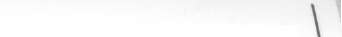 Обсуждать (на основе текста) состояние внешнего облика ученика.Осознавать (на основе текста) нравственные нормы (вежливость, жадность, доброта и др.), понимать важность таких качеств человека, как взаимовыручка, взаимопомощь.Оценивать результаты выполненного задания «Проверь себя» по учебнику и электронному приложению к учебнику.Восстанавливать текст с нарушенным порядком предложений, определять последовательность повествования с опорой на рисунок, составлять текст из предложений.Различать в слове и вне слова звонкие и глухие (парные и непарные) согласные звуки.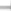 Работать со страничкой для любознательных. Проводить лингвистический опыт с целью выделения в языке парных по глухости-звонкости согласных звуков.Определять и правильно произносить звонкие и глухие согласные зву ки. Работать с форзацами учебника «Чудо-городок звуков» и «Чудо городок букв», а также с памяткой «Согласные звуки русского языка» в учебнике.Дифференцировать звонкие и глухие согласные звуки. Сотрудничать в парах при работе со знаковой информацией форзацев учебника.Работать со страничкой для любознательных. Знакомство с происхождением слова тетрадь.Определять на слух парный по глухости-звонкости согласный звук на конце слова.Соотносить произношение и написание парного звонкого согласного звука на конце слова. Находить в двусложных словах букву парного согласного звука, написание которой надо проверять. Различать проверочное и проверяемое слова.Планировать учебные действия при подборе проверочного слова путём изменения формы слова.Подбирать проверочное слово путём изменения формы слова (дуб — дубы, снег — снега).Писать двусложные слова с парным по глухости-звонкости согласным звуком на конце, объяснять их правописание.Определять тему и главную мысль, подбирать заголовок, выбирать и записывать предложения, которыми можно подписать рисунки.Высказываться о бережном отношении к природе и всему живому на земле.Оценивать результаты выполненного задания «Проверь себя» по учебнику и электронному приложению к учебнику.Различать шипящие согласные звуки в слове и вне слова. Дифференцировать непарные мягкие и непарные твёрдые согласные звуки.Правильно произносить шипящие согласные звуки. Работать со страничками для любознательных: знакомство с происхождением названия шипящие звуки, с этимологией слова карандаш.Создавать совместно со сверстниками и взрослыми (родными и др.) собственный информационный объект (по аналогии с данным). Участвовать в презентации своих проектов.Находить в словах сочетания чк, чн, чт, подбирать примеры слов с такими сочетаниями. Работать с форзацами учебника «Чудо-городок звуков» и «Чудо-городок букв».Произносить слова с сочетаниями чн, чт (скучно, чтобы и др.) в соответствии с нормами литературного произношения и оценивать с этой точки зренияпротзнесенное словоПисать слова с сочетаниями чк, чн, чт.Наблюдать над образностью слова (олицетворением), когда неодушевлённый предмет наделяется свойствами одушевлённого.Оценивать результаты выполненного задания «Проверь себя» по учебнику и электронному приложению к учебнику.Соотносить произношение ударных гласных в сочетаниях жи-ши, ча—ща, чу—щу и их обозначение буквами.Находить в словах сочетания жи—ши, ча—ща, чу—щу, подбирать примеры слов с такими сочетаниями.Работать со страничкой для любознательных. Знакомство со значением шипящих звуков [ж] и [ш] в древнерусском и современном русском языке.Работать с форзацами учебника «Чудо-городок звуков» и «Чудо-городок букв».Писать слова с сочетаниями жи—ши, ча—ща, чу—щуОценивать результаты выполненного задания «Проверь себя» по учебнику и электронному приложению к учебнику.Вспомнить по рисунку и по памяти содержание сказки и передать её содержание.Анализировать таблицу с целью поиска сведений об именах собственных.Работать со страничкой для любознательных: знакомство с происхождением названий некоторых русских городов.Находить информацию о названии своего города или посёлка (в процессе беседы со взрослыми).Писать имена собственные с заглавной буквы, объяснять их написание.Работать с форзацами учебника «Чудо-городок звуков» и «Чудо-городок букв».Составлять ответы на вопросы, составлять рассказ по рисунку. Использовать в общении правила и принятые нормы вежливого обращения друг к другу по имени, по имени и отчеству.Оценивать результаты выполненного задания «Проверь себя» по учебнику и электронному приложению к учебнику.Создавать собственную иллюстративную и текстовую информацию о любимой сказке. Участвовать в её презентацииПовторение (1 ч)Повторение (1 ч)Тематическое планированиеХарактеристика деятельности учащихсяНаша речь (3 ч)Наша речь (3 ч)Виды речи (2ч)Знакомство с учебником.Язык и речь, их значение в жизни людей.Родной язык, его значение в жизни людей.Роль русского языка как национального языка русского народа, как государственного языка Российской Федерации и языка межнационального общения. Виды речевой деятельности человека. Речь устная, письменная, внутренняя (речь про себя). Характеристика человека по его речи. Требования к речиДиалог и монолог (1 ч)Речь диалогическая и монологическая.Развивать познавательный интерес к происхождению слов. *Слова с непроверяемым написанием: здравствуй (здравствуйте), прощай (прощайте)Рассуждать о значении языка в жизни и общении.Анализировать речь людей (при анализе текстов)Наблюдать за особенностями собственной речи и оценивать ее.Различать устную, письменную речь и речь про себя. Работать с памяткой «Как научиться правильно списывать предложение».Отличать диалогическую речь от монологической. Использовать в речи диалог и монолог. Участвовать в учебном диалоге.Соблюдать в речи правила речевого этикета, оценивать свою речь на предмет ее вежливости и доброжелательности по отношению к собеседнику. Работать со страничкой для любознательных. Наблюдать над этимологией слов диалог и монолог. Составлять по рисункам диалог и монолог.Оценивать результаты выполненного задания «Проверь себя» по учебнику и электронному приложениюТекст (4 ч)Текст (4 ч)Текст (2 ч)Признаки текста: целостность, связность, законченность.Тема и главная мысль текста.Заглавие.Части текста (2 ч)Построение текста: вступление, основная часть, заключение.Воспроизведение прочитанного текста.Создание устных и письменных текстов в соответствии с поставленной учебной коммуникативной задачей.*Слова с непроверяемым написанием: сентябрь.Развитие речи. Составление рассказа по рисунку, данному началу и опорным словам.Смысловое чтение текстов различных стилей и жанров в соответствии с учебными целями и задачами (это учебное действие формируется при изучении всего курса русского языка)Отличать текст от других записей по его признакам.Осмысленно читать текст.Определять тему и главную мысль текста.Соотносить текст и заголовок. Подбирать заголовок к заданному тексту.Составлять текст по заданной теме.Выделять части текста и обосновывать правильность их выделения.Выбирать ту часть текста, которая соответствует заданной коммуникативной задаче.Передавать устно содержание прочитанного текста – образца или составленного текста.Создавать устный и письменный текст в соответствии с поставленной коммуникативной задачей.Составлять рассказ по рисунку, данному началу и опорным словам.Оценивать результаты выполненного задания «Проверь себя» по учебнику и электронному приложениюПредложение (12ч)Предложение (12ч)Предложение (3 ч)Предложение как единица речи, его назначение и признаки: законченность мысли, связь слов в предложении.Наблюдение над значением предложений, различных по цели высказывания (без терминологии).Логическое (смысловое) ударение в предложении.Знаки препинания конца предложения (точка, вопросительный, восклицательный знаки).Члены предложения (9 ч)Главные члены предложения (основа)Второстепенные члены предложения (без деления на виды).Подлежащее и сказуемое – главные члены предложения.Распространенные и нераспространенные предложения.Связь слов в предложении.Развитие речи. Коллективное составление рассказа по репродукции картины И.С. Остроухова «Золотая осень»Формирование чувства прекрасного в процессе анализа репродукции пейзажной картины художника И.С. Остроухова в «Картинной галерее» учебника.*Слова с непроверяемым написанием: родина, скоро, быстро, ветер (ветерок), рисунок (рисовать), яблоко (яблочко), яблоня.Проверочная работа.Отличать предложение от группы слов, не составляющих предложение. Определять границы предложения в деформированном тексте, выбирать знак для обозначения конца предложения.Обосновывать выбор знака препинания в конце предложения. Соблюдать в устной речи логическое (смысловое) ударение и интонацию конца предложения.Составлять предложения из слов.Составлять (устно и письменно) ответы на вопросы.Употреблять заглавную букву в начале предложения и необходимый знак препинания в конце предложения.Писать слова в предложении раздельно.Находить главные члены (основу) предложения.Обозначать графически грамматическую основу.Различать и выделять главные и второстепенные члены предложения.Обосновывать правильность выделения подлежащего и сказуемого. Анализировать схему и составлять по ней сообщение о главных членах предложения.Обсуждать алгоритм выделения в предложении подлежащего и сказуемого.Различать распространенное ( с второстепенными членами) и нераспространенное ( без второстепенных членов) предложения.Составлять нераспространенные и распространенные предложения.Распространять нераспространенные предложения.Устанавливать при помощи вопросов связь слов между членами предложения.Составлять предложение из деформированных слов (слов, не связанных по смыслу).Рассматривать репродукцию картины И.С. Остроухова «Золотая осень» в «Картинной галерее» учебника.Составлять рассказ по репродукции картины И.С. Остроухова «Золотая осень», используя данное начало и опорные слова.Оценивать результаты выполненного задания «Проверь себя» по учебнику и электронному приложению.Слова, слова, слова… (18 ч)Слова, слова, слова… (18 ч)Слово и его значение (4ч)Номинативная (назывная) функция слова. Понимание слова как единства звучания и значения. Слово как общее название многих однородных предметов.Однозначные и многозначные слова. Прямое и переносное значение слов.Развитие речи. Наблюдение над переносным значением слов как средством создания словесно-художественных образов. Работа с толковым  и орфографическим словарями.Синонимы и антонимы (4 ч)Расширение представлений о предметах и явлениях окружающего мира через лексику слов.Работа со словарями синонимов и антонимов.*Слова с непроверяемым написанием: береза (березка), ягода (ягодка), лопата (лопатка), осина (осинка), дорога (дорожка), до свидания.Развитие речи. Изложение текста по данным к нему вопросам.Однокоренные слова (4ч)Родственные (однокоренные) слова.Корень слова (первое представление).Различие родственных (однокоренных) слов и синонимов, родственных (однокоренных) слов и слов с омонимичными корнями.Выделение корня в однокоренных словах.Работа со словарем однокоренных слов учебника. Единообразное написание корня в однокоренных словах.*Слова с непроверяемым написанием: сахар (сахарный).Формирование умения выполнять логические действия: анализ, сравнение, обобщение.Слог. Ударение, Перенос слова (повторение и углубление представлений) (6 ч)Слог как минимальная произносительная единица. Слогообразующая роль гласных звуков.Ударение. Словесное и логическое (смысловое) ударение в предложении. Словообразующая функция ударения. Разноместность и подвижность русского ударения. Произношение звуков и сочетаний звуков в соответствии с нормами современного русского литературного языка.Работа с орфоэпическим словарём. Орфоэпические нормы современного русского литературного языка.*Слова с непроверяемым написанием: извини (те), капуста.Перенос слов по слогам. Правила переноса части слова с одной строки на другую (якорь, уче-ник,  коль-цо, суб-бота, чай-ка).*Слова с непроверяемым написанием: жёлтый, посуда.Формирование чувства ответственности за братьев наших меньших, попавших в беду, готовность прийти им на помощь (на основе нравственного содержания текстов учебника).Проверочная работа.Развитие речи. Составление рассказа по серии сюжетных рисунков, вопросам и опорным словам.Определять значение слова по толковому словарю.Объяснять лексическое значение слова.Находить в тексте незнакомые слова.Классифицировать слова по тематическим группам.Распознавать многозначные слова, слова в прямом и переносном значениях.Работать со страничкой для любознательных. Наблюдение над  этимологией слова лопата.Работать с толковым и орфографическим словарями.Создавать в воображении яркие словесные образы, рисуемые авторами в пейзажных зарисовках.Оценивать эстетическую сторону речевого высказывания.Распознавать среди данных пар слов, синонимы, антонимы.Подбирать к слову синонимы, антонимы.Работать со страничкой для любознательных.Знакомиться с этимологией слов синоним и антоним.Работать со словарями синонимов и антонимов учебника. Находить нужную информацию о слове в этих словарях.Определять смысловое значение пословиц и соотносить их с определенными жизненными ситуациями.Анализировать речевые высказывания с использованием в них языковых средств.Подбирать заголовок к тексту. Излагать письменно содержание текста по данным вопросам.Оценивать результаты выполненного задания «Проверь себя» по учебнику и электронному пособию.Находить однокоренные слова в тексте и среди других слов. Выделять корень в однокоренных словах, различать однокоренные слова и синонимы, однокоренные слова и слова с омонимичными корнями.Группировать однокоренные слова с разными корнями.Доказывать правильность выделения корня в однокоренных словах.Работать с памяткой «Как найти корень слова»Подбирать однокоренные слова к данному слову и выделять в них корень.Работать со словарем однокоренных слов учебника.Производить анализ, сравнение, обобщение при выделении в словах корня.Делить слова на слоги. Определять количество в слове слогов. Классифицировать слова по количеству в них слогов.Определять ударение в слове. Наблюдать за ролью словесного ударения.Различать ударные и безударные слоги.Наблюдать над разноместностью и подвижностью русского ударения.Составлять простейшие слогоударные  модели слов.Находить слова по заданной модели.Сравнивать модели слогоударной структуры слова и подбирать к ним слова.Работать с орфоэпическим словарем, находить в нем нужную информацию о произношении слова.Соблюдать в практике речевого общения изучаемые нормы произношения слов.Оценивать в процессе совместной деятельности в парах правильность произношения слов.Сравнивать слова по возможности переноса слов с одной строки на другую (крот, улей, зима).Переносить слова по слогам.Определять способы переноса (ко-локольчик, коло-кольчик, колоколь-чик).Оценивать свои достижения при выполнении заданий «Проверь себя» в учебнике и по электронному приложению.Составлять рассказ по серии сюжетных рисунков, вопросам и опорным словам.Звуки и буквы (59 ч)Звуки и буквы (59 ч)Звуки и буквы (повторение и углубление представлений) (1ч) Различие звуков и букв. Звуки и их обозначение буквами на письме. Условные звуковые обозначения слов. Замена звука буквой и наоборот.Различать звуки и буквы.Осознавать смыслоразличительную роль звуков и букв в слове. Распознавать условные обозначения звуков речи. Сопоставлять звуковое и буквенное обозначения слова. Наблюдать модели слов (звуковые и буквенные), анализировать их.Русский алфавит, или Азбука (3 ч)Значение алфавита. Знание алфавита: правильное называние букв, знание их последовательности. Употребление прописной (заглавной) буквы.Объяснять, где могут пригодиться знания об алфавите. Называть буквы правильно и располагать их в алфавитном порядке.Классифицировать буквы по сходству в их названии, по характеристике звука, который они обозначают.Определять положение заданной буквы в алфавите: ближе к концу, к середине, к началу, называть соседние буквы по отношению к заданной.Работать с памяткой «Алфавит». Располагать заданные слова в алфавитном порядке.Использование алфавита при работе со словарями."Слова с непроверяемым написанием: октябрь, алфавит, ноябрь.Сведения из истории русского языка: о самых молодых буквах в алфавите, о прописных и строчных буквах и др. («Странички для любознательных»).Развитие речи. Коллективное составление рассказа по репродукции картины. Проверочная работа.Гласные звуки (повторение и обобщение представлений) (2ч) Признаки гласного звука.Смыслоразличительная и слогообразующая роль гласных звуков. Буквы, обозначающие гласные звуки.Буквы е, ё, ю, я и их функции в слове: обозначают один гласный звук и указывают на мягкость предшествующего согласного звука на письме; обозначают в определённых позициях два звука — согласный звук [й'] и последующий гласный звук.Сведения об источниках пополнения словарного запаса русского языка.Формирование на основе нравственного содержания текстов учебника готовности оказывать помощь тем, кто в этом  нуждаетсяРазвитие речи. Работа с текстом. Запись ответов на вопросы к тексту.Правописание слов с безударным гласным звуком в корне (15 ч)Произношение ударного гласного звука в корне слова и его обозначение на письме. Произношение безударного гласного звука в корне слова и его обозначение на письме. Особенности проверяемых и проверочных слов (для правила обозначения буквой безударного гласного звука в корне слова).Способы проверки написания буквы, обозначающей безударный гласный звук в корне слова (изменение формы слова и подбор однокоренных слов с ударным гласным).Представление об орфограмме. Проверяемые и непроверяемые орфограммы.Слова с непроверяемой буквой безударного гласного звука (ворона, сорока и др.). "Слова с непроверяемым написанием: одежда, снегирь, лягушка, земляника, малина, молоток.Проверочный диктант.Развитие речи.Наблюдение над использованием речи фразеологизмов как выразительных средств языка. Составление текста из предложений с нарушенным порядком повествования. Коллективное составление рассказа по репродукции картины.Согласные звуки (повторение и углубление представлений) (1ч) Признаки согласного звука. Смыслоразличительная роль согласных звуков в слове.*Слова с непроверяемым написанием: мороз (морозный).Формирование на основе содержания текстов учебника чувства уважения к старшим по возрасту и готовности оказать им посильную помощь.Развитие речи. Восстановление деформированного текста по рисунку.Согласный звук [й'] и буква «и краткое» (1ч)*Слова с непроверяемым написанием: урожай (урожайный).Слова с удвоенными согласными (2 ч)Произношение и написание слов с удвоенными согласными.*Слова с непроверяемым написанием: суббота (субботний).Развитие речи. Коллективное составление рассказа по репродукции картины и опорным словам.Проект «И в шутку и всерьёз». Создание нового информационного объекта — занимательных заданий по русскому языку.Твёрдые и мягкие согласные звуки и буквы для их обозначения (2 ч)Обозначение  мягкости согласных звуков на письме буквами и, е, ё, ю, ь. Формирование бережного отношения к материальным ценностям, к тому, что создано трудом человека, на основе содержания текстов учебника.Мягкий знак (ь) (3 ч)Правописание мягкого знака на конце и в середине слова перед другими согласными. Правописание слов с мягким знаком на конце и в середине перед согласным. *Слова с непроверяемым написанием: декабрь, мебель, коньки.Развитие на основе текстов учебника положительных качеств личности: скромности, бережливости, совестливости.Развитие речи. Работа с текстом. Составление ответов на вопросы к тексту.Проект «Пишем письмо».Правописание буквосочетаний с шипящими звуками (8ч)Буквосочетания чк, чн, чт, щн, нч (4 ч).Орфоэпические  нормы  произношения  слов с сочетаниями чн, чт (шmo, наро[ш]но). Правописание сочетаний чк, чн, чт, щн, нч. *Слова с непроверяемым написанием: тарелка.Развитие речи. Работа с текстом.Проект «Рифма». Формирование мотивации к исследовательской и творческой деятельностиБуквосочетания жи—ши, ча—ща, чу—шу (4 ч).Правописание буквосочетаний жи—ши, ча— ща, чу—щу."Слова с непроверяемым написанием: товарищ, щавель, метель.Проверочный диктант.Развитие речи.Работа с предложением и текстом.Звонкие и глухие согласные звуки (1ч)Звонкие и глухие согласные звуки (парные и непарные) и их обозначение буквами.Правописание слов с парным по глухости-звонкости согласным на конце слова и перед согласным (14 ч)Произношение парного по глухости-звонкости согласного звука на конце слова и в корне перед согласным и его обозначение буквой на письме.Особенности проверяемых и проверочных слов для правила обозначения буквой парного по глухости-звонкости согласного звука на конце слова и перед согласным.Способы проверки написания буквы, обозначающей парный по глухости-звонкости согласный звук, на конце слова или перед согласным в корне (кроме сонорного): изменение формы слова, подбор однокоренного слова.Формирование умений ставить перед собой орфографическую задачу при написании слов, определять пути её решения, решать её в соответствии с изученным правилом."Слова с непроверяемым написанием: народ, завод, вдруг, сапог.Обобщение знаний об изученных правилах письма (2ч)Правописание гласных и согласных в корне слова.Сопоставление правил обозначения буквами гласного звука в безударном слоге корня и парных по глухости-звонкости согласных на конце слова и в корне перед согласным.Фонетический разбор слова (проводится в процессе изучения всей темы).Проверочный диктант.Развитие речи. Составление поздравительной открытки; письменное изложение текста по вопросам.Разделительный мягкий знак (ь) (4 ч)Использование на письме разделительного мягкого знака.Наблюдение над произношением слов с разделительным мягким знаком.Соотношение звукового и буквенного состава в словах типа друзья, ручьи. Правило написания разделительного мягкого знака в словах.*Слова с непроверяемым написанием: обезьяна (обезьянка).Развитие речи. Составление устного рассказа по серии рисунков. Проверочная работаИспользовать знание алфавита при работе со словарями. Сопоставлять случаи употребления заглавной (прописной) и строчной буквы в словах.Использовать правило написания имён собственных и первого слова в предложении.Работать со страничками для любознательных (знакомство со сведениями из истории русского языка: о самых молодых буквах в алфавите, о прописных и строчных буквах и др.)Составлять рассказ по репродукции картины 3. Е. Серебряковой «За обедом», используя опорные слова (под руководством учителя).Находить в слове гласные звуки. Объяснять особенности гласных звуков.Правильно произносить гласные звуки.Различать гласные звуки и буквы, обозначающие гласные звуки. Работать с памяткой «Гласные звуки и буквы для их обозначения». Определять «работу» букв, обозначающих гласные звуки в слове. Соотносить количество звуков и букв в таких словах, как клюв, юла, поют.Объяснять причины разного количества звуков и букв в слове. Соотносить звуковой и буквенный состав слов (роса, якорь). Определять качественную характеристику гласного звука: гласный ударный или безударный.Работать со страничкой для любознательных. Знакомство со сведениями из истории русского языка (о букве э). Наблюдать, из каких языков пришли в нашу речь слова.Работать с текстом. Определять тему и главную мысль текста. Составлять и записывать ответы на вопросы к тексту с опорой на текст и рисунок.Определять безударный гласный звук в слове и его место в слове. Находить в двусложных словах букву безударного гласного звука, написание которой надо проверять. Различать проверочное и проверяемое слова.Подбирать проверочные слова путём изменения формы слова и подбора однокоренного слова (слоны — слон, слоник; трава — травы, травка).Наблюдать над единообразным написанием корня в однокоренных словах. Использовать правило при написании слов с безударным гласным в корне.Планировать учебные действия при решении орфографической задачи (обозначение буквой безударного гласного звука в слове), определять пути её решения, решать её в соответствии с изученным правилом. Объяснять правописание слова с безударным гласным в корне, пользуясь алгоритмом проверки написания.Различать проверяемые и непроверяемые орфограммы. Запоминать написание непроверяемой орфограммы безударного гласного звука в словах, предусмотренных программой 1 и 2 классов.Работать с орфографическим словарём учебника: находить слова с изучаемой орфограммой и проверять написание слова по орфографическому словарю.Подбирать примеры слов с изучаемой орфограммой. Работать со страничками для любознательных. Знакомство со сведениями о происхождении слов орфограмма, малина, земляника.Объяснять, когда в речи употребляют образные выражения (фразеологизмы): язык заплетается, воробью по колено и др. Составлять текст из предложений.Составлять рассказ по репродукции картины С. А. Тутунова «Зима пришла. Детство» (под руководством учителя).Оценивать свои достижения при выполнении заданий «Проверь себя» в учебнике и по электронному приложению.Находить в слове согласные звуки. Правильно произносить согласные звуки.Различать согласные звуки и буквы, обозначающие согласные звуки. Работать с памяткой «Согласные звуки русского языка».Составлять предложения из слов, данных в начальной форме, из составленных предложений — рассказ в соответствии с рисунком.Различать согласный звук [й'] и гласный звук [и]. Различать способы обозначения согласного звука [й'] буквами. Работать со страничкой для любознательных: знакомство со сведениями о звуке-невидимке [й'].Использовать правило при переносе слов с буквой «и краткое» {чай-ка).Наблюдать над произношением и правописанием слов с удвоенными согласными.Использовать правило переноса слов с удвоенными согласными (ван-на).Составлять рассказ по репродукции картины А. С. Степанова «Лоси» и опорным словам, записывать составленный рассказ.Находить совместно со сверстниками и взрослыми информацию (занимательные задания) в учебнике, сборнике дидактических материалов, рабочей тетради и других источниках и создавать свои занимательные задания. Участвовать в презентации занимательных заданий.Определять и правильно произносить мягкие и твёрдые согласные звукиРазличать твёрдые и мягкие согласные звуки (парные и непарные). Объяснять, как обозначена мягкость согласных на письме. Работать с памяткой «Как подготовиться к письму по памяти». Планировать учебные действия при письме по памяти.Соотносить количество звуков и букв в таких словах, как огонь, кольцо. Объяснять причины расхождения количества звуков и букв в этих словах.Подбирать примеры слов с мягким знаком (ь).Переносить слова с мягким знаком (паль-цы, паль-то).Обозначать мягкость согласного звука мягким знаком на конце словаи в середине слова перед согласным (день, коньки).Оценивать свои достижения при выполнении заданий «Проверь себя»в учебнике и по электронному приложению.Работать с текстом: определять тему текста, подбирать к нему заголовок, определять части текста.Анализировать текст с целью нахождения в нём информации для ответов на вопросы, записывать ответы.Составлять продолжение рассказа. Писать письмо Деду Морозу. Различать непарные мягкие шипящие звуки.Находить в словах буквосочетания чк, чн, чт, щн, нч, подбирать примеры слов с такими сочетаниями.Соблюдать в речи правильное орфоэпическое произношение слов с сочетаниями чн, чт (чтобы, скучно и др.). Работать с орфоэпическим словарём.Применять правило написания слов с буквосочетаниями чк, чн, чт. щн, нч.Работать с текстом. Подбирать к тексту заголовок. Выделять в тексте части и определять их микротемы. Записывать предложение из текста на заданную тему. Находить в тексте рифмующиеся строки, подбирать рифмующиеся слова, сочинять стихи на заданные рифмы, составлять словарик собственных рифм, участвовать в презентации выполненной работы.Различать непарные твёрдые и мягкие шипящие звуки.Находить в словах буквосочетания жи—ши, ча—ща, чу—щу, подбирать примеры слов с такими буквосочетаниями.Применять правило при написании слов с буквосочетаниями жи—ши, ча—ща, чу—щу.Оценивать свои достижения при выполнении заданий «Проверь себя» в учебнике и по электронному приложению.Работать с предложением и текстом. Составлять предложения из слов, обсуждать, составляют ли они текст, подбирать к тексту заголовок, записывать составленный текст.Различать глухие и звонкие согласные звуки, парные и непарные. Характеризовать согласный звук (глухой — звонкий, парный — непарный) и оценивать правильность данной характеристики. Правильно произносить звонкие и глухие согласные звуки на конце слова и перед другими согласными (кроме сонорных).Определять на слух парный по глухости-звонкости согласный звук на конце слова и в корне перед согласным.Соотносить произношение и написание парного по глухости-звонкости согласного звука на конце слова и в корне перед согласным.Находить в словах букву парного согласного звука, написание которой надо проверять.Различать проверочное и проверяемое слова.Подбирать проверочные слова путём изменения формы слова и подбора однокоренных слов (травка — трава, травушка; мороз — морозы, морозный)Использовать правило при написании слов с парным по глухости-звонкости согласным звуком на конце слова и перед согласным в корне. Объяснять правописание слов с парным по глухости-звонкости согласным звуком на основе алгоритма проверки написания. Подбирать примеры слов с изучаемой орфограммой.Сопоставлять приёмы проверки написания гласных и согласных в корне слова.Объяснять правильность написания слов с изученными орфограммами.Работать с памяткой «Как подготовиться к диктанту».Работать с памяткой «Как провести звуко-буквенный разбор слова». Проводить звуко-буквенный разбор слова по заданному образцу.Оценивать свои достижения при выполнении заданий «Проверь себя» в учебнике и по электронному приложению.Составлять (под руководством учителя) текст поздравительной открытки; излагать письменно текст по вопросам.Наблюдать над произношением слов с разделительным ь. Соотносить количество звуков и букв в таких словах, как семья, вьюга. Подбирать примеры слов с разделительным мягким знаком. Различать слова с мягким знаком — показателем мягкости предшествующего согласного звука и с разделительным мягким знаком.Использовать правило при написании слов с разделительным мягким знаком (ь). Объяснять написание разделительного ь в словах.Оценивать свои достижения при выполнении заданий «Проверь себя» в учебнике и по электронному приложению.Составлять устный рассказ по серии рисунков (под руководством учителя)Части речи (58 ч)Части речи (58 ч)Части речи (2 ч)Соотнесение слов-названий, вопросов, на которые они отвечают, с частями речи.Формирование умений работать с графической информацией.*Слова с непроверяемым написанием: месяц.Соотносить слова-названия (предметов, признаков, действий), вопросы, на которые они отвечают, с частями речи.Анализировать схему «Части речи», составлять по ней сообщение.Находить в тексте части речи с опорой на признаки частей речи, пользуясь схемой.Имя существительное (19 ч) Имя существительное как часть речи: значение и употребление в речи (3 ч). *Слова с непроверяемым написанием: январь, февраль.Распознавать имя существительное среди других частей речи по обобщённому лексическому значению и вопросу.Расширение представлений о предметах и явлениях окружающего мира через ознакомление с именами существительными, обозначающими эти предметы и явления.Одушевлённые и неодушевлённые имена существительные (4 ч).Формирование представлений о профессиях и людях труда.Слова с непроверяемым написанием: картина (картинка).Собственные и нарицательные имена существительные (5 ч).Заглавная буква в именах собственных.Развитие познавательного интереса к происхождению имён и фамилий, истории названия своего города (посёлка).*Слова с непроверяемым написанием: отец, фамилия, город, улица, Россия. Развитие речи. Составление устного рассказа по репродукции картины. Формирование чувства гордости за богатырей, защитников земли Русской, прославленных в былинах и картинах художников; воспитание патриотизма. Составление рассказа по личным наблюдениям и вопросам.Число имён существительных (2 ч). Изменение существительных по числам. Имена существительные,   употребляющиеся   только в одном числе (ножницы, молоко). "Слова с непроверяемым написанием: топор.Синтаксическая функция имени существительного в предложении (подлежащее или второстепенный член).Обобщение знаний об имени существительном (5 ч).Формирование первоначальных представлений о разборе имени существительного как части речи.Развитие логических действий анализа, сравнения, классификации, дифференциации, доказательства при определении признаков имени существительного.Развитие речи. Работа с текстом. Подробное изложение повествовательного текста по данным вопросам.Проверочная работа.Глагол (12 ч)Глагол как часть речи и употребление в речи (общее представление) (4 ч).Синтаксическая функция глагола в предложении (чаще всего является сказуемым).Формирование представлений об обязанностях по дому, которые могут выполнять мальчики и девочки на основе рисунков в учебнике.Развитие речи. Составление рассказа по репродукции картины художника.Число глагола (2 ч).Изменение глагола по числам. Формирование навыка правильного употребления глаголов {одеть и надеть) в речи. *Слова с непроверяемым написанием: обед (обедать), магазин.Правописание частицы не с глаголом (1 ч). Обобщение знаний о глаголе (2 ч).Развитие речи. Восстановление текста с нарушенным порядком предложений.Текст-повествование и роль в нём глаголов(3 ч).Понятие о тексте - повествовании. Роль глаголов в тексте-повествовании.Развитие речи. Составление текста-повествования на предложенную тему, составление письменного ответа на один из вопросов к заданному тексту.Проверочная работа.Имя прилагательное (13 ч)Имя прилагательное как часть речи: значение и употребление в речи. Связь имени прилагательного с именем существительным (6 ч).Синтаксическая функция имени прилагательного в предложении.Формирование чувства уважения к русскому языку, гордости за русский язык.Сравнение как одно из выразительных средств языка.Единственное и множественное число имён прилагательных (2 ч).Изменение имён прилагательных по числам. Зависимость формы числа имени прилагательного от формы числа имени существительного.Воспитание чувства уважения к родным, к маме на основе анализа текстов о маме. Литературные нормы употребления в речи таких слов и их форм, как кофе, мышь, фамилия, шампунь и др.Обобщение знаний об имени прилагательном (2 ч).*Слова с непроверяемым написанием: облако (облачко), метро. Проверочная работа.Текст-описание и роль в нём имён прилагательных (3 ч).Понятие о тексте-описании. Роль имён прилагательных в тексте-описании. Развитие речи. Составление текста-описания на основе личных наблюдений (описание домашнего животного либо комнатного растения). Составление текста-описания натюрморта по репродукции картины Ф.П. Толстого «Букет цветов, бабочка и птичка»Местоимение (4ч)Местоимение (личное) как часть речи: его значение, употребление в речи (общее представление) (2ч)Развитие речи.Редактирование текста с повторяющимися именами существительными.Составление текста из предложений с нарушенной последовательностью повествования. Составление по рисункам текста-диалога.*Слова с непроверяемым написанием: платок. Формирование экологических представлений (природу надо беречь).Текст-рассуждение (2 ч).Структура текста - рассуждения.Развитие речи. Работа с текстом. Проверочная работа.Предлоги (6 ч)Роль предлогов в речи.Ознакомление с наиболее употребительными предлогами. Функция предлогов.Правописание предлогов с именами существительными.*Слова с непроверяемым написанием: апрель, шёл.Развитие речи. Редактирование текста; восстановление деформированного повествовательного текста.Проверочная работа.Проект «В словари — за частями речи!».Контрольный диктантОбосновывать отнесение слова к имени существительному. Объяснять лексическое значение слов — имён существительных. Обогащать собственный словарь именами существительными разных лексико-тематических групп.Работать со страничкой для любознательных: знакомство с лексическим значением имён существительных.Различать одушевлённые и неодушевлённые имена существительные с опорой на вопросы кто? и что?, подбирать примеры таких существительныхКлассифицировать имена существительные одушевлённые и неодушевлённые по значению и объединять их в тематические группы.Различать собственные и нарицательные имена существительные, подбирать примеры таких существительных.Классифицировать имена существительные собственные и нарицательные по значению и объединять их в тематические группы.  Писать с заглавной буквы имена собственные.Находить информацию (с помощью взрослых) из справочной литературы в библиотеке, интернета) о происхождении своей фамилии и названии своего города (или села, посёлка, деревни).Составлять устный рассказ по репродукции картины В. М. Васнецова «Богатыри» (под руководством учителя).Составлять устный рассказ о своём домашнем животном на основе наблюдений и по вопросам учителя.Определять число имён существительных (единственное и множественное).Изменять имена существительные по числам (книга — книги). Правильно произносить имена существительные в форме единствен ного и множественного числа (туфля — туфли, простыня — просты ни). Работать с орфоэпическим словарём.Определять, каким членом предложения является имя существительное в предложенииОпределять грамматические признаки имён существительных: одушевлённое или неодушевлённое, собственное или нарицательное; число (единственное или множественное), роль в предложении.Обосновывать правильность определения грамматических признаков имени существительного.Классифицировать имена существительные по определённому грамматическому признаку.Выбирать из ряда имён существительных имя существительное с определённым признаком.Работать с повествовательным текстом: определять его тему и главную мысль, подбирать заголовок к тексту, определять части текста, составлять ответы на данные вопросы, записывать составленный текст в соответствии с вопросами. Проверять написанный текст.Оценивать свои достижения при выполнении заданий «Проверь себя» в учебнике и по электронному приложению.Распознавать глагол среди других частей речи по обобщённому лексическому значению и вопросу.Обосновывать правильность отнесения слова к глаголу. Классифицировать глаголы по вопросам.Распознавать глаголы, употреблённые в прямом и переносном значениях.Определять, каким членом предложения является глагол в предложении.Выбирать глаголы в соответствии с задачей речевого высказыванияРассматривать репродукцию картины А. К. Саврасова «Грачи прилетели» по данным вопросам, обсуждать план предстоящего рассказа, составлять (под руководством учителя) по картине рассказ, записывать рассказ.Определять число глаголов, распределять глаголы по группам в зависимости от их числа, изменять глаголы по числам, приводить примеры глаголов определённого числа, употреблять глаголы в определённом числе.Соблюдать в практике речевого общения орфоэпические и лексические нормы употребления глаголов. Работать с орфоэпическим словарём.Раздельно писать частицу не с глаголом (не кричать).Определять грамматические признаки глагола: число (единственное или множественное), роль в предложении. Обосновывать правильность определения признаков глагола. Определять правильный порядок предложений, составлять текст, подбирать к нему название и записывать составленный текст.Распознавать текст-повествование.Наблюдать над ролью глаголов в повествовательном тексте. Составлять текст-повествование на предложенную тему, находить нужную информацию для ответа на вопрос к тексту и записывать ответ.Оценивать свои достижения при выполнении заданий «Проверь себя» в учебнике и по электронному приложению.Распознавать имя прилагательное среди других частей речи по обобщённому лексическому значению и вопросу.Работать со страничкой для любознательных: ознакомление с историей появления названия имя прилагательное и лексическим значением имён прилагательныхОбосновывать правильность отнесения слова к имени прилагательному.Использовать в речи прилагательные различных лексико-тематических групп.Выделять из предложения словосочетания с именами прилагательными. Приводить примеры имён прилагательных.Определять, каким членом предложения является имя прилагательное.Анализировать высказывания русских писателей о русском языкеПодбирать имена прилагательные — сравнения для характеристики качеств, присущих людям и животным.Определять число имён прилагательных, распределять имена прилагательные в группы в зависимости от их числа, изменять прилагательные по числам.Соблюдать литературные нормы употребления в речи таких слов и их форм, как кофе, мышь, фамилия, шампунь и др.Определять грамматические признаки имени прилагательного: связь с именем существительным, число (единственное или множественное), роль в предложении.Распознавать текст-описание.Наблюдать над ролью имён прилагательных в тексте-описанииСоставлять текст-описание на основе личных наблюдений (коллективное обсуждение плана подготовительной работы).Составлять текст-описание натюрморта по репродукции картины Ф. П.Толстого «Букет цветов, бабочка и птичка» (под руководством учителя).Раздельно писать предлоги со словами.Оценивать свои достижения при выполнении зданий «Проверь себя» в учебнике и по электронному приложению.Распознавать личные местоимения (в начальной форме) среди других слов и в предложении.Различать местоимения и имена существительные.Заменять повторяющиеся в тексте имена существительные личными местоимения.Составлять из предложений текст, подбирать к нему заголовок, записывать составленный текст.Составлять по рисункам диалоги. Находить в диалогической речи местоимения и определять их роль в высказываниях.Распознавать текст-рассуждение.Создавать устные и письменные тексты-рассуждения.Работать с текстом: определять тип текста, тему и главную мысль, выделять части в тексте-рассуждении, записывать текст по частям. Оценивать свои достижения при выполнении заданий «Проверь себя» в учебнике и по электронному приложению.Узнавать предлоги в устной и письменной речи.Правильно употреблять предлоги в речи (прийти из школы).Раздельно писать предлоги со словами.Редактировать текст; восстанавливать деформированный повествовательный текст.Оценивать свои достижения при выполнении заданий «Проверь себя» в учебнике и по электронному приложению.Пользоваться толковым, орфографическим, орфоэпическим словарями, словарями антонимов и синонимов, словарём однокоренных слов. Находить полезную информацию в словарях, придумывать собственные задания, для выполнения которых потребуются словари, участвовать в презентации подготовленных заданийПовторение (16 ч)Повторение (16 ч)Тематическое планированиеХарактеристика деятельности учащихсяЯзык и речь (2 ч)Язык и речь (2 ч)Наша речь и наш язык (2 ч)Виды речи. Речь, её назначение. Речь — отражение культуры человека.Язык, его назначение и его выбор в соответствии с целями и условиями общения. Формирование представлений о языке как основе национального самосознания.Развитие речи. Составление текста по рисунку. *Слова с непроверяемым написанием: праздник, вместе.Различать язык и речь. Объяснять, в каких случаях жизни мы пользуемся разными видами речи и что такое хорошая речь. Рассказывать о сферах употребления в России русского языка и национальных языков.Анализировать высказывания о русском языке (высказывание А. Куприна).Находить выразительные средства русской речи в поэтических строках А. Пушкина.Составлять текст по рисунку (рассматривать рисунок, определять его тему, обсуждать содержание предстоящего рассказа по рисунку, выделять части в содержании рассказа, записывать составленный текст) Оценивать результаты выполненного задания «Проверь себя» по учебнику.Текст. Предложение. Словосочетание (14 ч)Текст. Предложение. Словосочетание (14 ч)Текст (повторение и углубление представлений о тексте) (2 ч)Признаки текста: смысловая связь предложений в тексте, законченность, тема, основная мысль. Построение текста: вступление, основная часть, заключение.Типы текстов: повествование, описание, рассуждение.Формирование навыка смыслового чтения текстов различных стилей и жанров в соответствии с учебными целями и задачами (это учебное действие формируется при изучении всего курса русского языка).*Слова с непроверяемым написанием: орех.Различать текст и предложение, текст и набор предложений. Определять тему и главную мысль текста.Подбирать заголовок к заданному тексту и определять по заголовку содержание текста.Выделять части текста и обосновывать правильность их выделения. Различать типы текстов: повествование, описание, рассуждение. Восстанавливать деформированный текст (с нарушенным порядком предложений), подбирать к нему заголовок, определять тип текста, записывать составленный текст.Оценивать результаты выполненного задания «Проверь себя» по учебнику.Предложение (повторение и углубление представлений о предложении и диалоге) (1ч)Развитие речи. Коллективное составление небольшого рассказа по репродукции картины.Виды предложений по цели высказывания(повествовательные, вопросительные, побудительные) и по интонации (восклицательные и невосклицательные) (3 ч). Знаки препинания в конце предложений*Слова с непроверяемым написанием: овёс. Формирование    внимательного    отношения к окружающим. Сведения из истории главного города России — Москвы; развитие на их основе чувства патриотизма.Предложения с обращением (общее представление) (1 ч)Развитие речи. Составление предложений по рисунку в соответствии с заданной коммуникативной задачей.Состав предложения (повторение и углубление представлений) (3 ч).Главные и второстепенные члены предложения (без терминов их названий). Распространённые и нераспространённые предложения.Формирование навыков работы с графической и текстовой информацией (таблицы и памятки). *Слова с непроверяемым написанием: восток (восточный).Разбор предложения по членам.Простое и сложное предложения (общее представление) (2 ч).*Слова с непроверяемым написанием: заря.Запятая внутри сложного предложения. Словосочетание (2 ч)Связь слов в словосочетании.  Определение в словосочетании главного и зависимого слов при помощи вопроса.*Слова с непроверяемым написанием: пшеница.Развитие  речи.   Составление   предложений (и текста) из деформированных слов, а также по рисунку, по заданной теме, по модели. Коллективное составление небольшого рассказа по репродукции картины В. Д. Поленова «Золотая осень».Проверочная работаОтличать предложение от группы слов, не составляющих предложения.Анализировать непунктированный текст, выделять в нём предложения.Выделять в письменном тексте диалог.Рассматривать репродукцию картины К. Е. Маковского «Дети, бегущие от грозы», составлять рассказ по картине, пересказывать составленный текст.Наблюдать над значением предложений, различных по цели высказывания (без терминологии), находить их в тексте, составлять предложения такого типа.Соблюдать в устной речи логическое (смысловое) ударение и интонацию конца предложения.Классифицировать предложения по цели высказывания и по интонации.Анализировать содержание таблицы и составлять сообщение о типах предложений.Обосновывать знаки препинания в конце предложений.Находить обращения в предложении и наблюдать за выделением обращения в письменной речи.Составлять рассказ по рисунку, использовать в нём диалог, а в предложениях — обращения.Устанавливать при помощи вопросов связь между членами предложения.Различать и выделять главные и второстепенные члены в предложении, распространённые и нераспространённые предложения. Распространять нераспространённое предложение второстепенными членами.Читать и составлять модели предложения, находить по ним предложения в тексте.Составлять сообщение по информации, представленной в таблице.Работать с памяткой «Как разобрать предложение по членам». Планировать свои действия при разборе предложения по членам на основе заданного алгоритма.Обсуждать алгоритм разбора предложения по членам и разбирать предложение по членам.Различать простые и сложные предложения, объяснять знаки препинания внутри сложного предложения. Составлять из двух простых предложений одно сложное. Составлять сообщение по таблице «Простое и сложное предложение»Разделять запятой части сложного предложения.Работать с памяткой «Как дать характеристику предложению».Рассуждать при определении характеристик заданного предложения. Различать словосочетание и предложение. Выделять в предложении словосочетания.Устанавливать при помощи смысловых вопросов связь между словами в словосочетании и предложении.Составлять предложения из деформированных слов, словосочетаний по рисунку, по заданной теме, по модели.Составлять небольшой текст по репродукции картины В. Д. Поленова «Золотая осень».Оценивать результаты выполненного задания «Проверь себя» по учебникуСлово в языке и речи (19 ч)Слово в языке и речи (19 ч)Лексическое значение слова (повторение и углубление представлений о слове) (2 ч) Номинативная функция слова, понимание слова как единства звучания и значения; однозначные и многозначные слова, слова в прямом и переносном значении; синонимы, антонимы. *Слова с непроверяемым написанием: альбом, погода.Работа с толковым словарём, словарями синонимов и антонимов.Омонимы (1ч).Использование омонимов в речи. *Слова с непроверяемым написанием: понедельник.Работа со словарём омонимов.Слово и словосочетание (1ч) Фразеологизмы (2ч).Значение фразеологизмов и их использование в речи.*Слова с непроверяемым написанием: ракета. Работа со словарём фразеологизмов. Развитие  интереса  к  происхождению  слов, к истории возникновения фразеологизмов.Узнавать в тексте незнакомые слова, определять их значение по толковому словарю.Распознавать многозначные слова, слова в прямом и переносном значении.Составлять сообщение по схеме на тему «Что я знаю о значениях слов русского языка».Работать со страничкой для любознательных: знакомство со значениями слова погода.Находить синонимы, антонимы среди других слов, в предложении, тексте, подбирать к слову синонимы и антонимы.Работать с толковым словарём, словарями синонимов и антонимов; находить в них необходимую информацию о слове.Распознавать омонимы, объяснять их лексическое значение.Работать со словарём омонимов, находить в нём нужную информацию о слове.Различать слово и словосочетание как сложное название предмета.Находить в тексте и в предложении фразеологизмы, объяснять их значение, отличать фразеологизм от неустойчивого словосочетания.Работать со словарём фразеологизмов, находить в нём нужную информацию.Работать со страничкой для любознательных: знакомство со сведениями о возникновении фразеологизмов « бить баклуши», « спустя рукава», и др.Выбирать слова в соответствии с целью и адресатом высказывания.Устранять однообразное употребление слова в данном и в собственном тексте.Развитие речи. Подробное изложение с языковым анализом текста.Части речи (5 ч)Обобщение и углубление представлений об изученных частях речи (имени существительном, имени прилагательном, глаголе, местоимении) и их признаках (3ч).*Слова с непроверяемым написанием: трактор, чёрный.Формирование умений видеть красоту и образность слов русского языка в пейзажных зарисовках текста.Развитие речи. Составление предложений и текста по репродукции картины И. Т. Хрупкого «Цветы и плоды».Имя числительное (общее представление) (2 ч).*Слова с непроверяемым написанием: четыре, восемь, вторник, среда, . Проверочная работа.Однокоренные слова (1ч)Обобщение и уточнение представлений об однокоренных (родственных) словах, о корне слова.*Слова с непроверяемым написанием: картофель.Слово и слог. Звуки и буквы (обобщение и углубление представлений) (7 ч)Слог, звуки и буквы. Гласные звуки и буквы для их обозначения.Правописание слов с ударными (сочетания жи— ши, ча—ща, чу—шу) и безударными гласными в корне.Согласные звуки и буквы для их обозначения. Правописание слов с парными по глухости-звонкости согласными звуками на конце слова и перед согласными в корне.Мягкий разделительный знак (ь). Правописание слов с мягким разделительным знаком.Формирование установки на здоровый образ жизни (соблюдение правил дорожного движения при переходе улицы).*Слова с непроверяемым написанием: овощи, петрушка, горох, помидор, огурец, огород.Проверочный диктант.Развитие речи. Изложение повествовательного текста по вопросам или коллективно составленному плану.Проект «Рассказ о слове».Анализировать текст с целью выделения слов, выражающих авторское отношение, а так же олицетворений, сравнений в авторском тексте и в письменно излагать содержание текста – образца.Узнавать изученные части речи среди других слов и в предложении, классифицировать их, приводить примеры слов изученных частей речи.Определять грамматические признаки изученных частей речи и обосновывать правильность их выделения.Выделять выразительные средства языка в пейзажных зарисовках.Составлять текст – натюрморт по репродукции картины И. Т. Хруцкого «Цветы и плоды».Распознавать имя числительное по значению и по вопросам (сколько? который?), объяснять значение имён числительных в речи. Приводить примеры слов – имён числительных.Распознавать однокоренные слова, выделять в них корень. Различать, сравнивать однокоренные слова и слова-синонимы, слова с омонимичными корнями.Приводить примеры однокоренных слов с заданным корнем.Различать слово и слог, звук и букву.Определять качественную характеристику гласных и согласных звуков в словах типа роса, мороз, коньки, ёж.Работать с памяткой «Как сделать звуко-буквенный разбор слов». Проводить звуковой и звуко-буквенный разбор определённого слова.Определять наличие в слове изученных орфограмм. Находить и отмечать в словах орфограммы.Обсуждать алгоритм орфографических действий при решении орфографической задачи.Подбирать несколько проверочных слов с заданной орфограммой.Объяснять, доказывать правильность написания слова с изученными орфограммами.Группировать слова по типу орфограммы. Приводить примеры с заданной орфограммой.Определять среди других слов слова, которые появились в нашем языке сравнительно недавно (компьютер).Оценивать результаты выполненного задания «Проверь себя» по учебнику.Излагать письменно содержание повествовательного текста по данным вопросам или коллективно составленному плану.Подбирать из разных источников информацию о слове и его окружении. Составлять словарную статью о слове, участвовать в её презентации.Состав слова (16 ч)Состав слова (16 ч)Корень слова (3 ч)Корень слова. Однокоренные слова. Чередование согласных в корне. Сложные слова.Работа со словарём однокоренных слов. *Слова с непроверяемым написанием: столица. Развитие интереса к истории языка, изменениям, происходящим в нём.Правописание сложных слов (соединительные гласные в сложных словах (самолёт, вездеход).Формулировать определения однокоренных слов и корня слова. Различать однокоренные слова, группировать однокоренные слова (с общим корнем), выделять в них корень, подбирать примеры однокоренных слов.Различать однокоренные слова и синонимы, однокоренные слова и слова с омонимичными корнями, однокоренные слова и формы одного и того же слова.Работать со словарём однокоренных слов, находить в нём нужную информацию о слове.Работать со страничкой для любознательных: наблюдение над чередованием звуков в корне слов (берег —бережок). Находить чередующиеся звуки в корне слова. Различать сложные слова, находить в них корниФормы слова. Окончание (3 ч)*Слова с непроверяемым написанием: обед, ужинФормулировать определение окончания, выделять окончание в слове, доказывать значимость окончания в слове. Различать однокоренные слова и формы одного и того же слова.Приставка(3ч)Суффикс (3 ч)Значение этих значимых частей в слове.Развитие речи. Сочинение по репродукции картины А. А. Рылова «В голубом просторе».Формулировать определения приставки и суффикса. Объяснять значение приставок и суффиксов в слове. Выделять в словах приставки и суффиксы. Образовывать слова с помощью приставки или суффикса.Рассматривать картину, высказывать своё отношение к картине, анализировать содержание, составлять (под руководством учителя) по картине описательный текст.Основа слова (1ч)Разбор слова по составу. Знакомство со словообразовательным словарём.Обобщение знаний о составе слова (3 ч)Изменяемые и неизменяемые слова, их употребление в речи.Разбор слова по составу.Формирование навыка моделирования слов. *Слова с непроверяемым написанием: пирог, шоссе.Проверочная работа.Развитие речи. Редактирование предложений с неуместным употреблением в нём однокоренных словПроект «Семья слов».Правописание частей слова (29ч) Общее представление о правописании слов с орфограммами в значимых частях слова (1ч). Формирование умений ставить перед собой орфографическую задачу, определять пути её решения, решать её в соответствии с изученным правилом. Формирование умений планировать учебные действия при решении орфографической задачи. *Слова с непроверяемым написанием: четверг. Правописание слов с безударными гласными в корне (4 ч).Слова старославянского происхождения и их «следы» в русском языке. Формирование уважительного отношения к истории языка. *Слова с непроверяемым написанием: север, берег.Правописание слов с парными по глухости-звонкости согласными на конце слов и перед согласным в корне (5 ч).*Слова с непроверяемым написанием: пороша. Правописание слов с непроизносимыми согласными в корне (5 ч).*Слова с непроверяемым написанием: чувство, лестница, интересный.Правописание слов с удвоенными согласными (2 ч).*Слова с непроверяемым написанием: коллекция, коллектив, аккуратный, грамм, килограмм.Правописание суффиксов и приставок (4 ч). Правописание приставок и предлогов (3 ч).*Слова с непроверяемым написанием: желать. Правописание слов с разделительным твёрдым знаком (ъ) (5ч).Контрольный диктант.Развитие речи. Составление текста по репродукции картины В. М. Васнецова «Снегурочка». Изложение повествовательного деформированного текста по самостоятельно составленному плану.Составление объявления.Выделять в словах основу слова.Работать со страничкой для любознательных: наблюдение над словообразовательными статьями в словообразовательном словаре. Работать с форзацем учебника «Словообразование»: наблюдать над группами однокоренных слов и способами их образования.Работать с памяткой «Как разобрать слово по составу». Обсуждать алгоритм разбора слов по составу, планировать учебные действия при определении в слове значимых частей.Проводить разбор слов по составу (кроме слов типа семья, читать и слов, утративших членимость в современном русском языке).Анализировать, составлять модели разбора слова по составу и подбирать слова по этим моделям.Различать однокоренные слова и синонимы, однокоренные слова и слова с омонимичными корнями, однокоренные слова и формы одного и того же слова.Оценивать результаты выполненного задания «Проверь себя» по учебнику.Редактировать предложения с однокоренными словами.Подробно излагать содержание повествовательного текста по данномуплану и самостоятельно подобранному заголовку к тексту.Составлять «семью слов» по аналогии с данным объектом, участвовать в презентации своей работы.Определять наличие в слове изученных и изучаемых орфограмм. Находить и отмечать в словах орфограммы.Обсуждать алгоритм действий для решения орфографических задач и использовать алгоритм в практической деятельности. Подбирать несколько проверочных слов с заданной орфограммой. Объяснять, доказывать правильность написания слова с изученными орфограммами.Работать со страничкой для любознательных (знакомство со старославянизмами).Группировать слова по типу орфограммы, по месту орфограммы в слове.Приводить примеры слов с заданной орфограммой.Осуществлять взаимоконтроль и самоконтроль при проверке выполненной письменной работы.Контролировать правильность записи текста, находить неправильно написанные слова и исправлять ошибки.Работать с орфографическим словарём.Составлять словарики слов с определённой орфограммой.Оценивать результаты выполненного задания «Проверь себя» по учебнику.Составлять текст по репродукции картины В. М. Васнецова «Снегурочка» и опорным словам.Восстанавливать содержание повествовательного деформированного текста, составлять письменный пересказ данного текста по самостоятельно составленному плану.Работать с памяткой «Как подготовиться к изложению». Составлять объявлениеЧасти речи (76 ч)Части речи (76 ч)Части речи (повторение и углубление представлений) (1ч)Части речи: имя существительное, имя прилагательное, имя числительное, местоимение, глагол, предлог, частица не, союз (общее представление).ИМЯ СУЩЕСТВИТЕЛЬНОЕ (30 ч) Повторение и углубление представлений (8 ч)Значение и употребление имён существительных в речи.Одушевлённые и неодушевлённые имена существительные.Представление об устаревших словах в русском языке.Развитие речи. Подробное изложение по самостоятельно составленному плану.Собственные и нарицательные имена существительные.Правописание имён собственных.*Слова с непроверяемым написанием: самолёт,комната, однажды.Проект «Тайна имени».Развитие интереса к тайнам имён, тайне своего имени; развитие мотивов к проведению исследовательской работы.Число имён существительных (2 ч)Изменение имён существительных по числам. Имена существительные, имеющие форму одного числа (салазки, мёд).Развитие речи. Работа с текстом. Письмо по памяти.Род имён существительных (7ч)Имена существительные общего рода (первое представление).Формирование нравственных представлений о качествах и свойствах личности (жадности, неряшливости, невежестве, ябедничестве, лжи и др.). *Слова с непроверяемым написанием: кровать.Формирование навыка культуры речи: норм согласования (серая мышь, вкусная карамель, листва облетела и др.).Мягкий знак (ь) после шипящих на конце имён существительных женского рода (рожь, тишь, вещь).Развитие речи. Подробное изложение повествовательного текста. Составление устного рассказа по серии картин.Проверочный диктант.Падеж имён существительных (12 ч)Изменение имён существительных по падежам. Определение падежа, в котором употреблено имя существительное. Неизменяемые имена существительные. *Слова с непроверяемым написанием: рябина.Развитие речи. Составление рассказа по репродукции картины И. Я. Билибина «Иван-царевич и лягушка-квакушка».Именительный падеж. Родительный падеж. Дательный падеж. Винительный падеж. Творительный падеж. Предложный падеж.Формирование представлений о трудолюбии, мастерстве.*Слова с непроверяемым написанием: рябина, трамвай, пятница, около, солома, потом.Развитие речи. Работа с текстом. Подробное изложение текста повествовательного типа.Все падежи (обобщение знаний об имени существительном) (3 ч) Работа с таблицей «Признаки падежей».Начальная форма имени существительного.Морфологический разбор имени существительного.*Слова с непроверяемым написанием: вокруг.Развитие речи. Составление сочинения по репродукции картины К. Ф. Юона «Конец зимы. Полдень».Проект «„Зимняя" страничка».Проверочный диктант.ИМЯ ПРИЛАГАТЕЛЬНОЕ (19ч) Повторение и углубление представлений об имени прилагательном (3 ч)Лексическое значение имён прилагательных. Обогащение словарного запаса именами прилагательными.Связь имени прилагательного с именем существительным.Роль имён прилагательных в тексте.Сложные имена прилагательные, обозначающие цвета и оттенки цвета. Синтаксическая функция имени прилагательного в предложении.Текст-описание (2 ч).Художественное и научное описания. Использование имён прилагательных в тексте-описании.Развитие речи. Составление текста-описания растения в научном стиле.Формирование чувства прекрасного в процессе работы с поэтическими текстами и репродукциями картин русских художников.Развитие речи. Сопоставление содержания и выразительных средств в искусствоведческом тексте и в репродукции картины М. А. Врубеля «Царевна - Лебедь».*Слова с непроверяемым написанием: приветливый, ромашка, растение, Красная площадь, Московский КремльФормы имён прилагательных Род имён прилагательных (4ч).Изменение имён прилагательных по родам в единственном числе. Зависимость рода имени прилагательного от формы рода имени существительного.Родовые окончания имён прилагательных (-ый, -ой, -ая, -яя).*Слова с непроверяемым написанием: сиреньЧисло имён прилагательных (2ч).Изменение имён прилагательных по числам. Зависимость формы числа имени прилагательного от формы числа имени существительного.Развитие речи. Составление текста-описания о животном по личным наблюдениям. *Слова с непроверяемым написанием: поэт, гвоздика, животное.Падеж имён прилагательных (общее представление) (2 ч).Изменение имён прилагательных, кроме имён прилагательных на -ий, -ья, -ов, -ин, по падежам (первое представление). Зависимость падежа имени прилагательного от формы падежа имени существительного. Начальная форма имени прилагательного.Обобщение знаний об имени прилагательном (6 ч)Морфологический разбор имени прилагательного.Развитие речи. Составление сочинения-отзыва по репродукции картины А. А. Серова «Девочка с персиками».Проект «Имена прилагательные в загадках».Контрольный диктант.МЕСТОИМЕНИЕ (5 ч)Личные местоимения 1-го, 2-го, 3-го лица. Личные местоимения единственного и множественного числа.Род местоимений 3-го лица единственного числа. Изменение личных местоимений 3-го лица в единственном числе по родам.Морфологический разбор местоимений. *Слова с непроверяемым написанием: одуванчик, воскресенье.Формирование бережного отношения к природе.Проверочная работа.Развитие речи. Составление письма.ГЛАГОЛ (21 ч)Повторение и углубление представлений о глаголе (4 ч)Значение и употребление в речи. Число. Изменение глаголов по числам.*Слова с непроверяемым написанием: завтрак (завтракать).Развитие речи. Составление текста по сюжетным рисункам.Формы глагола Начальная (неопределённая) форма глагола. Глагольные вопросы: что делать? и что сделать? (2 ч).*Слова с непроверяемым написанием: песок.Число глаголов (2 ч)Изменение глаголов по числам.Развитие речи. Составление предложений (с нарушенным порядком слов), их запись.Времена глагола (5 ч).Изменение глаголов по временам. *Слова с непроверяемым написанием: квартира, герой, солдат.Развитие речи. Выборочное подробное изложение повествовательного текста по опорным словам и самостоятельно составленному плану.Род глаголов в прошедшем времени (2 ч).Родовые окончания глаголов (-а, -о).Развитие речи. Составление предложений и текста.Правописание частицы НЕ с глаголами (2 ч). Обобщение знаний о глаголе (4 ч).Морфологический разбор глагола.Проверочная работа. Контрольный диктант.Формирование чувства гордости и уважения к защитникам России, русским солдатам. Развитие речи. Проведение «конференции» на тему «Части речи в русском языке»Определять по изученным признакам слова различных частей речи. Классифицировать слова по частям речи (имя существительное, имя прилагательное, глагол, местоимение, имя числительное). Подбирать примеры слов изученных частей речи.Составлять по рисунку текст, определять, какие части речи были употреблены в составленном рассказе.Распознавать имена существительные среди слов других частей речи, определять лексическое значение имён существительных. Различать среди однокоренных слов имена существительные. Находить устаревшие слова — имена существительные.Выделять среди имён существительных одушевлённые и неодушевлённые (по вопросу и по значению).Находить среди имён существительных в тексте устаревшие слова, объяснять их значение.Письменно излагать содержание текста-образца по самостоятельно составленному плану.Распознавать собственные и нарицательные имена существительные, определять значение имён собственных.Обосновывать написание заглавной буквы в именах собственных.Наблюдать над толкованием значения некоторых имён. Составлять (с помощью взрослых) рассказ о своём имени.Определять число имён существительных. Изменять форму числа имён существительных.Распознавать имена существительные, имеющие форму одного числа.Работать с текстом: определять тему, главную мысль, тип текста, выделять в тексте части, соответствующие плану, выписать трудные слова, записать текст по памяти.Определять род имён существительных.Классифицировать имена существительные по роду и обосновыватьправильность определения рода.Согласовывать имена существительные общего рода и имена прилагательные. (Этот мальчик — большой умница. Эта девочка — большая умница?)Правильно употреблять в речи словосочетания типа серая мышь, лесная глушь.Правильно записывать имена существительные с шипящим звуком на конце и контролировать правильность записи.Подробно письменно излагать содержание текста-образца. Составлять устный и письменный рассказ по серии картин.Записывать текст под диктовку и проверять написанное.Анализировать таблицу «Склонение имён существительных» по вопросам учебника.Изменять имена существительные по падежам. Запоминать названия падежей.Работать с памяткой «Как определить падеж имени существительного». Определять падеж имён существительныхСоставлять рассказ по репродукции картины (под руководством учителя).Распознавать именительный (родительный и др.) падеж, в котором употреблено имя существительное, по падежному вопросу и предлогу. Составлять предложение (словосочетание), употребляя в нём имя существительное в заданной падежной форме.Сопоставлять и различать внешне сходные падежные формы (именительный и винительный падежи, родительный и винительный падежи имён существительных одушевлённых мужского рода и др.).Работать с текстом: осмысленно читать, отвечать на вопросы к тексту, определять тип текста, тему и главную мысль, подбирать заголовок, самостоятельно составлять план, подробно излагать содержание по самостоятельно составленному плану. Проверять письменную работу (сочинение).Составлять сообщение об изученных падежах имён существительных. Определять начальную форму имени существительного. Работать с памяткой «Порядок разбора имени существительного».Распознавать, пользуясь памяткой, изученные признаки имени существительного по заданному алгоритму и обосновывать правильность их определения.Составлять устно текст по репродукции картины художника К. Ф. Юона «Конец зимы. Полдень», пользуясь опорными словами (под руководством учителя).Подбирать слова — имена существительные на тему «Зима», составлять словарь зимних слов, анализировать поэтические тексты, посвященные зимней природе.Писать диктант и проверять написанное.Оценивать результаты выполненного задания «Проверь себя» по учебнику.Распознавать имена прилагательные среди других частей речи.Определять лексическое значение имён прилагательных.Выделять словосочетания с именами прилагательными из предложения.Подбирать к именам существительным подходящие по смыслу имена прилагательные, а к именам прилагательным — имена существительныеРаспознавать сложные имена прилагательные и правильно их записывать (серебристо-белый и др).Определять, каким членом предложения является имя прилагательное.Распознавать художественное и научное описания, наблюдать надупотреблением имён прилагательных в таких текстах.Выделять в текстах художественного стиля выразительные средстваязыка.Составлять текст-описание о растении в научном стиле.Находить изобразительно - выразительные средства в описательном тексте (о картине М. А. Врубеля «Царевна-Лебедь»).Рассматривать репродукцию картины М. А. Врубеля «Царевна-Лебедь» и высказывать своё отношение к ней.Работать со страничкой для любознательных: знакомство с происхождением названий цветов (голубой, лазоревый, бирюзовый).Определять род имён прилагательных, классифицировать имена прилагательные по роду.Наблюдать зависимость рода имени прилагательного от формы рода имени существительного.Изменять имена прилагательные по родам в единственном числе. Образовывать словосочетания, состоящие из имён прилагательных и имён существительных.Писать правильно родовые окончания имён прилагательных. Соблюдать нормы правильного употребления в речи имён прилагательных в словосочетаниях типа серая мышь, пенистый шампунь, белый лебедь и др.Определять форму числа имени прилагательного, изменять имена прилагательные по числам.Подбирать имена прилагательные для сравнения признаков предметов.Составлять (устно) текст-описание о животном по личным наблюдениям с предварительным обсуждением структуры текста.Анализировать таблицу в учебнике «Изменение имён прилагательных по падежам». Изменять, пользуясь таблицей, имена прилагательные по падежам.Определять начальную форму имени прилагательного.Определять падеж имён прилагательных по падежу имён существительных.Правильно произносить и писать имена прилагательные мужского и среднего рода в родительном падеже (доброго здоровья).Работать с памяткой «Порядок разбора имени прилагательного». Разбирать имя прилагательное как часть речи в том порядке, какой указан в памятке.Определять изученные грамматические признаки имени прилагательного и обосновывать правильность их выделения.Составлять сочинение-отзыв по репродукции картины А. А. Серова «Девочка с персиками» и опорным словам.Наблюдать над именами прилагательными в загадках, подбирать свои загадки с именами прилагательными, участвовать в конкурсе загадок.Оценивать результаты выполненного задания «Проверь себя» по учебнику.Распознавать личные местоимения среди других частей речи. Определять грамматические признаки личных местоимений: лицо, число, род (у местоимений 3-го лица единственного числа). Обосновывать правильность выделения изученных признаков местоимений.Заменять повторяющиеся в тексте имена существительные местоимениями.Оценивать уместность употребления местоимений в тексте. Работать с памяткой «Порядок разбора личного местоимения». Пользуясь памяткой, разбирать личное местоимение как часть речи.Оценивать результаты выполненного задания «Проверь себя» по учебнику.Составлять письмо другу или кому – либо из родственников.Распознавать глаголы среди других частей речи. Различать глаголы, отвечающие на определённый вопрос. Определять лексическое значение глаголов.Составлять рассказ по сюжетным рисункам (под руководством учителя).Узнавать неопределённую форму глагола по вопросам. Образовывать от глаголов в неопределённой форме однокоренные глаголы.Обсуждать значение фразеологизмов, в состав которых входят глаголы в неопределённой форме.Распознавать число глагола. Изменять глаголы по числамСоставлять предложения из слов; определять, могут ли предложения составить текст, подбирать заголовок к тексту.Распознавать время глагола. Изменять глаголы по временам. Образовывать от неопределённой формы глагола временные формы глаголов.Анализировать текст, отбирать содержание для выборочного изложения, составлять план предстоящего текста, выбирать опорные слова, письменно излагать содержание текста.Определять род и число глаголов в прошедшем времени. Правильно записывать родовые окончания глагола в прошедшем времени (-а, -о).Правильно произносить глаголы в прошедшем времени. Работать с орфоэпическим словарём.Трансформировать предложения (записать глаголы в прошедшем времени), определить тему предложений, установить последовательность предложений, чтобы получился текст, подобрать к нему заголовок и записать составленный текст.Раздельно писать частицу не с глаголами. Правильно произносить глаголы в прошедшем времени с частицей не.Работать с памяткой «Порядок разбора глагола». Пользуясь памяткой, разбирать глагол как часть речи.Определять изученные грамматические признаки глагола и обосновывать правильность их выделения.Оценивать результаты выполненного задания «Проверь себя» по учебнику.Самостоятельно выбирать тему и подготовить материал для доклада на конференции «Части речи в русском языке»Повторение (14 ч)Повторение (14 ч)Тематическое планированиеТематическое планированиеХарактеристика деятельности учащихсяПовторение (11 ч)Повторение (11 ч)Повторение (11 ч)Наша речь и наш язык (1ч)Диалогическая и монологическая речь.«Волшебные слова» русской речи: слова-приветствия, слова-прощания, слова-просьбы, слова-извинения и др. Нормы речевого этикета.Развитие мотива к созданию дневника с записью мудрых мыслей о русском языке.Развитие речи. Составление текста по рисункус включением в него диалога.*Слова с непроверяемым написанием: человек,пожалуйста.Текст (3 ч)(Работа над текстом продолжается при изучении всех тем русского языка.)Текст. Признаки текста: смысловое единство предложений в тексте, заглавие текста, тема, основная мысль, план текста. Составление планов к данным текстам.Комплексная работа над структурой текста: озаглавливание, корректирование порядка предложений и частей текста (абзацев). Воспитание чувства любви к своей большой и малой родине.Развитие чувства ответственности за порученное дело.*Слова с непроверяемым написанием: каникулы.Развитие речи. Подробное изложение повествовательного текста.Типы текстов: повествование, описание, рассуждение.Создание собственных текстов по предложенным темам с использованием разных типов речи.Развитие речи. Составление устного рассказа на выбранную тему.Предложение (3 ч).(Работа над предложением продолжается при изучении всех разделов курса.) Виды предложений по цели высказывания: повествовательные, вопросительные и побудительные; по эмоциональной окраске (интонации восклицательные и невосклицательные. Знаки препинания в конце предложений. *Слова с непроверяемым написанием: хозяин, хозяйство.Обращение (1ч).Предложения с обращением. Нахождение в предложении обращения в начале, середине, конце.Знаки препинания в предложениях с обращением.Главные и второстепенные члены предложения. Основа предложения (2 ч).Связи между словами в предложении. Нахождение главных членов предложения: подлежащего и сказуемого. Различение главных и второстепенных членов предложения. Предложения распространённые и нераспространённые.Моделирование предложений.Разбор предложения по членам предложения.Словосочетание (1ч)Определение в словосочетании главного и зависимого слов при помощи вопроса. *Слова с непроверяемым написанием: горизонт.Развитие речи. Составление предложений по теме, по схеме; восстановление деформированного текста; письменное выборочное изложение по вопросам.Проверочная работаНаша речь и наш язык (1ч)Диалогическая и монологическая речь.«Волшебные слова» русской речи: слова-приветствия, слова-прощания, слова-просьбы, слова-извинения и др. Нормы речевого этикета.Развитие мотива к созданию дневника с записью мудрых мыслей о русском языке.Развитие речи. Составление текста по рисункус включением в него диалога.*Слова с непроверяемым написанием: человек,пожалуйста.Текст (3 ч)(Работа над текстом продолжается при изучении всех тем русского языка.)Текст. Признаки текста: смысловое единство предложений в тексте, заглавие текста, тема, основная мысль, план текста. Составление планов к данным текстам.Комплексная работа над структурой текста: озаглавливание, корректирование порядка предложений и частей текста (абзацев). Воспитание чувства любви к своей большой и малой родине.Развитие чувства ответственности за порученное дело.*Слова с непроверяемым написанием: каникулы.Развитие речи. Подробное изложение повествовательного текста.Типы текстов: повествование, описание, рассуждение.Создание собственных текстов по предложенным темам с использованием разных типов речи.Развитие речи. Составление устного рассказа на выбранную тему.Предложение (3 ч).(Работа над предложением продолжается при изучении всех разделов курса.) Виды предложений по цели высказывания: повествовательные, вопросительные и побудительные; по эмоциональной окраске (интонации восклицательные и невосклицательные. Знаки препинания в конце предложений. *Слова с непроверяемым написанием: хозяин, хозяйство.Обращение (1ч).Предложения с обращением. Нахождение в предложении обращения в начале, середине, конце.Знаки препинания в предложениях с обращением.Главные и второстепенные члены предложения. Основа предложения (2 ч).Связи между словами в предложении. Нахождение главных членов предложения: подлежащего и сказуемого. Различение главных и второстепенных членов предложения. Предложения распространённые и нераспространённые.Моделирование предложений.Разбор предложения по членам предложения.Словосочетание (1ч)Определение в словосочетании главного и зависимого слов при помощи вопроса. *Слова с непроверяемым написанием: горизонт.Развитие речи. Составление предложений по теме, по схеме; восстановление деформированного текста; письменное выборочное изложение по вопросам.Проверочная работаАнализировать высказывания о русском языке.Высказываться о значении «волшебных слов» в речевом общении, использовать их в речи.Составлять текст (о речи или о языке) по выбранной пословице.Составлять (совместно со сверстниками) текст по рисунку с включением в него диалога.Определять тему и главную мысль текста. Подбирать заголовок к тексту. Соотносить заголовок и текст. Выделять части текста и обосновывать правильность их выделения. Составлять план текста.Соблюдать нормы построения текста (логичность, последовательность, связность, соответствие теме и др.).Работать с памяткой «Как подготовиться к изложению». Работать со страничкой для любознательных: знакомство с происхождением слова каникулы.Самостоятельно подготовиться к написанию изложения. Подробно излагать содержание повествовательного текста и оценивать правильность написанногоСравнивать между собой разные типы текстов: повествование, описание, рассуждение. Сопоставлять тексты разного стиля. Работать с памяткой «Как подготовиться к составлению повествовательного текста».Сочинять рассказ в соответствии с выбранной темой.Находить в тексте предложения, различные по цели высказывания и по интонации. Составлять предложения, различные по цели высказывания и по интонации.Соблюдать в устной речи логическое (смысловое) ударение и интонацию конца предложения.Классифицировать предложения по цели высказывания и по интонации.Обосновывать использование знаков препинания в конце предложений и знака тире в диалогической речи.Находить обращение в предложении. Составлять предложения с обращением.Выделять обращения на письме.Устанавливать при помощи смысловых вопросов связь между словами в предложении.Выделять главные члены предложения и объяснять способы нахождения главных членов предложения.Различать главные и второстепенные члены предложения, распространённые и нераспространённые предложения.Анализировать схемы предложений, составлять по ним предложение. Моделировать предложения.Работать с памяткой «Разбор предложения по членам». Разбирать предложение по членам.Сравнивать предложение, словосочетание и слово, объяснять их сходство и различие. Устанавливать при помощи смысловых вопросов связь между словами в словосочетании. Выделять в предложении словосочетания. Разбирать предложение по членам предложения.Составлять предложения в соответствии с поставленной учебной задачей и оценивать правильность выполнения учебного задания. Восстанавливать содержание текста с нарушенным порядком предложений. Выборочно письменно передавать содержание исходного текста повествовательного характера.Оценивать результаты выполненного задания «Проверь себя» по учебникуПредложение (9 ч)Предложение (9 ч)Предложение (9 ч)Однородные члены предложения (5 ч)Представление о предложениях с однородными членами.Связь однородных членов в предложении: при помощи интонации перечисления, при помощи союзов (и, а, но).Предложения с однородными членами без союзов и с союзами и, а, но.Запятая между однородными членами, соединёнными союзами.Сведения о трудовой деятельности людей, работающих в сельской местности. Формирование уважительного отношения к труду и людям труда. *Слова с непроверяемым написанием: комбайн, комбайнёр, багаж, календарь.Развитие речи. Составление рассказа по репродукции картины И.И.Левитана «Золотая осень».Простые и сложные предложения (4 ч)Различение простых и сложных предложений. Различение сложного предложения и простого предложения с однородными членами. Союзы в сложном предложении. Знаки препинания в сложных предложениях. *Слова с непроверяемым написанием: прекрасный.Проверочная работа.Развитие речи. Письменное изложение повествовательного текста по самостоятельно составленному плануОднородные члены предложения (5 ч)Представление о предложениях с однородными членами.Связь однородных членов в предложении: при помощи интонации перечисления, при помощи союзов (и, а, но).Предложения с однородными членами без союзов и с союзами и, а, но.Запятая между однородными членами, соединёнными союзами.Сведения о трудовой деятельности людей, работающих в сельской местности. Формирование уважительного отношения к труду и людям труда. *Слова с непроверяемым написанием: комбайн, комбайнёр, багаж, календарь.Развитие речи. Составление рассказа по репродукции картины И.И.Левитана «Золотая осень».Простые и сложные предложения (4 ч)Различение простых и сложных предложений. Различение сложного предложения и простого предложения с однородными членами. Союзы в сложном предложении. Знаки препинания в сложных предложениях. *Слова с непроверяемым написанием: прекрасный.Проверочная работа.Развитие речи. Письменное изложение повествовательного текста по самостоятельно составленному плануРаспознавать предложения с однородными членами, находить их в тексте. Определять каким членом предложения являются однородные члены.Распознавать однородные второстепенные члены, имеющие при себе пояснительные слова.Соблюдать интонацию перечисления в предложениях с однородными членами.Анализировать таблицу «Однородные члены предложения» и составлять по ней сообщение.Составлять предложения с однородными членами без союзов и с союзами (и, а, но).Объяснять выбор нужного союза в предложении с однородными членами.Продолжать ряд однородных членов.Обосновывать постановку запятых в предложениях с однородными членами.Оценивать текст с точки зрения пунктуационной правильностиСоставлять рассказ по репродукции картины И. И. Левитана «Золотая осень» и данному плану.Сравнивать простые и сложные предложения. Различать простое предложение с однородными членами и сложное предложение. Наблюдать над союзами, соединяющими части сложного предложения. Ставить запятые между простыми предложениями, входящими в состав сложного.Выделять в сложном предложении его основы. Составлять сложные предложения.Оценивать результаты выполненного задания «Проверь себя» по учебнику.Письменно передавать содержание повествовательного текста по самостоятельно составленному плануСлово в языке и речи (21 ч)Слово в языке и речи (21 ч)Слово в языке и речи (21 ч)Лексическое значение слова (4 ч)Понимание слова как единства звучания и значения. Выявление слов, значение которых требует уточнения. Определение значения слова по тексту или уточнение значения с помощью толкового словаря.Лексическое значение слова (4 ч)Понимание слова как единства звучания и значения. Выявление слов, значение которых требует уточнения. Определение значения слова по тексту или уточнение значения с помощью толкового словаря.Анализировать высказывания о русском языке. Выявлять слова, значение которых требует уточнения.Определять значение слова по тексту или уточнять с помощью толкового словаря. Объяснять принцип построения толкового словаря. Определять (выписывать) значение слова, пользуясь толковым словарём (сначала с помощью учителя, затем самостоятельно). Составлять собственные толковые словарики, внося в них слова, значение которых ранее было неизвестно.Углубление представлений об однозначных и многозначных словах, о прямом и переносном значениях слов, о синонимах, антонимах, омонимах, устаревших и новых словах, заимствованных словах, фразеологизмах. Наблюдение за использованием слов в тексте. Работа с лингвистическими словарями (толковым, синонимов, антонимов, омонимов, фразеологизмов).*Слова с непроверяемым написанием: библиотека, библиотекарь, шофёр, ещё.Высказывания о русском языке русских писателей; формирование эмоционально-ценностного отношения к родному языку. Сведения об источниках пополнения русского языка словами.Значение изобразительно - выразительных средств языка.Развитие речи. Наблюдение над изобразительно-выразительными средствами языка (словами, употреблёнными в переносном значении, значениями фразеологизмов), составление текста по рисунку и фразеологизму.Состав слова (10 ч)(Работа над составом слова продолжается при изучении всех разделов курса.)Значимые части слова (4 ч).Корень, приставка, суффикс, окончание. Значение суффиксов и приставок. Различение однокоренных слов и различных форм одного и того же слова. Различение однокоренных слов и синонимов, однокоренных слов и слов с омонимичными корнями. Выделение в словах с однозначно выделяемыми морфемами окончания, корня, приставки, суффикса (постфикса -ся), основы. Различение изменяемых и неизменяемых слов. Образование однокоренных слов с помощью суффиксов и приставок. Разбор слова по составу.Моделирование слова с определённым составом. *Слова с непроверяемым написанием: корабль, костюм.Правописание гласных и согласных в значимых частях слова (4 ч).Правописание слов с безударным гласным в слове, с парным по глухости-звонкости согласным, с непроизносимым согласным. Правописание двойных согласных в словах. Правописание приставок и суффиксов. Правописание суффиксов -ик и -ек. Правописание Ъ и Ь разделительных знаков (2 ч).Работа с орфографическим словарём. *Слова с непроверяемым написанием: вокзал, железо, пассажир, пассажирский, билет. Контрольный диктант.Развитие речи. Письменное изложение повествовательного деформированного текста. Составление объявления.Части речи (7 ч)Повторение и углубление представлений о частях речи (3 ч).Части речи, деление частей речи на самостоятельные и служебные.Имя существительное, имя прилагательное, имя числительное, местоимение, глагол. *Слова с непроверяемым написанием: двенадцать,   двадцать,   одиннадцать,   шестнадцать.Формирование представлений о национальных ценностях России и бережном к ним отношении.Наречие (общее представление) (4ч). Значение и употребление в речи. *Слова с непроверяемым написанием: впереди, медленно, вчера, теперь, завтра.Проверочная работа.Развитие речи. Сочинение – отзыв по репродукции картины В. М. Васнецова «Иван –царевич на Сером Волке»Углубление представлений об однозначных и многозначных словах, о прямом и переносном значениях слов, о синонимах, антонимах, омонимах, устаревших и новых словах, заимствованных словах, фразеологизмах. Наблюдение за использованием слов в тексте. Работа с лингвистическими словарями (толковым, синонимов, антонимов, омонимов, фразеологизмов).*Слова с непроверяемым написанием: библиотека, библиотекарь, шофёр, ещё.Высказывания о русском языке русских писателей; формирование эмоционально-ценностного отношения к родному языку. Сведения об источниках пополнения русского языка словами.Значение изобразительно - выразительных средств языка.Развитие речи. Наблюдение над изобразительно-выразительными средствами языка (словами, употреблёнными в переносном значении, значениями фразеологизмов), составление текста по рисунку и фразеологизму.Состав слова (10 ч)(Работа над составом слова продолжается при изучении всех разделов курса.)Значимые части слова (4 ч).Корень, приставка, суффикс, окончание. Значение суффиксов и приставок. Различение однокоренных слов и различных форм одного и того же слова. Различение однокоренных слов и синонимов, однокоренных слов и слов с омонимичными корнями. Выделение в словах с однозначно выделяемыми морфемами окончания, корня, приставки, суффикса (постфикса -ся), основы. Различение изменяемых и неизменяемых слов. Образование однокоренных слов с помощью суффиксов и приставок. Разбор слова по составу.Моделирование слова с определённым составом. *Слова с непроверяемым написанием: корабль, костюм.Правописание гласных и согласных в значимых частях слова (4 ч).Правописание слов с безударным гласным в слове, с парным по глухости-звонкости согласным, с непроизносимым согласным. Правописание двойных согласных в словах. Правописание приставок и суффиксов. Правописание суффиксов -ик и -ек. Правописание Ъ и Ь разделительных знаков (2 ч).Работа с орфографическим словарём. *Слова с непроверяемым написанием: вокзал, железо, пассажир, пассажирский, билет. Контрольный диктант.Развитие речи. Письменное изложение повествовательного деформированного текста. Составление объявления.Части речи (7 ч)Повторение и углубление представлений о частях речи (3 ч).Части речи, деление частей речи на самостоятельные и служебные.Имя существительное, имя прилагательное, имя числительное, местоимение, глагол. *Слова с непроверяемым написанием: двенадцать,   двадцать,   одиннадцать,   шестнадцать.Формирование представлений о национальных ценностях России и бережном к ним отношении.Наречие (общее представление) (4ч). Значение и употребление в речи. *Слова с непроверяемым написанием: впереди, медленно, вчера, теперь, завтра.Проверочная работа.Развитие речи. Сочинение – отзыв по репродукции картины В. М. Васнецова «Иван –царевич на Сером Волке»Распознавать многозначные слова, слова в прямом и переносном значениях, синонимы, антонимы, омонимы, фразеологизмы, устаревшие слова. Анализировать употребление в тексте слова в прямом и переносном значениях. Сравнивать прямое и переносное значения слов, подбирать предложение, в которых слово употребляется в прямом или переносном значении.Подбирать к слову синонимы, антонимы. Контролировать уместность использования слов в предложениях, находить случаи неудачного выбора слова, корректировать обнаруженные ошибки, подбирая наиболее точный синоним.Оценивать уместность использования слов в тексте, выбирать из ряда предложенных слова для успешного решения коммуникативной задачи. Работать с лингвистическими словарями учебника (толковым, синонимов, антонимов, омонимов, фразеологизмов и др.), находить в них нужную информацию о слове.Работать со страничкой для любознательных: знакомство с этимологией слов, одной из частей которых является часть.  Работать с таблицей слов, пришедших к нам из других языков. Работать со словарём иностранных слов.Наблюдать над изобразительно-выразительными средствами языка (словами, употреблёнными в переносном значении, значениями фразеологизмов), составлять текст по рисунку и фразеологизму.Различать однокоренные слова и формы одного и того же слова, синонимы и однокоренные слова, однокоренные слова и слова с омонимичными корнями.Контролировать правильность объединения слов в группу: обнаруживать лишнее слово в ряду предложенных.Объяснять значение слова, роль и значение суффиксов и приставок. Работать с памяткой «Разбор слова по составу». Объяснять алгоритм разбора слова по составу, использовать его при разборе слова по составу.Анализировать заданную схему слова и подбирать слова заданного состава. Анализировать текст с целью нахождения в нём однокоренных слов, слов с определёнными суффиксами и приставкамиМоделировать слова.Устанавливать наличие в словах изученных орфограмм, обосновывать их написание. Устанавливать зависимость способа проверки от места орфограммы в слове. Использовать алгоритм применения орфографического правила при обосновании написания слова. Анализировать разные способы проверки орфограмм. Группировать слова по месту орфограммы и по типу орфограммы.Работать с памяткой «Звуко-буквенный разбор слова». Проводить звуковой и звуко-буквенный разбор слов.Работать с орфографическим словарём.Контролировать правильность записи текста, находить неправильно записанные слова и исправлять ошибки. Оценивать результат выполнения орфографической задачи.Восстанавливать нарушенную последовательность частей текста и письменно подробно воспроизводить содержание текста. Сочинять объявление.Различать изученные части речи. Классифицировать слова по частям речи на основе изученных признаков. Анализировать изученные грамматические признаки частей речи и соотносить их с той частью речи, которой они присущи.Анализировать таблицы «Самостоятельные части речи», «Грамматические признаки частей речи» и составлять по ним сообщения. Подбирать примеры изученных частей речи.Находить наречия среди данных слов и в тексте. Анализировать грамматические признаки наречия. Определять роль наречий в предложении и тексте. Классифицировать наречия по значению и вопросам. Образовывать наречия от имён прилагательных.Оценивать результаты выполненного задания «Проверь себя» по учебнику.Обсуждать представленный отзыв С. И. Мамонтова о картине В. М. Васнецова «Иван-царевич на Сером Волке», высказывать своё суждение и сочинять собственный текст-отзыв о картине художникаИмя существительное (43 ч)Имя существительное (43 ч)Имя существительное (43 ч)Изменение по падежам (5 ч)Определение падежа, в котором употреблено имя существительное. Различение падежных и смысловых (синтаксических) вопросов. Начальная форма имени существительного. Имена существительные, которые употребляются в одной форме (пальто, кофе).*Слова с непроверяемым написанием: телефон, аллея.Три склонения имён существительных (8 ч)1-е склонение имён существительных.Падежные окончания 1-го склонения. *Слова с непроверяемым написанием: беседа, беседовать.Развитие речи. Составление сочинения по репродукции картины художника А. А. Пластова «Первый снег» (сочинение-описание).2-е склонение имён существительных. Падежные окончания имён существительных 2-го склонения.*Слова с непроверяемым написанием: агроном.3-е склонение имён существительных. Падежные окончания имён существительных 3-го склонения*Слова с непроверяемым написанием: пейзаж, портрет.Развитие речи. Составление сочинения-отзыва по репродукции картины художника В. А. Тропинина «Кружевница» (сочинение-отзыв). Правописание безударных падежных окончаний имён существительных в единственном числе (20 ч).Способы проверки безударных падежных окончаний имён существительных (1 ч). Именительный и винительный падежи (1 ч). Родительный падеж (2 ч).Именительный, родительный и винительный падежи одушевлённых имён существительных (2 ч). Дательный падеж (3 ч). Творительный падеж (2 ч).Правописание имён существительных в творительном падеже, оканчивающихся на шипящий и ц. Предложный падеж (2 ч).Правописание безударных окончаний имён существительных во всех падежах (7 ч). *Слова с непроверяемым написанием: портрет, инженер, хлебороб, овца, адрес, вчера, сегодня, костёр.Развитие речи. Подробное изложение повествовательного текста по самостоятельно составленному плану.Правописание безударных падежных окончаний имён существительных во множественном числе (8 ч).Общее представление о склонении имён существительных во множественном числе (1 ч). Именительный падеж (1 ч). Родительный падеж (2 ч).Винительный падеж одушевлённых имён существительных (1 ч).Дательный, творительный, предложный падежи (3 ч).Лексические и грамматические нормы употребления имён существительных. Обсуждение вопросов экологической этики и правил поведения в лесу на основе содержания текстов учебника.*Слова с непроверяемым написанием: путешествие,   путешественник,   директор,   килограмм, грамм, газета. Контрольный диктант.Обобщение знаний об имени существительном (2 ч).Морфологический разбор имён существительных.Развитие речи. Подробное изложение повествовательного текста по самостоятельно составленному плану.Проект «Говорите правильно!».Изменение по падежам (5 ч)Определение падежа, в котором употреблено имя существительное. Различение падежных и смысловых (синтаксических) вопросов. Начальная форма имени существительного. Имена существительные, которые употребляются в одной форме (пальто, кофе).*Слова с непроверяемым написанием: телефон, аллея.Три склонения имён существительных (8 ч)1-е склонение имён существительных.Падежные окончания 1-го склонения. *Слова с непроверяемым написанием: беседа, беседовать.Развитие речи. Составление сочинения по репродукции картины художника А. А. Пластова «Первый снег» (сочинение-описание).2-е склонение имён существительных. Падежные окончания имён существительных 2-го склонения.*Слова с непроверяемым написанием: агроном.3-е склонение имён существительных. Падежные окончания имён существительных 3-го склонения*Слова с непроверяемым написанием: пейзаж, портрет.Развитие речи. Составление сочинения-отзыва по репродукции картины художника В. А. Тропинина «Кружевница» (сочинение-отзыв). Правописание безударных падежных окончаний имён существительных в единственном числе (20 ч).Способы проверки безударных падежных окончаний имён существительных (1 ч). Именительный и винительный падежи (1 ч). Родительный падеж (2 ч).Именительный, родительный и винительный падежи одушевлённых имён существительных (2 ч). Дательный падеж (3 ч). Творительный падеж (2 ч).Правописание имён существительных в творительном падеже, оканчивающихся на шипящий и ц. Предложный падеж (2 ч).Правописание безударных окончаний имён существительных во всех падежах (7 ч). *Слова с непроверяемым написанием: портрет, инженер, хлебороб, овца, адрес, вчера, сегодня, костёр.Развитие речи. Подробное изложение повествовательного текста по самостоятельно составленному плану.Правописание безударных падежных окончаний имён существительных во множественном числе (8 ч).Общее представление о склонении имён существительных во множественном числе (1 ч). Именительный падеж (1 ч). Родительный падеж (2 ч).Винительный падеж одушевлённых имён существительных (1 ч).Дательный, творительный, предложный падежи (3 ч).Лексические и грамматические нормы употребления имён существительных. Обсуждение вопросов экологической этики и правил поведения в лесу на основе содержания текстов учебника.*Слова с непроверяемым написанием: путешествие,   путешественник,   директор,   килограмм, грамм, газета. Контрольный диктант.Обобщение знаний об имени существительном (2 ч).Морфологический разбор имён существительных.Развитие речи. Подробное изложение повествовательного текста по самостоятельно составленному плану.Проект «Говорите правильно!».Различать имена существительные, определять признаки, присущие имени существительному.Изменять имена существительные по падежам. Работать с таблицей «Признаки падежных форм имён существительных». Различать падежные и смысловые (синтаксические) вопросы. Определять падеж, в котором употреблено имя существительное. Различать имена существительные в начальной и косвенных формах. Соблюдать нормы употребления в речи неизменяемых имён существительных в речи.Определять принадлежность имён существительных к 1-му склонению и обосновывать правильность определения. Подбирать примеры существительных 1-го склонения.Анализировать таблицу «Падежные окончания имён существительных 1-го склонения», сопоставлять ударные и безударные падежные окончания существительных 1-го склонения.Составлять описательный текст по репродукции картины художника А. А. Пластова «Первый снег» (под руководством учителя).Определять принадлежность имён существительных ко 2-му склонению и обосновывать правильность определения, подбирать примеры существительных 2-го склонения.Сравнивать имена существительные 1-го и 2-го склонений: находить сходство и различие. Классифицировать имена существительные по склонениям.Анализировать таблицу «Падежные окончания имён существительных 2-го склонения», сопоставлять ударные и безударные падежные окончания существительных 2-го склонения.Определять принадлежность имён существительных к 3-му склонению и обосновывать правильность определения, подбирать примеры существительных 3-го склонения.Сравнивать имена существительные разных склонений: находить их сходство и различие. Классифицировать имена существительные по склонениям.Анализировать таблицу «Падежные окончания имён существительных 3-го склонения», сопоставлять ударные и безударные падежные окончания существительных 3-го склонения.Составлять текст-отзыв по репродукции картины художника В. А. Тропинина «Кружевница».Устанавливать наличие в именах существительных безударного падежного окончания и определять способ его проверки. Анализировать разные способы проверки безударного падежного окончания и выбирать нужный способ проверки при написании слова. Сопоставлять формы имён существительных, имеющих окончания е и и.Обосновывать написание безударного падежного окончания. Контролировать правильность записи в тексте имён существительных с безударными окончаниями, находить и исправлять ошибки. Использовать правило при написании имён существительных в творительном падеже, оканчивающихся на шипящий и ц (врачом — задачей).Подробно излагать содержание повествовательного текста.Обосновывать написание безударного падежного окончания имён существительных в формах множественного числа.Контролировать правильность записи в тексте имён существительных с безударными окончанияминаходить и исправлять ошибки. Правильно употреблять в устной и письменной речи имена существительные во множественном числе {директора, шофёры и др.) в именительном и в родительном падеже (нет яблок, но апельсинов и др.).Работать с памяткой «Разбор имени существительного как части речи». Определять последовательность действий при разборе имени существительного как части речи по заданному алгоритму, обосновывать правильность выделения изученных признаков имени существительного.Оценивать результаты выполненного задания «Проверь себя» по учебнику. Подробно письменно передавать содержание повествовательного текста. Сочинять текст-сказку на основе творческого воображения по данному началу Исследовать речь взрослых (сверстников) относительно употребления некоторых форм имён существительных множественного числа в родительном падежеИмя прилагательное (30 ч)Имя прилагательное (30 ч)Имя прилагательное (30 ч)Повторение и углубление представлений об имени прилагательном (4 ч)Значение и употребление в речи. Словообразование имён прилагательных.Род и число имён прилагательных. Изменение прилагательных по числам, по родам (в единственном числе).Начальная форма имён прилагательных.*Слова с непроверяемым написанием: автомобиль, семена, электростанция, электровоз, электричество, электрический, сейчас.Развитие речи. Сочинение-описание по личным наблюдениям на тему «Моя любимая игрушка».Проект «Имена прилагательные в о рыбаке и рыбке" А. С. Пушкина».Изменение по падежам имён прилагательных (2 ч)Изменение по падежам имён прилагательных в единственном числе.Зависимость формы имени прилагательного от формы имени существительного.Развитие речи. Составление текста-рассуждения по репродукции картины В. Серова «Мика Морозов».Правописание падежных окончаний имён прилагательных.Склонение имён прилагательных мужского и среднего рода в единственном числе (10 ч).Именительный падеж. Родительный падеж. Дательный падеж.Именительный, винительный, родительный падежи.Творительный и предложный падежи.Окончания имён прилагательных мужского и среднего рода в каждом из падежей. Развитие чувства любви к родному краю — частичке своей большой родины на основе содержания текстов.*Слова с непроверяемым написанием: правительство, аппетит, километр, космос, космический, командир.Развитие речи. Выборочное изложение повествовательного текста с элементами описания.Склонение имён прилагательных женского рода в единственном числе (7 ч).Именительный и винительные падежи. Родительный, дательный, творительный падежи. Формирование уважения к национальному достоянию Российского государства, древним архитектурным памятникам, созданным руками русского народа, а также к национальному достоянию других стран и народов.Развитие речи. Письмо по памяти сравнительного описательного текста. Составление сообщения о достопримечательностях своего города (посёлка).*Слова с непроверяемым написанием: экскурсия, вагон, кастрюля, издалека.Склонение имён прилагательных во множественном числе (5ч).Иметь представление об окончаниях имён прилагательных множественного числа в каждом из падежей.Развитие речи. Подробное изложение повествовательного текста; составление текста по репродукции картины Н. К. Рериха «Заморские гости».Именительный и винительный падежи. Родительный и предложный падежи. Дательный и творительный падежи. *Слова с непроверяемым написанием: салют, ботинки, богатство.Нормы правильного согласования имён прилагательных и имён существительных в речи. Осознание эстетической стороны речевого высказывания при анализе художественных текстов.Обобщение знаний об имени прилагательном (2 ч).Морфологический разбор имён прилагательных. Контрольный диктант.Развитие речи. Составление устного сообщения о своих впечатлениях, связанных с восприятием репродукции картины И. Э. Грабаря «Февральская лазурь»Находить имена прилагательные среди других слов и в тексте. Подбирать к данному имени существительному максимальное количество имён прилагательных.Образовывать имена прилагательные при помощи суффиксов. Определять род и число имён прилагательных.Изменять имена прилагательные по числам, по родам (в единственном числе).Различать начальную форму имени прилагательного. Согласовывать форму имени прилагательного с формой имени существительного при составлении словосочетаний «имя существительное + имя прилагательное».Правильно писать родовые окончания имён прилагательных.Работать с памяткой «Как подготовиться к составлению описательного текста». Сочинять текст о любимой игрушке.Находить в сказке имена прилагательные и определять их роль. Проводить лексический анализ слов — имён прилагательных.Работать с таблицей в учебнике «Изменение по падежам имён прилагательных в единственном числе». Изменять имена прилагательные по падежам (кроме прилагательных на -ий, -ья, -ов, -ин). Работать с памяткой «Как определить падеж имён прилагательных». Определять падеж имён прилагательных и обосновывать правильность его определения.Работать с памяткой «Как подготовиться к составлению текста-рассуждения». Составлять текст-рассуждение о своём впечатлении от картины.Сравнивать падежные окончания имён прилагательных мужского и среднего рода по таблице.Работать с памяткой «Как правильно написать безударное падежное окончание имени прилагательного в единственном числе». Определять способ проверки и написания безударного падежного окончания имени прилагательного.Анализировать разные способы проверки безударного падежного окончания имени прилагательного и выбирать наиболее рациональный способ проверки для имени прилагательного.Определять и обосновывать написание безударного падежного окончания имён прилагательных мужского и среднего рода, проверять правильность написанного.Анализировать и излагать письменно содержание описательной части текста-образца.Сравнивать падежные окончания имён прилагательных женского рода по таблице.Определять и обосновывать написание безударного падежного окончания имён прилагательных женского рода, проверять правильность написанного.Записывать текст по памяти.Находить информацию о достопримечательностях своего города (посёлка), обобщать её и составлять сообщение.Сравнивать падежные окончания имён прилагательных во множественном числе. Изменять имена прилагательные множественного числа по падежам Самостоятельно подготовиться к изложению повествовательного текста и записать его. Проверять написанное.Определять и обосновывать написание безударного падежного окончания имён прилагательных женского рода, проверять правильность написанного.Контролировать правильность записи в тексте имён прилагательных с безударными окончаниями, находить имена прилагательные с неправильно записанными окончаниями и исправлять в словах ошибки.Работать с памяткой «Разбор имени прилагательного». Определять последовательность действий при разборе имени прилагательного как части речи по заданному алгоритму, обосновывать правильность выделения изученных признаков имени прилагательного. Оценивать результаты выполненного задания «Проверь себя» по учебнику.Высказывать своё мнение о картине И. Э. Грабаря «Февральская лазурь»Находить имена прилагательные среди других слов и в тексте. Подбирать к данному имени существительному максимальное количество имён прилагательных.Образовывать имена прилагательные при помощи суффиксов. Определять род и число имён прилагательных.Изменять имена прилагательные по числам, по родам (в единственном числе).Различать начальную форму имени прилагательного. Согласовывать форму имени прилагательного с формой имени существительного при составлении словосочетаний «имя существительное + имя прилагательное».Правильно писать родовые окончания имён прилагательных.Работать с памяткой «Как подготовиться к составлению описательного текста». Сочинять текст о любимой игрушке.Находить в сказке имена прилагательные и определять их роль. Проводить лексический анализ слов — имён прилагательных.Работать с таблицей в учебнике «Изменение по падежам имён прилагательных в единственном числе». Изменять имена прилагательные по падежам (кроме прилагательных на -ий, -ья, -ов, -ин). Работать с памяткой «Как определить падеж имён прилагательных». Определять падеж имён прилагательных и обосновывать правильность его определения.Работать с памяткой «Как подготовиться к составлению текста-рассуждения». Составлять текст-рассуждение о своём впечатлении от картины.Сравнивать падежные окончания имён прилагательных мужского и среднего рода по таблице.Работать с памяткой «Как правильно написать безударное падежное окончание имени прилагательного в единственном числе». Определять способ проверки и написания безударного падежного окончания имени прилагательного.Анализировать разные способы проверки безударного падежного окончания имени прилагательного и выбирать наиболее рациональный способ проверки для имени прилагательного.Определять и обосновывать написание безударного падежного окончания имён прилагательных мужского и среднего рода, проверять правильность написанного.Анализировать и излагать письменно содержание описательной части текста-образца.Сравнивать падежные окончания имён прилагательных женского рода по таблице.Определять и обосновывать написание безударного падежного окончания имён прилагательных женского рода, проверять правильность написанного.Записывать текст по памяти.Находить информацию о достопримечательностях своего города (посёлка), обобщать её и составлять сообщение.Сравнивать падежные окончания имён прилагательных во множественном числе. Изменять имена прилагательные множественного числа по падежам Самостоятельно подготовиться к изложению повествовательного текста и записать его. Проверять написанное.Определять и обосновывать написание безударного падежного окончания имён прилагательных женского рода, проверять правильность написанного.Контролировать правильность записи в тексте имён прилагательных с безударными окончаниями, находить имена прилагательные с неправильно записанными окончаниями и исправлять в словах ошибки.Работать с памяткой «Разбор имени прилагательного». Определять последовательность действий при разборе имени прилагательного как части речи по заданному алгоритму, обосновывать правильность выделения изученных признаков имени прилагательного. Оценивать результаты выполненного задания «Проверь себя» по учебнику.Высказывать своё мнение о картине И. Э. Грабаря «Февральская лазурь»Личные местоимения (7 ч)Личные местоимения (7 ч)Личные местоимения (7 ч)Местоимение (повторение и углубление представлений о личных местоимениях) (2 ч) Роль личных местоимений в речи. Личные местоимения 1-го, 2-го, 3-го лица единственного и множественного числа. Изменение по падежам личных местоимений. Правописание местоимений (5 ч) Склонение личных местоимений 1-го и 2-го лица единственного и множественного числа. Склонение личных местоимений  3-го лица единственного и множественного числа. Окончания личных местоимений в косвенных формах.Правописание косвенных форм личных местоимений,   раздельное  написание  местоимений с предлогами.*Слова с непроверяемым написанием: металл, металлический, победа, председатель. Морфологический разбор личных местоимений. Проверочная работа.Формирование почтительного отношения к родным, окружающим, уважительного отношения мальчиков к девочкам.Развитие речи. Составление небольших устных высказываний по рисункам с использованием в них диалога; подробное изложение повествовательного текста; составление поздравительной открыткиМестоимение (повторение и углубление представлений о личных местоимениях) (2 ч) Роль личных местоимений в речи. Личные местоимения 1-го, 2-го, 3-го лица единственного и множественного числа. Изменение по падежам личных местоимений. Правописание местоимений (5 ч) Склонение личных местоимений 1-го и 2-го лица единственного и множественного числа. Склонение личных местоимений  3-го лица единственного и множественного числа. Окончания личных местоимений в косвенных формах.Правописание косвенных форм личных местоимений,   раздельное  написание  местоимений с предлогами.*Слова с непроверяемым написанием: металл, металлический, победа, председатель. Морфологический разбор личных местоимений. Проверочная работа.Формирование почтительного отношения к родным, окружающим, уважительного отношения мальчиков к девочкам.Развитие речи. Составление небольших устных высказываний по рисункам с использованием в них диалога; подробное изложение повествовательного текста; составление поздравительной открыткиРаспознавать местоимения среди других частей речи. Определять наличие в тексте местоимений. Определять лицо, число, род у личных местоимений 3-го лица. Работать с таблицами склонений личных местоимений; изменять личные местоимения по падежам.Различать начальную и косвенную формы личных местоимений.Определять падеж личных местоимений, употреблённых в косвенной форме.Оценивать уместность употребления местоимений в тексте, заменять повторяющиеся в тексте имена существительные соответствующими местоимениями.Редактировать текст, в котором неправильно употреблены формы местоименийСоблюдать нормы употребления в речевых высказываниях местоимений и их форм.Устанавливать наличие в словах-местоимениях орфограмм и обосновывать написание местоимений, употреблённых в формах косвенных падежей.Раздельно писать предлоги с местоимениями.Работать с памяткой «Разбор местоимения как части речи». Выполнять разбор личного местоимения как части речи, пользуясь алгоритмом, данным в учебнике.Оценивать результаты выполненного задания «Проверь себя» по учебнику.Составлять небольшие тексты-диалоги, оценивать правильность употребления в них местоимений.Письменно подробно излагать содержание повествовательного текста. Сочинять поздравительную открытку к 8 МартаГлагол (34 ч)Глагол (34 ч)Глагол (34 ч)Повторение   и   углубление   представлений о глаголе как части речи (3 ч)Значение глаголов в языке и речи. Время глаголов (настоящее, прошедшее, будущее). Изменение глаголов по временам.*Слова с непроверяемым написанием: гореть, сверкать.Неопределённая форма глагола (5 ч).*Слова с непроверяемым написанием: лучше, расстояние, везде, свитер, сверху, снизу. Формирование представлений о гражданских обязанностях и нормах поведения в обществе.Развитие речи. Письменное изложение по самостоятельно составленному плану. Спряжение глаголаИзменение глаголов в настоящем и будущем времени по лицам и числам (5 ч). Лицо и число глаголов.Глаголы, которые не употребляются в форме 1-го лица настоящего и будущего времени {победить, пылесосить и др.). 2-е лицо глаголов. Правописание окончаний глаголов во 2-м лице настоящего и будущего времени в единственном числе. Слова с непроверяемым написанием: сеялка.Развитие речи. Сочинение по репродукции картины И. И. Левитана «Весна. Большая вода».I и II спряжение глаголов (3 ч).Спряжение глаголов в настоящем времени. Спряжение глаголов в будущем времени. Личные окончания глаголов I и II спряжения.Правописание глаголовПравописание глаголов с безударными личными окончаниями (8 ч).Способы определения I и II спряжения глаголов с безударными личными окончаниями. Правописание глаголов с безударными личными окончаниями.*Слова с непроверяемым написанием: назад, вперёд.Правописание возвратных глаголов (3ч). Возвратные глаголы (общее представление). Правописание возвратных глаголов в настоящем и будущем времени.Правописание -тся и -ться в возвратных глаголах.Развитие речи. Работа с текстом. Подробное изложение деформированного повествовательного текста.Правописание глаголов в прошедшем времени (3 ч).Изменение глаголов прошедшего времени по родам и числам. Правописание родовых окончаний глаголов в прошедшем времени и суффиксов глаголов.Формирование уважения к обычаям, принятым в нашей стране и в других странах. Формирование представлений о значении спорта в жизни людей и страны.Развитие речи. Составление текста на спортивную тему по выбору учащихся. *Слова с непроверяемым написанием: свобода, здесь.Обобщение по теме «Глагол» (4ч)Морфологический разбор глаголов.Контрольный диктант.Развитие речи. Подробное изложение повествовательного текстаПовторение   и   углубление   представлений о глаголе как части речи (3 ч)Значение глаголов в языке и речи. Время глаголов (настоящее, прошедшее, будущее). Изменение глаголов по временам.*Слова с непроверяемым написанием: гореть, сверкать.Неопределённая форма глагола (5 ч).*Слова с непроверяемым написанием: лучше, расстояние, везде, свитер, сверху, снизу. Формирование представлений о гражданских обязанностях и нормах поведения в обществе.Развитие речи. Письменное изложение по самостоятельно составленному плану. Спряжение глаголаИзменение глаголов в настоящем и будущем времени по лицам и числам (5 ч). Лицо и число глаголов.Глаголы, которые не употребляются в форме 1-го лица настоящего и будущего времени {победить, пылесосить и др.). 2-е лицо глаголов. Правописание окончаний глаголов во 2-м лице настоящего и будущего времени в единственном числе. Слова с непроверяемым написанием: сеялка.Развитие речи. Сочинение по репродукции картины И. И. Левитана «Весна. Большая вода».I и II спряжение глаголов (3 ч).Спряжение глаголов в настоящем времени. Спряжение глаголов в будущем времени. Личные окончания глаголов I и II спряжения.Правописание глаголовПравописание глаголов с безударными личными окончаниями (8 ч).Способы определения I и II спряжения глаголов с безударными личными окончаниями. Правописание глаголов с безударными личными окончаниями.*Слова с непроверяемым написанием: назад, вперёд.Правописание возвратных глаголов (3ч). Возвратные глаголы (общее представление). Правописание возвратных глаголов в настоящем и будущем времени.Правописание -тся и -ться в возвратных глаголах.Развитие речи. Работа с текстом. Подробное изложение деформированного повествовательного текста.Правописание глаголов в прошедшем времени (3 ч).Изменение глаголов прошедшего времени по родам и числам. Правописание родовых окончаний глаголов в прошедшем времени и суффиксов глаголов.Формирование уважения к обычаям, принятым в нашей стране и в других странах. Формирование представлений о значении спорта в жизни людей и страны.Развитие речи. Составление текста на спортивную тему по выбору учащихся. *Слова с непроверяемым написанием: свобода, здесь.Обобщение по теме «Глагол» (4ч)Морфологический разбор глаголов.Контрольный диктант.Развитие речи. Подробное изложение повествовательного текстаРазличать глаголы среди других слов и в тексте.Определять изученные грамматические признаки глаголов (число, время, роль в предложении). Трансформировать текст, изменяя время глагола.Различать неопределённую форму глагола среди других форм глагола и отличать её от омонимичных имён существительных (знать, печь). Образовывать от глаголов в неопределённой форме временные формы глагола.Ставить вопросы к глаголам в неопределённой форме и классифицировать глаголы, отвечающие на вопросы что делать? и что сделать? Образовывать глаголы при помощи приставок и суффиксов.Подробно излагать повествовательный текст по самостоятельно составленному плану.Оценивать правильность содержания, структуры написанного текста и использования в нём языковых средств.Работать с таблицами изменения глаголов настоящего и будущего времени по лицам и числам.Изменять глаголы в настоящем и будущем времени по лицам и числам. Определять лицо и число глаголов. Выделять личные окончания глаголов.Работать со страничкой для любознательных: знакомство с глаголами, которые не употребляются в 1-м лице единственного числа {победить, убедить и др.).Определять роль мягкого знака (ь) в окончаниях глаголов 2-го лица единственного числа в настоящем и будущем времени (-ешь, -ишь). Использовать правило при написании глаголов 2-го лица единственного числа в настоящем и будущем времени.Писать сочинение на основе анализа искусствоведческого текста и репродукции картины.Работать с таблицами спряжения глаголов в настоящем и будущем (простом и сложном) времени; наблюдать над написанием личных окончаний в глаголах I и II спряжения.Определять спряжение глаголов. Группировать найденные в тексте глаголы, записывая их в соответствующий столбец таблицы «I и II спряжение глаголов».Работать с памяткой определения безударного личного окончания глагола по неопределённой форме.Моделировать в процессе коллективной работы алгоритм определения спряжения глаголов с безударными личными окончаниями. Обсуждать последовательность действий при выборе личного окончания глагола.Обосновывать правильность написания безударного личного окончания глагола.Устанавливать наличие в глаголах орфограмм, доказывать правильность их написанияУзнавать возвратные глаголы среди других форм глагола. Правильно произносить и писать возвратные глаголы.Отличать возвратные глаголы, употреблённые в неопределённой форме 3-го лица единственного и множественного числа настоящего и будущего времениРаботать с текстом: составлять текст, определять тип текста, тему, главную мысль, части текста; составлять план, выписывать из каждой части глаголы; письменно излагать содержание текста с опорой на выписанные опорные слова (глаголы).Определять и образовывать формы глаголов в прошедшем времени. Обосновывать правильность написания родовых окончаний глаголов. Соблюдать орфоэпические нормы произношения глаголов прошедшего времени с частицей не и без частицы.Составлять текст на спортивную тему (на основе наблюдений за спортивной информацией или личного интереса к какой-либо спортивной деятельности).Работать с памяткой «Разбор глагола как части речи». Определять последовательность действий при разборе глагола как части речи по за данному алгоритму, обосновывать правильность выделения изученных признаков глагола.Оценивать результаты выполненного задания «Проверь себя» по учебнику. Записывать под диктовку текст и оценивать правильность написания в словах изученных орфограмм.Подробно воспроизводить содержание повествовательного текста и оценивать написанноеПовторение (15 ч)Повторение (15 ч)Повторение (15 ч)Наименование средств обученияКоличествоСтепень оснащенностиСловари, справочники, методическая литература100 %Примерные программы по учебным предметам. Начальная школа. В 2-х ч. – М.: Просвещение, 2011Сборник рабочих программ «Школа России» 1-4-классы. Пособие для  учителей общеобразовательных учреждений. Канакина В.П., Горецкий В.Г. - М.: Просвещение, 2011ДДУчебник:100 %В.Г.Горецкий, Л.А.Виноградская, М.В.Бойкина. Азбука. 1 класс. Части 1,2Канакина В.П., Горецкий В.Г. Русский язык: Учебник: 1 классКанакина В.П., Горецкий В.Г. Русский язык: Учебник: 2 класс: В 2 ч.: Ч. 1.Канакина В.П., Горецкий В.Г. Русский язык: Учебник: 2 класс: В 2 ч.: Ч. 2.Канакина В.П., Горецкий В.Г. Русский язык: Учебник: 3 класс: В 2 ч.: Ч. 1.Канакина В.П., Горецкий В.Г. Русский язык: Учебник: 3 класс: В 2 ч.: Ч. 2.Канакина В.П., Горецкий В.Г. Русский язык: Учебник: 4 класс: В 2 ч.: Ч. 1.Канакина В.П., Горецкий В.Г. Русский язык: Учебник: 4 класс: В 2 ч.: Ч. 2.ККККККККПрописи (Обучение грамоте)Горецкий В. Г, Федосова Н. А. Пропись 1 – 4 частиКРабочие тетради (Русский язык)Канакина В.П. Русский язык. Рабочая тетрадь. 1 класс. Канакина В.П. Русский язык. Рабочая тетрадь. Рабочая тетрадь: 2 класс. Часть 1,2.Канакина В.П. Русский язык. Рабочая тетрадь. Рабочая тетрадь: 3 класс. Часть 1,2.Канакина В.П. Русский язык. Рабочая тетрадь. 4 класс. Часть 1,2.КК К ККомпьютерные и информационно - коммуникативные средства100 %Электронное приложение к учебнику «Русский язык» 1 класс, 2011.КЭлектронное приложение к учебнику «Русский язык» 2 класс, 2012.КЭлектронное приложение к учебнику «Русский язык»  3 класс, 2013.КЭлектронное приложение к учебнику «Русский язык» 4 класс, 2014.КЭлектронное приложение к учебнику «Обучение грамоте» 1 класс, 2011.КСловари по русскому языку:100%Школьный орфографический словарьДНаименование демонстрационных пособий:100 %Комплект таблиц демонстрационных «Обучение грамоте» тип 1ДКомплект таблиц демонстрационных «Обучение грамоте» тип 2Д«Обучение грамоте». «Азбука профессий в карточках печатных и письменных букв»ДТаблица демонстрационная «Чистописание». Алфавит. Рукописные буквы русского алфавита. 1 классДКомплект таблиц демонстрационных «Русский язык». Начальная школаДКартинный словарь «Русский язык». 1-2 классы демонстрационныйДКомплект портретов писателей  демонстрационныйДАзбука подвижная  демонстрационнаяДКасса букв класснаяДКасса слогов  демонстрационнаяДМодель-аппликация «Звукобуквенная  лента» демонстрационнаяДПерекидное табло букв и слоговДЭкранДПринтерДКлассная доскаДМагнитно – маркерная доскаДСтол учительскийКСтул  классныйКРабочее место учащегося:100 %Школьная партаКСтул ученическийК